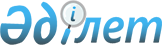 Кейбір бұйрықтарға өзгерістер енгізу туралыҚазақстан Республикасы Оқу-ағарту министрінің 2022 жылғы 3 қазандағы № 414 бұйрығы. Қазақстан Республикасының Әділет министрлігінде 2022 жылғы 4 қазанда № 30011 болып тіркелді.
      БҰЙЫРАМЫН:
      1. Қоса беріліп отырған өзгерістер енгізілетін кейбір бұйрықтардың тізбесі бекітілсін.
      2. Қазақстан Республикасы Оқу-ағарту министрлігінің Балалардың құқықтарын қорғау комитеті Қазақстан Республикасының заңнамасында белгіленген тәртіппен:
      1) осы бұйрықтың Қазақстан Республикасы Әділет министрлігінде мемлекеттік тіркелуін;
      2) осы бұйрықтың Қазақстан Республикасы Оқу-ағарту министрлігінің интернет-ресурсында орналастырылуын;
      3) осы бұйрық Қазақстан Республикасы Әділет министрлігінде мемлекеттік тіркеуден өткеннен кейін он жұмыс күні ішінде Қазақстан Республикасы Оқу-ағарту министрлігінің Заң департаментіне осы тармақтың 1) және 2) тармақшаларында көзделген іс-шаралардың орындалуы туралы мәліметтерді ұсынуды қамтамасыз етсін.
      3. Осы бұйрықтың орындалуын бақылау жетекшілік ететін Қазақстан Республикасының Оқу-ағарту вице-министріне жүктелсін.
      4. Осы бұйрық алғашқы ресми жарияланған күнінен кейін күнтізбелік он күн өткен соң қолданысқа енгізіледі.
      КЕЛІСІЛДІ
      Қазақстан Республикасы 
      Денсаулық сақтау министрлігі
      2022 жылғы "____" __________ 
      _______________ 
      КЕЛІСІЛДІ
      Қазақстан Республикасы 
      Сыртқы істер министрлігі 
      2022 жылғы "____" __________ 
      _______________ 
      КЕЛІСІЛДІ
      Қазақстан Республикасы 
      Цифрлық даму, инновациялар және 
      аэроғарыш өнеркәсібі министрлігі
      2022 жылғы "____" __________ 
      _______________ 
      КЕЛІСІЛДІ
      Қазақстан Республикасы 
      Ішкі істер министрлігі
      2022 жылғы "____" __________ 
      _______________  Өзгерістер енгізілетін кейбір бұйрықтардың тізбесі
      1. "Бала асырап алу жөніндегі агенттіктерді және жетім балаларды, ата-аналарының қамқорлығынсыз қалған балаларды Қазақстан Республикасы азаматтарының отбасыларына орналастыруға жәрдем көрсету жөніндегі ұйымдарды аккредиттеу қағидаларын бекіту туралы" Қазақстан Республикасы Білім және ғылым министрінің 2014 жылғы 9 желтоқсандағы № 513 бұйрығына (Нормативтік құқықтық актілерді мемлекеттік тіркеу тізілімінде № 10372 болып тіркелген):
      көрсетілген бұйрықпен бекітілген Бала асырап алу жөніндегі агенттіктерді аккредиттеу қағидаларында:
      2-тармақта:
      3) тармақша алынып тасталсын;
      5-тармақ жаңа редакцияда жазылсын:
      "5. Қызметті аккредиттеу үшін агенттіктің сенім білдірілген тұлғасы (бұдан әрі – көрсетілетін қызметті алушы) көрсетілетін қызметті берушінің кеңсесі немесе портал арқылы осы Қағидаларға 2-қосымшаға сәйкес "Бала асырап алу жөніндегі агенттікті аккредиттеу немесе аккредиттеу мерзімін ұзарту" мемлекеттік қызмет көрсетуге қойылатын негізгі талаптардың тізбесінде (бұдан әрі – Мемлекеттік қызмет көрсетуге қойылатын талаптар) көзделген құжаттарды қоса бере отырып, осы Қағидаларға 1-қосымшаға сәйкес нысан бойынша өтініш береді.";
      9-тармақ жаңа редакцияда жазылсын:
      "9. Көрсетілетін қызметті алушының жеке басын куәландыратын, заңды тұлғаны мемлекеттік тіркеу (қайта тіркеу) туралы, жеке кәсіпкер ретінде мемлекеттік тіркеу туралы құжаттардың мәліметтерін көрсетілетін қызметті беруші тиісті мемлекеттік ақпараттық жүйелерден "электрондық үкімет" шлюзі арқылы алады.
      Егер Қазақстан Республикасының заңдарында өзгеше көзделмесе, көрсетілетін қызметті алушы мемлекеттік қызметті көрсету кезінде ақпараттық жүйелерде қамтылған, заңмен қорғалатын құпияны құрайтын мәліметтерді пайдалануға көрсетілетін қызметті берушіге келісім береді.
      Көрсетілетін қызметті алушы құжаттар топтамасын толық ұсынбаған және (немесе) қолданылу мерзімі өткен құжаттарды ұсынған кезде, көрсетілетін қызметті беруші көрсетілетін қызметті алушыдан өтінішті қабылдаудан бас тартады.";
      11, 12 және 13-тармақтар жаңа редакцияда жазылсын:
      "11. Көрсетілетін қызметті беруші екі күнтізбелік күн ішінде мемлекеттік органдарға келісу үшін Мемлекеттік қызмет көрсетуге қойылатын талаптардың 8-тармағында көзделген құжаттарды жолдайды, олар құжаттар келіп түскен және көрсетілетін қызметті берушіден сұрау түскен сәттен бастап он жұмыс күні ішінде Қазақстан Республикасының аумағында агенттіктің қызметін жүзеге асыру мүмкіндігі туралы қорытынды береді.
      12. Көрсетілетін қызметті беруші күнтізбелік 14 (он төрт) күн ішінде көрсетілетін қызметті алушы ұсынған құжаттардың Кодекстің шарттары мен талаптарына сәйкестігін тексереді және Қазақстан Республикасының аумағында агенттіктің қызметін жүзеге асыру мүмкіндігі туралы қорытындының негізінде бала асырап алу жөніндегі агенттікті аккредиттеу туралы не Мемлекеттік қызмет көрсетуге қойылатын талаптардың 9-тармағында көзделген негіздер бойынша аккредиттеуден бас тарту туралы шешім шығарады.
      13. Агенттікті аккредиттеу туралы шешімді немесе аккредиттеуден бас тартуды көрсетілетін қызметті беруші оны қабылдаған күннен бастап күнтізбелік 10 (он) күн ішінде береді.
      Осы Қағидалардың Мемлекеттік қызмет көрсетуге қойылатын талаптарының 9-тармағында көрсетілген негіздер бойынша мемлекеттік қызметті көрсетуден бас тарту үшін негіз анықталған кезде, көрсетілетін қызметті беруші Қазақстан Республикасы Әкімшілік рәсімдік–процестік кодексінің (бұдан әрі – ҚР ӘРПК) 73-бабына сәйкес мемлекеттік қызметті көрсету мерзімі аяқталғанға дейін 3 (үш) жұмыс күнінен кешіктірмей, көрсетілетін қызметті алушыға мемлекеттік қызметті көрсетуден бас тарту туралы алдын ала шешім, сондай-ақ көрсетілетін қызметті алушыға алдын ала шешім бойынша ұстанымнын білдіруге мүмкіндік беру үшін тыңдауды өткізу уақыты мен орны туралы хабарламаны жолдайды.
      Тыңдау рәсімі ҚР ӘРПК-нің 74-бабына сәйкес жүргізіледі.";
      17-тармақ жаңа редакцияда жазылсын:
      "17. Көрсетілетін қызметті беруші Заңның 5-бабы 2-тармағының 11) тармақшасына сәйкес ақпараттандыру саласындағы уәкілетті орган белгілеген тәртіппен мемлекеттік қызметті көрсету сатысы туралы деректерді мемлекеттік қызметтер көрсету мониторингінің ақпараттық жүйесіне енгізуді қамтамасыз етеді.
      Ақпараттық жүйе істен шыққан кезде көрсетілетін қызметті беруші анықталған сәттен бастап дереу көрсетілетін қызметті берушінің ақпараттық-коммуникациялық инфрақұрылымға жауапты құрылымдық бөлімшесінің қызметкерін хабардар етеді.
      Бұл жағдайда ақпараттық-коммуникациялық инфрақұрылымға жауапты қызметкер Қағидалардың осы тармағының екінші бөлігінде көрсетілген мерзім ішінде техникалық проблема туралы хаттама жасайды және оған көрсетілетін қызметті беруші қол қояды.
      Қазақстан Республикасының балалардың құқықтарын қорғау саласындағы уәкілетті органы көрсетілетін қызметті берушілерді, оның ішінде Бірыңғай байланыс орталығын мемлекеттік қызмет көрсетуге қойылатын талаптарға енгізілген өзгерістер мен толықтырулар туралы хабардар етеді.";
      18-тармақ алынып тасталсын;
      19-тармақ жаңа редакцияда жазылсын:
      "19. Аккредиттеу мерзімін ұзарту үшін көрсетілетін қызметті алушы аккредиттеу мерзімі аяқталғанға дейін күнтізбелік отыз күннен кешіктірмей көрсетілетін қызметті берушінің кеңсесі немесе портал арқылы осы Қағидаларға 2-қосымшаға сәйкес "Бала асырап алу жөніндегі агенттікті аккредиттеу немесе аккредиттеу мерзімін ұзарту" мемлекеттік қызмет көрсетуге қойылатын негізгі талаптардың тізбесінде (бұдан әрі – Мемлекеттік қызмет көрсетуге қойылатын талаптар) көзделген құжаттарды қоса бере отырып, осы Қағидаларға 1-қосымшаға сәйкес нысан бойынша өтініш береді.";
      24-тармақ жаңа редакцияда жазылсын:
      "24. Көрсетілетін қызметті беруші құжаттарды алған күннен бастап 9 (тоғыз) жұмыс күні ішінде көрсетілетін қызметті алушының ұсынған құжаттарының бала асырап алу жөніндегі агенттікті аккредиттеу мерзімін ұзарту және агенттікті аккредиттеу мерзімін ұзарту туралы не Мемлекеттік қызмет көрсетуге қойылатын талаптардың 9-тармағында көзделген негіздер бойынша агенттікті аккредиттеу мерзімін ұзартудан бас тарту туралы дәлелді шешім қабылдау үшін талаптар мен негіздерге сәйкестігін тексереді.
      Осы Қағидалардың Мемлекеттік қызмет көрсетуге қойылатын талаптарының 9-тармағында көрсетілген негіздер бойынша мемлекеттік қызметті көрсетуден бас тарту үшін негіз анықталған кезде, көрсетілетін қызметті беруші ҚР ӘРПК 73-бабына сәйкес мемлекеттік қызметті көрсету мерзімі аяқталғанға дейін 3 (үш) жұмыс күнінен кешіктірмей, көрсетілетін қызметті алушыға мемлекеттік қызметті көрсетуден бас тарту туралы алдын ала шешім, сондай-ақ көрсетілетін қызметті алушыға алдын ала шешім бойынша ұстанымнын білдіруге мүмкіндік беру үшін тыңдауды өткізу уақыты мен орны туралы хабарламаны жолдайды.
      Тыңдау рәсімі ҚР ӘРПК-нің 74-бабына сәйкес жүргізіледі.";
      27-тармақ жаңа редакцияда жазылсын:
      "27. Көрсетілетін қызметті беруші Заңның 5-бабы 2-тармағының 11) тармақшасына сәйкес ақпараттандыру саласындағы уәкілетті орган белгілеген тәртіппен мемлекеттік қызмет көрсету сатысы туралы мемлекеттік қызметтер көрсету мониторингінің ақпараттық жүйесіне деректерді енгізуді қамтамасыз етеді.
      Ақпараттық жүйе істен шыққан кезде көрсетілетін қызметті беруші анықталған сәттен бастап дереу көрсетілетін қызметті берушінің ақпараттық-коммуникациялық инфрақұрылымға жауапты құрылымдық бөлімшесінің қызметкерін хабардар етеді.
      Бұл жағдайда ақпараттық-коммуникациялық инфрақұрылымға жауапты қызметкер Қағидалардың осы тармағының екінші бөлігінде көрсетілген мерзім ішінде техникалық проблема туралы хаттама жасайды және оған көрсетілетін қызметті беруші қол қояды.
      Қазақстан Республикасының балалардың құқықтарын қорғау саласындағы уәкілетті органы көрсетілетін қызметті берушілерді, оның ішінде Бірыңғай байланыс орталығын Мемлекеттік қызмет көрсетуге қойылатын талаптарға енгізілген өзгерістер мен толықтырулар туралы хабардар етеді.";
      28-тармақ алынып тасталсын;
      38-тармақ жаңа редакцияда жазылсын:
      "38. Көрсетілетін қызметті берушінің мемлекеттік қызметтер көрсету мәселелері жөніндегі шешіміне, әрекеттеріне (әрекетсіздігіне) шағым Қазақстан Республикасының заңнамасына сәйкес көрсетілетін қызметті беруші басшысының атына, мемлекеттік қызметтер көрсету сапасын бағалау және бақылау жөніндегі уәкілетті органға (бұдан әрі – шағымды қарайтын орган) беріледі.
      Мемлекеттік қызметтер көрсету мәселелері бойынша шағымды қарауды жоғары тұрған әкімшілік орган, лауазымды адам, шағымды қарайтын орган жүргізеді.
      Шағым көрсетілетін қызметті берушіге және (немесе) шешіміне, әрекетіне (әрекетсіздігіне) шағым жасалып отырған лауазымды тұлғаға беріледі.
      Шешіміне, әрекетіне (әрекетсіздігіне) шағым жасалып отырған көрсетілетін қызметті беруші лауазымды адам шағым келіп түскен күннен бастап 3 (үш) жұмыс күнінен кешіктірмей оны шағымды қарайтын органға жібереді.
      Бұл ретте көрсетілетін қызметті беруші, лауазымды адам, шешімге, әрекетке (әрекетсіздікке) шағым жасайды, егер ол 3 (үш) жұмыс күні ішінде шағымда көрсетілген талаптарды толық қанағаттандыратын шешім не әкімшілік әрекет қабылдаса, шағымды қарайтын органға шағым жібермейді.
      Көрсетілетін қызметті берушінің атына келіп түскен көрсетілетін қызметті алушының шағымы Заңның 25-бабының 2-тармағына сәйкес тіркелген күнінен бастап 5 (бес) жұмыс күні ішінде қаралуға жатады.
      Шағымды қарайтын органның атына келіп түскен көрсетілетін қызметті алушының шағымы тіркелген күнінен бастап 15 (он бес) жұмыс күні ішінде қаралуға жатады.
      Егер заңда өзгеше көзделмесе, сотқа жүгінуге сотқа дейінгі тәртіппен шағым жасалғаннан кейін жол беріледі.";
      бала асырап алу жөніндегі агенттіктерді аккредиттеу қағидаларына 1 және 2-қосымшалар осы тізбеге 1 және 2-қосымшаларға сәйкес жаңа редакцияда жазылсын;
      2. "Қазақстан Республикасының азаматтары болып табылатын, Қазақстан Республикасының аумағында тұрақты тұратын, жетім балаларды, ата-аналарының қамқорлығынсыз қалған балаларды асырап алуға тілек білдірген адамдарды есепке алу қағидаларын бекіту туралы" Қазақстан Республикасы Білім және ғылым министрінің 2016 жылғы 29 маусымдағы № 407 бұйрығында (Нормативтік құқықтық актілерді мемлекеттік тіркеу тізілімінде № 14067 болып тіркелген);
      көрсетілген бұйрықпен бекітілген Қазақстан Республикасының азаматтары болып табылатын, Қазақстан Республикасының аумағында тұрақты тұратын, жетім балаларды, ата-аналарының қамқорлығынсыз қалған балаларды асырап алуға тілек білдірген адамдарды есепке алу қағидаларында:
      5-тармақ жаңа редакцияда жазылсын:
      "5. Мемлекеттік көрсетілетін қызметті алу үшін көрсетілетін қызметті алушы көрсетілетін қызметті берушіге "электрондық үкіметтің" веб-порталы (бұдан әрі – портал) арқылы осы Қағидаларға 1-қосымшаға сәйкес "Бала асырап алуға тілек білдірген адамдарды есепке қою" мемлекеттік қызмет көрсетуге қойылатын негізгі талаптардың тізбесінде (бұдан әрі – Мемлекеттік қызмет көрсетуге қойылатын талаптар) көзделген құжаттарды қоса бере отырып, бала асырап алуға тілек білдірген адамдарды есепке қою туралы өтініш (еркін нысанда) береді.";
      9-тармақ жаңа редакцияда жазылсын:
      "9. Көрсетілетін қызметті алушының егер некеде тұрған болса, жұбайының (зайыбының) жеке басын куәландыратын, көрсетілетін қызметті алушының және (немесе) жұбайының (зайыбының) тұрғын үйге меншік құқығын растайтын құжаттар туралы мәліметтерді, егер некеде тұрған болса, көрсетілетін қызметті алушының және жұбайының (зайыбының) соттылығының болуы не болмауы туралы анықтаманы, "АХАЖ тіркеу пункті" ақпараттық жүйесінде мәліметтер болмаған кезде балалардың туу туралы куәлігін, неке қию туралы куәлікті, "Денсаулық сақтау саласында мемлекеттік қызметтер көрсетудің кейбір мәселелері туралы" Қазақстан Республикасы Денсаулық сақтау министрінің 2020 жылғы 18 мамырдағы № ҚР ДСМ-49/2020 бұйрығымен (нормативтік құқықтық актілерін мемлекеттік тіркеу тізілімінде № 20665 болып тіркелген) бекітілген нысан бойынша наркологиялық және психиатриялық диспансерлерде есепте тұрғаны туралы мәліметтердің жоқтығы туралы анықтаманы көрсетілетін қызметті беруші "электрондық үкімет" шлюзі арқылы тиісті мемлекеттік ақпараттық жүйелерден алады.
      Егер Қазақстан Республикасының заңдарында өзгеше көзделмесе, көрсетілетін қызмет беруші қызмет көрсету кезінде заңмен қорғалатын құпияны қамтитын, ақпараттық жүйелердегі мәліметтерді пайдалануға көрсетілген қызметті алушының келісімін алады.
      Көрсетілетін қызметті берушілер цифрлық құжаттарды порталында тіркелген пайдаланушының ұялы байланысының абоненттік нөмірі арқылы ұсынылған құжат иесінің келісімі болған жағдайда, іске асырылған интеграция арқылы цифрлық құжаттар сервисінен бір реттік парольді беру арқылы немесе порталының хабарламасына жауап ретінде қысқа мәтіндік хабарлама жіберу арқылы алады.
      Көрсетілетін қызметті алушы құжаттардың толық топтамасын ұсынбаған және (немесе) қолданылу мерзімі өтіп кеткен құжаттарды ұсынған кезде, көрсетілетін қызметті беруші көрсетілетін қызметті алушыға өтінішті одан әрі қараудан бас тартады.";
      11-тармақ жаңа редакцияда жазылсын:
      "11. Көрсетілетін қызметті алушы қолданыстағы заңнама талаптарына сәйкес келген кезде көрсетілетін қызметті беруші қорытындыға қол қойылған күннен бастап 2 (екі) жұмыс күні ішінде көрсетілетін қызметті берушінің уәкілетті адамының электрондық цифрлық қолтаңбасы (бұдан әрі – ЭЦҚ) қойылған электрондық құжат нысанында көрсетілетін қызметті алушының порталына осы Қағидаларға 4-қосымшаға сәйкес нысан бойынша бала асырап алуға үміткер(лер) болудың мүмкіндігі (мүмкін еместігі) туралы қорытындыны алғаны туралы хабарлама жібереді және оларды бала асырап алуға кандидаттар ретінде есепке қояды.
      Осы Қағидалардың Мемлекеттік қызмет көрсетуге қойылатын талаптарының 9-тармағында көрсетілген негіздер бойынша мемлекеттік қызметті көрсетуден бас тарту үшін негіз анықталған кезде, көрсетілетін қызметті беруші Қазақстан Республикасы Әкімшілік рәсімдік–процестік кодексінің (бұдан әрі-ҚР ӘПК) 73-бабына сәйкес мемлекеттік қызметті көрсету мерзімі аяқталғанға дейін 3 (үш) жұмыс күнінен кешіктірмей, көрсетілетін қызметті алушыға мемлекеттік қызметті көрсетуден бас тарту туралы алдын ала шешім, сондай-ақ көрсетілетін қызметті алушыға алдын ала шешім бойынша ұстанымнын білдіруге мүмкіндік беру үшін тыңдауды өткізу уақыты мен орны туралы хабарламаны жолдайды.
      Тыңдау рәсімі ҚР АӨК-нің 74-Бабына сәйкес жүргізіледі.
      Тыңдау нәтижелері бойынша көрсетілетін қызметті алушыға көрсетілетін қызметті берушінің уәкілетті адамының ЭЦҚ қойылған электрондық құжат нысанында 2 (екі) жұмыс күні ішінде оң нәтиже немесе мемлекеттік қызметті көрсетуден дәлелді бас тарту жіберіледі.
      Көрсетілетін қызметті алушы оң қорытынды алғаннан кейін республикалық деректер банкіндегі жетім балалар, асырап алуға жататын ата-аналарының қамқорлығынсыз қалған балалар туралы ақпаратқа қол жеткізе алады.";
      13-тармақ жаңа редакцияда жазылсын:
      "13. Көрсетілетін қызметті беруші Заңның 5-бабы 2-тармағының 11) тармақшасына сәйкес ақпараттандыру саласындағы уәкілетті орган белгілеген тәртіппен мемлекеттік қызмет көрсету сатысы туралы мемлекеттік қызметтер көрсету мониторингінің ақпараттық жүйесіне деректерді енгізуді қамтамасыз етеді.
      Ақпараттық жүйе істен шыққан кезде көрсетілетін қызметті беруші анықталған сәттен бастап дереу көрсетілетін қызметті берушінің ақпараттық-коммуникациялық инфрақұрылымға жауапты құрылымдық бөлімшесінің қызметкерін хабардар етеді.
      Бұл жағдайда ақпараттық-коммуникациялық инфрақұрылымға жауапты қызметкер Қағидалардың осы тармағының екінші бөлігінде көрсетілген мерзім ішінде техникалық проблема туралы хаттама жасайды және оған көрсетілетін қызметті беруші қол қояды.
      Қазақстан Республикасының балалардың құқықтарын қорғау саласындағы уәкілетті органы көрсетілетін қызметті берушілерді, оның ішінде Бірыңғай байланыс орталығын Мемлекеттік қызмет көрсетуге қойылатын талаптарға енгізілген өзгерістер мен толықтырулар туралы хабардар етеді.";
      Қазақстан Республикасының азаматтары болып табылатын, Қазақстан Республикасының аумағында тұрақты тұратын, жетім балаларды, ата-аналарының қамқорлығынсыз қалған балаларды асырап алуға тілек білдірген адамдарды есепке алу қағидаларына 1-қосымша осы тізбеге 3-қосымшаға сәйкес жаңа редакцияда жазылсын; 
      3. "Отбасы және балалар саласында мемлекеттік қызметтерді көрсету қағидаларын бекіту туралы" Қазақстан Республикасы Білім және ғылым министрінің 2020 жылғы 24 сәуірдегі № 158 бұйрығында (Нормативтік құқықтық актілерді мемлекеттік тіркеу тізілімінде № 20478 болып тіркелген);
      көрсетілген бұйрықпен бекітілген "Қорғаншылық және қамқоршылық жөнінде анықтамалар беру" мемлекеттік қызметті көрсету қағидаларында:
      3-тармақ жаңа редакцияда жазылсын:
      "3. "Қорғаншылық және қамқоршылық жөнінде анықтамалар беру" мемлекеттік көрсетілетін қызметті (бұдан әрі - мемлекеттік көрсетілетін қызмет) алу үшін жеке тұлғалар (бұдан әрі – көрсетілетін қызметті алушы) "электрондық үкіметтің" веб-порталы (бұдан әрі – портал) арқылы осы Қағидаларға 1-қосымшаға сәйкес нысан бойынша көрсетілетін қызметті алушының электрондық цифрлық қолтаңбасы (бұдан әрі – ЭЦҚ) қойылған немесе бір рет пайдаланатын құпия сөзбен куәландырылған, көрсетілетін қызметті алушының ұялы байланыс операторы ұсынған абоненттік нөмірі порталдың есеп жазбасына тіркелген және қосылған кезде өтініш береді.
      Мемлекеттік көрсетілетін қызметтің атауын, көрсетілетін қызметті берушінің атауын, мемлекеттік қызмет көрсету тәсілдерін, мемлекеттік қызмет көрсету мерзімін, мемлекеттік қызмет көрсету нысанын, мемлекеттік қызмет көрсету нәтижесін, мемлекеттік қызмет көрсету кезінде көрсетілетін қызметті алушыдан алынатын төлемақы мөлшерін және Қазақстан Республикасының заңнамасында көзделген жағдайларда оны алу тәсілдерін, көрсетілетін қызметті берушінің, Мемлекеттік корпорацияның және ақпарат объектілерінің жұмыс графигін, мемлекеттік қызмет көрсету үшін көрсетілетін қызметті алушыдан талап етілетін құжаттар мен мәліметтердің тізбесін, мемлекеттік қызмет көрсетуден бас тарту үшін Қазақстан Республикасының заңдарында белгіленген негіздерді қамтитын, мемлекеттік қызмет көрсетуге қойылатын негізгі талаптар тізбесі бар қосымшаны осы Қағидаларға 2-қосымшаға сәйкес "Қорғаншылық және қамқоршылық жөнінде анықтама беру" мемлекеттік қызмет көрсетуге қойылатын негізгі талаптардың тізбесінде (бұдан әрі – Мемлекеттік қызмет көрсетуге қойылатын талаптар) келтірілген.";
      7-1-тармақ жаңа редакцияда жазылсын:
      "7-1. Көрсетілетін қызметті беруші Заңның 5-бабы 2-тармағының 11) тармақшасына сәйкес ақпараттандыру саласындағы уәкілетті орган белгілеген тәртіппен мемлекеттік қызмет көрсету сатысы туралы мемлекеттік қызметтер көрсету мониторингінің ақпараттық жүйесіне деректерді енгізуді қамтамасыз етеді.
      Ақпараттық жүйе істен шыққан кезде көрсетілетін қызметті беруші анықталған сәттен бастап дереу көрсетілетін қызметті берушінің ақпараттық-коммуникациялық инфрақұрылымға жауапты құрылымдық бөлімшесінің қызметкерін хабардар етеді.
      Бұл жағдайда ақпараттық-коммуникациялық инфрақұрылымға жауапты қызметкер Қағидалардың осы тармағының екінші бөлігінде көрсетілген мерзім ішінде техникалық проблема туралы хаттама жасайды және оған көрсетілетін қызметті беруші қол қояды.
      Қазақстан Республикасының балалардың құқықтарын қорғау саласындағы уәкілетті органы көрсетілетін қызметті берушілерді, оның ішінде Бірыңғай байланыс орталығын Мемлекеттік қызмет көрсетуге қойылатын талаптарға енгізілген өзгерістер мен толықтырулар туралы хабардар етеді.";
      Қағидаларға 2-қосымша осы тізбеге 4-қосымшаға сәйкес жаңа редакцияда жазылсын;
      көрсетілген бұйрықпен бекітілген "Кәмелетке толмағандардың мүлкіне иелік ету үшін анықтамалар беру" мемлекеттік қызмет көрсету қағидаларында:
      3-тармақ жаңа редакцияда жазылсын:
      "3. "Кәмелетке толмағандардың мүлкіне иелік ету үшін анықтамалар беру" мемлекеттік көрсетілетін қызметті (бұдан әрі – мемлекеттік көрсетілетін қызмет) алу үшін жеке тұлғалар (бұдан әрі – көрсетілетін қызметті алушы) "электрондық үкіметтің" веб-порталы (бұдан әрі – портал) арқылы осы Қағидаларға 2-қосымшаға сәйкес "Кәмелетке толмағандардың мүлкіне иелік ету үшін анықтамалар беру" мемлекеттік қызмет көрсетуге қойылатын негізгі талаптардың тізбесінде (бұдан әрі – Мемлекеттік қызмет көрсетуге қойылатын талаптар) көзделген құжаттарды қоса бере отырып, осы Қағидаларға 1–қосымшаға сәйкес нысан бойынша өтініш береді.";
      7-тармақ жаңа редакцияда жазылсын:
      "7. Көрсетілетін қызметті алушы қолданыстағы заңнама талаптарына сәйкес келген кезде көрсетілетін қызметті беруші 2 (екі) жұмыс күні ішінде осы Қағидаларға 3-қосымшаға сәйкес нысан бойынша кәмелетке толмағандардың мүлкіне билік ету жөніндегі анықтаманы не мемлекеттік қызметті көрсетуден бас тарту туралы дәлелді жауапты дайындайды және көрсетілетін қызметті берушінің уәкілетті адамының электрондық цифрлық қолтаңбасы (бұдан әрі – ЭЦҚ) қойылған электрондық құжат нысанында көрсетілетін қызметті алушының "жеке кабинетіне" жібереді.
      Осы Қағидалардың Мемлекеттік қызмет көрсетуге қойылатын талаптарының 9-тармағында көрсетілген негіздер бойынша мемлекеттік қызметті көрсетуден бас тарту үшін негіздер анықталған кезде, көрсетілетін қызметті беруші Қазақстан Республикасы Әкімшілік рәсімдік–процестік кодексінің (бұдан әрі – ҚР ӘПК) 73-бабына сәйкес мемлекеттік қызметті көрсету мерзімі аяқталғанға дейін 3 (үш) жұмыс күнінен кешіктірмей, көрсетілетін қызметті алушыға мемлекеттік қызметті көрсетуден бас тарту туралы алдын ала шешім, сондай-ақ көрсетілетін қызметті алушыға алдын ала шешім бойынша ұстанымнын білдіруге мүмкіндік беру үшін тыңдауды өткізу уақыты мен орны туралы хабарламаны жолдайды.
      Тыңдау рәсімі ҚР АӨК-нің 74-бабына сәйкес жүргізіледі.
      Тыңдау нәтижелері бойынша көрсетілетін қызметті алушыға көрсетілетін қызметті берушінің уәкілетті адамының ЭЦҚ қойылған электрондық құжат нысанында 2 (екі) жұмыс күні ішінде оң нәтиже немесе мемлекеттік қызметті көрсетуден дәлелді бас тарту жіберіледі. Тыңдау рәсімі ҚР АӨК-нің 73-бабына сәйкес жүргізіледі.";
      8-1-тармақ жаңа редакцияда жазылсын:
      "8-1. Көрсетілетін қызметті беруші Заңның 5-бабы 2-тармағының 11) тармақшасына сәйкес ақпараттандыру саласындағы уәкілетті орган белгілеген тәртіппен мемлекеттік қызмет көрсету сатысы туралы мемлекеттік қызметтер көрсету мониторингінің ақпараттық жүйесіне деректерді енгізуді қамтамасыз етеді.
      Ақпараттық жүйе істен шыққан кезде көрсетілетін қызметті беруші анықталған сәттен бастап дереу көрсетілетін қызметті берушінің ақпараттық-коммуникациялық инфрақұрылымға жауапты құрылымдық бөлімшесінің қызметкерін хабардар етеді.
      Бұл жағдайда ақпараттық-коммуникациялық инфрақұрылымға жауапты қызметкер Қағидалардың осы тармағының екінші бөлігінде көрсетілген мерзім ішінде техникалық проблема туралы хаттама жасайды және оған көрсетілетін қызметті беруші қол қояды.
      Қазақстан Республикасының балалардың құқықтарын қорғау саласындағы уәкілетті органы көрсетілетін қызметті берушілерді, оның ішінде Бірыңғай байланыс орталығын мемлекеттік қызмет көрсетуге қойылатын талаптарға енгізілген өзгерістер мен толықтырулар туралы хабардар етеді.";
      Қағидаларға 2-қосымша осы тізбеге 5-қосымшаға сәйкес жаңа редакцияда жазылсын;
      көрсетілген бұйрықпен бекітілген "Жетім балаға (жетім балаларға) және ата-анасының қамқорлығынсыз қалған балаға (балаларға) қамқоршылық немесе қорғаншылық белгілеу" мемлекеттік қызметті көрсету қағидаларында:
      3-тармақ жаңа редакцияда жазылсын:
      "3. "Жетім балаға (жетім балаларға) және ата-анасының қамқорлығынсыз қалған балаға (балаларға) қамқоршылық немесе қорғаншылық белгілеу" мемлекеттік көрсетілетін қызметті (бұдан әрі – мемлекеттік көрсетілетін қызмет) алу үшін жеке тұлғалар (бұдан әрі – көрсетілетін қызметті алушы) "Азаматтарға арналған үкімет" мемлекеттік корпорациясы (бұдан әрі – Мемлекеттік корпорация) немесе "электрондық үкіметтің" веб-порталы (бұдан әрі – портал) арқылы осы Қағидаларға 2-қосымшаға сәйкес "Жетім балаға (жетім балаларға) және ата-анасының қамқорлығынсыз қалған балаға (балаларға) қамқоршылық немесе қорғаншылық белгілеу" мемлекеттік қызмет көрсетуге қойылатын негізгі талаптардың тізбесінде (бұдан әрі – Мемлекеттік қызмет көрсетуге қойылатын талаптар) көзделген құжаттарды қоса бере отырып, осы Қағидаларға 1-қосымшаға сәйкес нысан бойынша өтініш береді.";
      11-тармақ жаңа редакцияда жазылсын:
      "11. Көрсетілетін қызметті беруші 8 (сегіз) жұмыс күні ішінде осы Қағидаларға 5-қосымшаға сәйкес нысан бойынша аудандар мен облыстық маңызы бар қалалардың, республикалық маңызы бар қалалардың білім бөлімінің (басқармасының) қамқоршылық немесе қорғаншылық белгілеу туралы бұйрығын (бұдан әрі – бұйрық) шығарады.
      Осы Қағидалардың Мемлекеттік қызмет көрсетуге қойылатын талаптарының 9-тармағында көрсетілген негіздер бойынша мемлекеттік қызметті көрсетуден бас тарту үшін негіз анықталған кезде, көрсетілетін қызметті беруші Қазақстан Республикасы Әкімшілік рәсімдік–процестік кодексінің (бұдан әрі – ҚР ӘПК) 73-бабына сәйкес мемлекеттік қызметті көрсету мерзімі аяқталғанға дейін 3 (үш) жұмыс күнінен кешіктірмей, көрсетілетін қызметті алушыға мемлекеттік қызметті көрсетуден бас тарту туралы алдын ала шешім, сондай-ақ көрсетілетін қызметті алушыға алдын ала шешім бойынша ұстанымнын білдіруге мүмкіндік беру үшін тыңдауды өткізу уақыты мен орны туралы хабарламаны жолдайды.
      Тыңдау рәсімі ҚР АӨК-нің 74-бабына сәйкес жүргізіледі.
      Тыңдау нәтижелері бойынша көрсетілетін қызметті алушыға 2 (екі) жұмыс күні ішінде оң нәтиже не мемлекеттік қызметті көрсетуден дәлелді бас тарту көрсетілетін қызметті алушының "жеке кабинетіне" не Мемлекеттік корпорацияға жіберіледі.";
      16-1-тармақ жаңа редакцияда жазылсын:
      "16-1. Көрсетілетін қызметті беруші Заңның 5-бабы 2-тармағының 11) тармақшасына сәйкес ақпараттандыру саласындағы уәкілетті орган белгілеген тәртіппен мемлекеттік қызмет көрсету сатысы туралы мемлекеттік қызметтер көрсету мониторингінің ақпараттық жүйесіне деректерді енгізуді қамтамасыз етеді.
      Ақпараттық жүйе істен шыққан кезде көрсетілетін қызметті беруші анықталған сәттен бастап дереу көрсетілетін қызметті берушінің ақпараттық-коммуникациялық инфрақұрылымға жауапты құрылымдық бөлімшесінің қызметкерін хабардар етеді.
      Бұл жағдайда ақпараттық-коммуникациялық инфрақұрылымға жауапты қызметкер Қағидалардың осы тармағының екінші бөлігінде көрсетілген мерзім ішінде техникалық проблема туралы хаттама жасайды және оған көрсетілетін қызметті беруші қол қояды.
      Қазақстан Республикасының балалардың құқықтарын қорғау саласындағы уәкілетті органы көрсетілетін қызметті берушілерді, оның ішінде Бірыңғай байланыс орталығын Мемлекеттік қызмет көрсетуге қойылатын талаптарға енгізілген өзгерістер мен толықтырулар туралы хабардар етеді.";
      Қағидаларға 2 және 3-қосымшалар осы тізбеге 6 және 7-қосымшаларға сәйкес жаңа редакцияда жазылсын;
      көрсетілген бұйрықпен бекітілген "Баланы (балаларды) қабылдаушы отбасына тәрбиелеуге беру және оларды асырауға ақшалай қаражат төлеуді тағайындау" мемлекеттік қызметті көрсету қағидаларында:
      3-тармақ жаңа редакцияда жазылсын:
      "3. "Баланы (балаларды) қабылдаушы отбасына тәрбиелеуге беру және оларды асырауға ақшалай қаражат төлеуді тағайындау" мемлекеттік көрсетілетін қызметін (бұдан әрі – мемлекеттік көрсетілетін қызмет) алу үшін жеке тұлға (бұдан әрі – көрсетілетін қызметті алушы) республикалық маңызы бар қалалардың және астананың білім басқармаларына, аудандардағы, облыстық маңызы бар қалалардағы білім бөлімдеріне (бұдан әрі – көрсетілетін қызметті беруші) немесе "электрондық үкіметтің" веб-порталы (бұдан әрі – портал) арқылы осы Қағидаларға 2-қосымшаға сәйкес "Баланы (балаларды) қабылдаушы отбасына тәрбиелеуге беру және оларды асырауға ақшалай қаражат төлеуді тағайындау" мемлекеттік қызмет көрсетуге қойылатын негізгі талаптардың тізбесінде (бұдан әрі – Мемлекеттік қызмет көрсетуге қойылатын талаптар) көзделген құжаттарды қоса бере отырып, осы Қағидаларға 1-қосымшаға сәйкес нысан бойынша өтініш береді.";
      8-тармақ жаңа редакцияда жазылсын:
      "8. Көрсетілетін қызметті беруші 1 (бір) жұмыс күні ішінде осы Қағидаларға 3-қосымшаға сәйкес нысан бойынша баланы (балаларды) қабылдаушы отбасына тәрбиелеуге беру туралы шарт (бұдан әрі – шарт) жасасу туралы хабарлама дайындайды.
      Осы Қағидалардың Мемлекеттік қызмет көрсетуге қойылатын талаптарының 9-тармағында көрсетілген негіздер бойынша мемлекеттік қызметті көрсетуден бас тарту үшін негіз анықталған кезде, көрсетілетін қызметті беруші Қазақстан Республикасы Әкімшілік рәсімдік–процестік кодексінің (бұдан әрі-ҚР ӘПК) 73-бабына сәйкес мемлекеттік қызметті көрсету мерзімі аяқталғанға дейін 3 (үш) жұмыс күнінен кешіктірмей, көрсетілетін қызметті алушыға мемлекеттік қызметті көрсетуден бас тарту туралы алдын ала шешім, сондай-ақ көрсетілетін қызметті алушыға алдын ала шешім бойынша ұстанымнын білдіруге мүмкіндік беру үшін тыңдауды өткізу уақыты мен орны туралы хабарламаны жолдайды.
      Тыңдау рәсімі ҚР АӨК-нің 74-бабына сәйкес жүргізіледі.
      Тыңдау нәтижелері бойынша көрсетілетін қызметті алушыға 1 (бір) жұмыс күні ішінде шарт жасасу туралы хабарлама не мемлекеттік қызмет көрсетуден дәлелді бас тарту жіберіледі.";
      12-1-тармақ жаңа редакцияда жазылсын:
      "12-1. Көрсетілетін қызметті беруші Заңның 5-бабы 2-тармағының 11) тармақшасына сәйкес ақпараттандыру саласындағы уәкілетті орган белгілеген тәртіппен мемлекеттік қызмет көрсету сатысы туралы мемлекеттік қызметтер көрсету мониторингінің ақпараттық жүйесіне деректерді енгізуді қамтамасыз етеді.
      Ақпараттық жүйе істен шыққан кезде көрсетілетін қызметті беруші анықталған сәттен бастап дереу көрсетілетін қызметті берушінің ақпараттық-коммуникациялық инфрақұрылымға жауапты құрылымдық бөлімшесінің қызметкерін хабардар етеді.
      Бұл жағдайда ақпараттық-коммуникациялық инфрақұрылымға жауапты қызметкер Қағидалардың осы тармағының екінші бөлігінде көрсетілген мерзім ішінде техникалық проблема туралы хаттама жасайды және оған көрсетілетін қызметті беруші қол қояды.
      Қазақстан Республикасының балалардың құқықтарын қорғау саласындағы уәкілетті органы көрсетілетін қызметті берушілерді, оның ішінде Бірыңғай байланыс орталығын Мемлекеттік қызмет көрсетуге қойылатын талаптарға енгізілген өзгерістер мен толықтырулар туралы хабардар етеді.";
      Қағидаларға 2-қосымша осы тізбеге 11-қосымшаға сәйкес жаңа редакцияда жазылсын;
      көрсетілген бұйрықпен бекітілген "Балаға кері әсер етпейтін ата-ана құқықтарынан айырылған ата-аналарға баламен кездесуіне рұқсат беру" мемлекеттік қызметті көрсету қағидаларында:
      3-тармақ жаңа редакцияда жазылсын:
      "3. "Балаға кері әсер етпейтін ата-ана құқықтарынан айырылған ата-аналарға баламен кездесуіне рұқсат беру" мемлекеттік көрсетілетін қызметін (бұдан әрі – мемлекеттік көрсетілетін қызмет) алу үшін жеке тұлға (бұдан әрі – көрсетілетін қызметті алушы) республикалық маңызы бар қалалардың және астананың білім басқармаларына, аудандардағы, облыстық маңызы бар қалалардағы білім бөлімдеріне (бұдан әрі – көрсетілетін қызметті беруші), "Азаматтарға арналған үкімет" мемлекеттік корпорациясы (бұдан әрі – Мемлекеттік корпорация) арқылы осы Қағидаларға 2-қосымшаға сәйкес "Балаға теріс әсер етпейтін ата-ана құқықтарынан айырылған ата-аналарға баламен кездесуге рұқсат беру" мемлекеттік қызмет көрсетуге қойылатын негізгі талаптардың тізбесінде (бұдан әрі – мемлекеттік қызмет көрсетуге қойылатын талаптар) көзделген құжаттарды қоса бере отырып, осы Қағидаларға 1-қосымшаға сәйкес нысан бойынша өтініш береді.";
      9-тармақ жаңа редакцияда жазылсын:
      "9. Құжаттарды тексеру қорытындысы бойынша көрсетілетін қызметті беруші 3 (үш) жұмыс күні ішінде қорғаншы және қамқоршы органның балаға теріс әсер етпейтін ата - ана құқықтарынан айырылған ата-аналарға баламен кездесуіне рұқсатын (бұдан әрі - рұқсат) осы Қағидаларға 4-қосымшаға сәйкес нысан бойынша дайындайды.
      Осы Қағидалардың Мемлекеттік қызмет көрсетуге қойылатын талаптарының 9-тармағында көрсетілген негіздер бойынша мемлекеттік қызметті көрсетуден бас тарту үшін негіз анықталған кезде, көрсетілетін қызметті беруші Қазақстан Республикасы Әкімшілік рәсімдік – процестік кодексінің (бұдан әрі - ҚР ӘПК) 73-бабына сәйкес мемлекеттік қызметті көрсету мерзімі аяқталғанға дейін 3 (үш) жұмыс күнінен кешіктірмей, көрсетілетін қызметті алушыға мемлекеттік қызметті көрсетуден бас тарту туралы алдын ала шешім, сондай-ақ көрсетілетін қызметті алушыға алдын ала шешім бойынша ұстанымнын білдіруге мүмкіндік беру үшін тыңдауды өткізу уақыты мен орны туралы хабарламаны жолдайды.
      Тыңдау рәсімі ҚР АӨК-нің 74-бабына сәйкес жүргізіледі.
      Тыңдау нәтижелері бойынша көрсетілетін қызметті беруші 1 (бір) жұмыс күні ішінде рұқсатты немесе мемлекеттік қызметті көрсетуден дәлелді бас тартуды көрсетілетін қызметті алушыға немесе Мемлекеттік корпорацияға жолдайды.";
      12-1-тармақ жаңа редакцияда жазылсын:
      "12-1. Көрсетілетін қызметті беруші Заңның 5-бабы 2-тармағының 11) тармақшасына сәйкес ақпараттандыру саласындағы уәкілетті орган белгілеген тәртіппен мемлекеттік қызмет көрсету сатысы туралы мемлекеттік қызметтер көрсету мониторингінің ақпараттық жүйесіне деректерді енгізуді қамтамасыз етеді.
      Ақпараттық жүйе істен шыққан кезде көрсетілетін қызметті беруші анықталған сәттен бастап дереу көрсетілетін қызметті берушінің ақпараттық-коммуникациялық инфрақұрылымға жауапты құрылымдық бөлімшесінің қызметкерін хабардар етеді.
      Бұл жағдайда ақпараттық-коммуникациялық инфрақұрылымға жауапты қызметкер Қағидалардың осы тармағының екінші бөлігінде көрсетілген мерзім ішінде техникалық проблема туралы хаттама жасайды және оған көрсетілетін қызметті беруші қол қояды.
      Қазақстан Республикасының балалардың құқықтарын қорғау саласындағы уәкілетті органы көрсетілетін қызметті берушілерді, оның ішінде Бірыңғай байланыс орталығын Мемлекеттік қызмет көрсетуге қойылатын талаптарға енгізілген өзгерістер мен толықтырулар туралы хабардар етеді.";
      Қағидаларға 2 және 3-қосымша осы тізбеге 13 және 14-қосымшаға сәйкес жаңа редакцияда жазылсын;
      көрсетілген бұйрықпен бекітілген "Шалғайдағы ауылдық елді мекендерде тұратын балаларды жалпы білім беру ұйымдарына және кейін үйлеріне тегін тасымалдауды ұсыну" мемлекеттік қызметті көрсету қағидаларында:
      3-тармақ жаңа редакцияда жазылсын:
      "3. "Шалғайдағы ауылдық елді мекендерде тұратын балаларды жалпы білім беру ұйымдарына және кейін үйлеріне тегін тасымалдауды ұсыну" мемлекеттік көрсетілетін қызметін (бұдан әрі – мемлекеттік көрсетілетін қызмет) алу үшін жеке тұлға (бұдан әрі – көрсетілетін қызметті алушы) аудандардағы, облыстық маңызы бар қалалардағы білім бөлімдеріне, білім беру ұйымдарына (бұдан әрі – көрсетілетін қызметті беруші), "Азаматтарға арналған үкімет" мемлекеттік корпорациясы (бұдан әрі – Мемлекеттік корпорация) немесе "электрондық үкіметтің" веб-порталы (бұдан әрі – портал) арқылы осы Қағидаларға 2-қосымшаға сәйкес "Шалғайдағы ауылдық елді мекендерде тұратын балаларды жалпы білім беру ұйымдарына және кейін үйлеріне тегін тасымалдауды ұсыну" мемлекеттік қызмет көрсетуге қойылатын негізгі талаптардың тізбесінде (бұдан әрі – мемлекеттік қызмет көрсетуге қойылатын талаптар) көзделген құжаттарды қоса бере отырып, осы Қағидаларға 1-қосымшаға сәйкес нысан бойынша өтініш береді.";
      10-тармақ жаңа редакцияда жазылсын:
      "10. Құжаттарды тексеру қорытындысы бойынша көрсетілетін қызметті беруші 3 (үш) жұмыс күні ішінде осы Қағидаларға 4-қосымшаға сәйкес нысан бойынша жалпы білім беру ұйымдарына және үйлеріне тегін тасымалдауды ұсыну туралы анықтама (бұдан әрі - анықтама) дайындайды.
      Осы Қағидалардың Мемлекеттік қызмет көрсетуге қойылатын талаптарының 9-тармағында көрсетілген негіздер бойынша мемлекеттік қызметті көрсетуден бас тарту үшін негіз анықталған кезде, көрсетілетін қызметті беруші Қазақстан Республикасы Әкімшілік рәсімдік–процестік кодексінің (бұдан әрі-ҚР ӘПК) 73-бабына сәйкес мемлекеттік қызметті көрсету мерзімі аяқталғанға дейін 3 (үш) жұмыс күнінен кешіктірмей көрсетілетін қызметті алушыға мемлекеттік қызметті көрсетуден бас тарту туралы алдын ала шешімдер туралы, сондай-ақ көрсетілетін қызметті алушыға алдын ала шешім бойынша ұстанымнын білдіруге мүмкіндік беру үшін тыңдауды өткізу уақыты мен орны туралы хабарламаны жолдайды.
      Тыңдау рәсімі ҚР АӨК-нің 74-бабына сәйкес жүргізіледі.
      Тыңдау нәтижелері бойынша көрсетілетін қызметті беруші 1 (бір) жұмыс күні ішінде анықтаманы не мемлекеттік қызметті көрсетуден дәлелді бас тартуды көрсетілетін қызметті алушыға немесе Мемлекеттік корпорацияға жолдайды.";
      13-1-тармақ жаңа редакцияда жазылсын:
      "13-1. Көрсетілетін қызметті беруші Заңның 5-бабы 2-тармағының 11) тармақшасына сәйкес ақпараттандыру саласындағы уәкілетті орган белгілеген тәртіппен мемлекеттік қызмет көрсету сатысы туралы мемлекеттік қызметтер көрсету мониторингінің ақпараттық жүйесіне деректерді енгізуді қамтамасыз етеді.
      Ақпараттық жүйе істен шыққан кезде көрсетілетін қызметті беруші анықталған сәттен бастап дереу көрсетілетін қызметті берушінің ақпараттық-коммуникациялық инфрақұрылымға жауапты құрылымдық бөлімшесінің қызметкерін хабардар етеді.
      Бұл жағдайда ақпараттық-коммуникациялық инфрақұрылымға жауапты қызметкер Қағидалардың осы тармағының екінші бөлігінде көрсетілген мерзім ішінде техникалық проблема туралы хаттама жасайды және оған көрсетілетін қызметті беруші қол қояды.
      Қазақстан Республикасының балалардың құқықтарын қорғау саласындағы уәкілетті органы көрсетілетін қызметті берушілерді, оның ішінде Бірыңғай байланыс орталығын Мемлекеттік қызмет көрсетуге қойылатын талаптарға енгізілген өзгерістер мен толықтырулар туралы хабардар етеді.";
      Қағидаларға 2 және 3-қосымша осы тізбеге 15 және 16-қосымшаға сәйкес жаңа редакцияда жазылсын;
      "Шалғайдағы ауылдық елді мекендерде тұратын балаларды жалпы білім беру ұйымдарына және кейін үйлеріне тегін тасымалдауды ұсыну" мемлекеттік қызмет көрсетуге қойылатын негізгі талаптардың тізбесіне қосымшаның оң жақ жоғарғы бұрышы жаңа редакцияда жазылсын:
      көрсетілген бұйрықпен бекітілген "Жалпы білім беретін мектептердегі білім алушылар мен тәрбиеленушілердің жекелеген санаттарына тегін және жеңілдетілген тамақтандыруды ұсыну" мемлекеттік қызметті көрсету қағидаларында:
      3-тармақ жаңа редакцияда жазылсын:
      "3. "Жалпы білім беретін мектептердегі білім алушылар мен тәрбиеленушілердің жекелеген санаттарына тегін және жеңілдетілген тамақтандыруды ұсыну" мемлекеттік көрсетілетін қызметін (бұдан әрі – мемлекеттік көрсетілетін қызмет) алу үшін жеке тұлға (бұдан әрі – көрсетілетін қызметті алушы) облыстардың, Нұр-Сұлтан, Алматы және Шымкент қалаларының, аудандардың және облыстық маңызы бар қалалардың жергілікті атқарушы органдарына, республикалық маңызы бар қалалардың және астананың білім басқармаларына, аудандардағы, облыстық маңызы бар қалалардағы білім бөлімдеріне, білім беру ұйымдарына (бұдан әрі – көрсетілетін қызметті беруші) немесе "электрондық үкіметтің" веб-порталы (бұдан әрі – портал) арқылы осы Қағидаларға 2-қосымшаға сәйкес "Жалпы білім беретін мектептердегі білім алушылар мен тәрбиеленушілердің жекелеген санаттарына тегін және жеңілдікпен тамақтандыруды ұсыну" мемлекеттік қызмет көрсетуге қойылатын негізгі талаптардың тізбесінде (бұдан әрі – мемлекеттік қызмет көрсетуге қойылатын талаптар) көзделген құжаттарды қоса бере отырып, осы Қағидаларға 1-қосымшаға сәйкес нысан бойынша өтініш береді.";
      7-тармақ жаңа редакцияда жазылсын:
      "7. Құжаттарды тексеру қорытындысы бойынша көрсетілетін қызметті беруші 3 (үш) жұмыс күні ішінде осы Қағидаларға 3-қосымшаға сәйкес нысан бойынша жалпы білім беретін мектептердегі білім алушылар мен тәрбиеленушілердің жекелеген санаттарына тегін және жеңілдікпен тамақтандыруды ұсыну туралы анықтама (бұдан әрі - анықтама) дайындайды.
      Осы Қағидалардың Мемлекеттік қызмет көрсетуге қойылатын талаптарының 9-тармағында көрсетілген негіздер бойынша мемлекеттік қызметті көрсетуден бас тарту үшін негіз анықталған кезде, көрсетілетін қызметті беруші Қазақстан Республикасы Әкімшілік рәсімдік–процестік кодексінің (бұдан әрі - ҚР ӘПК) 73-бабына сәйкес мемлекеттік қызметті көрсету мерзімі аяқталғанға дейін 3 (үш) жұмыс күнінен кешіктірмей көрсетілетін қызметті алушыға мемлекеттік қызметті көрсетуден бас тарту туралы алдын ала шешімдер туралы, сондай-ақ көрсетілетін қызметті алушыға алдын ала шешім бойынша ұстанымнын білдіруге мүмкіндік беру үшін тыңдауды өткізу уақыты мен орны туралы хабарламаны жолдайды.
      Тыңдау рәсімі ҚР АӨК-нің 73-бабына сәйкес жүргізіледі.
      Тыңдау нәтижелері бойынша көрсетілетін қызметті беруші 1 (бір) жұмыс күні ішінде анықтаманы немесе мемлекеттік қызметті көрсетуден дәлелді бас тартуды көрсетілетін қызметті алушыға жолдайды.";
      9-1-тармақ жаңа редакцияда жазылсын:
      "9-1. Көрсетілетін қызметті беруші Заңның 5-бабы 2-тармағының 11) тармақшасына сәйкес ақпараттандыру саласындағы уәкілетті орган белгілеген тәртіппен мемлекеттік қызмет көрсету сатысы туралы мемлекеттік қызметтер көрсету мониторингінің ақпараттық жүйесіне деректерді енгізуді қамтамасыз етеді.
      Ақпараттық жүйе істен шыққан кезде көрсетілетін қызметті беруші анықталған сәттен бастап дереу көрсетілетін қызметті берушінің ақпараттық-коммуникациялық инфрақұрылымға жауапты құрылымдық бөлімшесінің қызметкерін хабардар етеді.
      Бұл жағдайда ақпараттық-коммуникациялық инфрақұрылымға жауапты қызметкер Қағидалардың осы тармағының екінші бөлігінде көрсетілген мерзім ішінде техникалық проблема туралы хаттама жасайды және оған көрсетілетін қызметті беруші қол қояды.
      Қазақстан Республикасының балалардың құқықтарын қорғау саласындағы уәкілетті органы көрсетілетін қызметті берушілерді, оның ішінде Бірыңғай байланыс орталығын мемлекеттік қызмет көрсетуге қойылатын талаптарға енгізілген өзгерістер мен толықтырулар туралы хабардар етеді.";
      Қағидаларға 2-қосымша осы тізбеге 17-қосымшаға сәйкес жаңа редакцияда жазылсын;
      көрсетілген бұйрықпен бекітілген "Мемлекеттік білім беру мекемелеріндегі білім алушылар мен тәрбиеленушілердің жекелеген санаттарына қала сыртындағы және мектеп жанындағы лагерьлерде демалуы үшін құжаттар қабылдау және жолдама беру" мемлекеттік қызметті көрсету қағидаларында:
      3-тармақ жаңа редакцияда жазылсын:
      "3. "Мемлекеттік білім беру мекемелеріндегі білім алушылар мен тәрбиеленушілердің жекелеген санаттарына қала сыртындағы және мектеп жанындағы лагерьлерде демалуы үшін құжаттар қабылдау және жолдама беру" мемлекеттік көрсетілетін қызметін (бұдан әрі – мемлекеттік көрсетілетін қызмет) алу үшін жеке тұлға (бұдан әрі – көрсетілетін қызметті алушы) облыстардың, республикалық маңызы бар қалалардың, астананың білім басқармаларына, аудандардың, облыстық маңызы бар қалалардың білім бөлімдеріне, білім беру ұйымдарына (бұдан әрі – көрсетілетін қызметті беруші), "Азаматтарға арналған үкімет" мемлекеттік корпорациясына (бұдан әрі – Мемлекеттік корпорация) немесе "электрондық үкімет" веб-порталы (бұдан әрі – портал) арқылы осы Қағидаларға 2-қосымшаға сәйкес "Мемлекеттік білім беру мекемелеріндегі білім алушылар мен тәрбиеленушілердің жекелеген санаттарына қала сыртындағы және мектеп жанындағы лагерьлерде демалуы үшін құжаттар қабылдау және жолдама беру" мемлекеттік қызмет көрсетуге қойылатын негізгі талаптардың тізбесінде (бұдан әрі – Мемлекеттік қызмет көрсетуге қойылатын талаптар) көзделген құжаттарды қоса бере отырып, осы Қағидаларға 1-қосымшаға сәйкес нысан бойынша өтініш береді.";
      10-тармақ жаңа редакцияда жазылсын:
      "10. Құжаттарды тексеру қорытындысы бойынша көрсетілетін қызметті беруші 3 (үш) жұмыс күні ішінде қала сыртындағы және мектеп жанындағы лагерьлерге жолдама (жолдама) немесе мемлекеттік қызметті көрсетуден бас тарту туралы дәлелді жауап дайындайды.
      Осы Қағидалардың Мемлекеттік қызмет көрсетуге қойылатын талаптарының 9-тармағында көрсетілген негіздер бойынша мемлекеттік қызметті көрсетуден бас тарту үшін негіз анықталған кезде, көрсетілетін қызметті беруші Қазақстан Республикасы Әкімшілік рәсімдік – процестік кодексінің (бұдан әрі - ҚР ӘПК) 73-бабына сәйкес мемлекеттік қызметті көрсету мерзімі аяқталғанға дейін 3 (үш) жұмыс күнінен кешіктірмей көрсетілетін қызметті алушыға мемлекеттік қызметті көрсетуден бас тарту туралы алдын ала шешімдер туралы, сондай-ақ көрсетілетін қызметті алушыға алдын ала шешім бойынша ұстанымнын білдіруге мүмкіндік беру үшін тыңдауды өткізу уақыты мен орны туралы хабарламаны жолдайды.
      Тыңдау рәсімі ҚР АӨК-нің 74-бабына сәйкес жүргізіледі.
      Тыңдау нәтижелері бойынша көрсетілетін қызметті беруші 1 (бір) жұмыс күні ішінде жолдаманы не мемлекеттік қызметті көрсетуден дәлелді бас тартуды көрсетілетін қызметті алушыға немесе Мемлекеттік корпорацияға жолдайды.";
      13-1-тармақ жаңа редакцияда жазылсын:
      "13-1. Көрсетілетін қызметті беруші Заңның 5-бабы 2-тармағының 11) тармақшасына сәйкес ақпараттандыру саласындағы уәкілетті орган белгілеген тәртіппен мемлекеттік қызмет көрсету сатысы туралы мемлекеттік қызметтер көрсету мониторингінің ақпараттық жүйесіне деректерді енгізуді қамтамасыз етеді.
      Ақпараттық жүйе істен шыққан кезде көрсетілетін қызметті беруші анықталған сәттен бастап дереу көрсетілетін қызметті берушінің ақпараттық-коммуникациялық инфрақұрылымға жауапты құрылымдық бөлімшесінің қызметкерін хабардар етеді.
      Бұл жағдайда ақпараттық-коммуникациялық инфрақұрылымға жауапты қызметкер Қағидалардың осы тармағының екінші бөлігінде көрсетілген мерзім ішінде техникалық проблема туралы хаттама жасайды және оған көрсетілетін қызметті беруші қол қояды.
      Қазақстан Республикасының балалардың құқықтарын қорғау саласындағы уәкілетті органы көрсетілетін қызметті берушілерді, оның ішінде Бірыңғай байланыс орталығын Мемлекеттік қызмет көрсетуге қойылатын талаптарға енгізілген өзгерістер мен толықтырулар туралы хабардар етеді.";
      Қағидаларға 2 және 3-қосымша осы тізбеге 18 және 19-қосымшаға сәйкес жаңа редакцияда жазылсын;
      көрсетілген бұйрықпен бекітілген "Он жасқа толған баланың пiкiрiн ескеру туралы қорғаншылық немесе қамқоршылық органының шешімін беру" мемлекеттік қызметті көрсету қағидаларында:
      3-тармақ жаңа редакцияда жазылсын:
      "3. "Он жасқа толған баланың пiкiрiн ескеру туралы қорғаншылық немесе қамқоршылық органының шешімін беру" мемлекеттік көрсетілетін қызметін (бұдан әрі – мемлекеттік көрсетілетін қызмет) алу үшін жеке тұлға (бұдан әрі – көрсетілетін қызметті алушы) республикалық маңызы бар қалалардың және астананың білім басқармаларына, аудандардағы, облыстық маңызы бар қалалардағы білім бөлімдеріне (бұдан әрі – көрсетілетін қызметті беруші) осы Қағидаларға 2-қосымшаға сәйкес "Он жасқа толған баланың пiкiрiн ескеру туралы қорғаншылық немесе қамқоршылық органының шешімін беру" мемлекеттік қызмет көрсетуге қойылатын негізгі талаптардың тізбесінде (бұдан әрі – Мемлекеттік қызмет көрсетуге қойылатын талаптар) көзделген құжаттарды қоса бере отырып, осы Қағидаларға 1-қосымшаға сәйкес нысан бойынша өтініш береді.";
      6-тармақ жаңа редакцияда жазылсын:
      "6. Көрсетілетін қызметті беруші кәмелетке толмаған адаммен (балалармен) әңгімелесу өткізгеннен кейін 4 (төрт) жұмыс күні ішінде осы Қағидаларға 3-қосымшаға сәйкес нысан бойынша он жасқа толған баланың пікірін есепке алу туралы қорғаншылық және қамқоршылық органының шешімін (бұдан әрі - шешім) дайындайды.
      Осы Қағидалардың Мемлекеттік қызмет көрсетуге қойылатын талаптарының 9-тармағында көрсетілген негіздер бойынша мемлекеттік қызметті көрсетуден бас тарту үшін негіз анықталған кезде, көрсетілетін қызметті беруші Қазақстан Республикасы Әкімшілік рәсімдік – процестік кодексінің (бұдан әрі - ҚР ӘПК) 73-бабына сәйкес мемлекеттік қызметті көрсету мерзімі аяқталғанға дейін 3 (үш) жұмыс күнінен кешіктірмей көрсетілетін қызметті алушыға мемлекеттік қызметті көрсетуден бас тарту туралы алдын ала шешімдер туралы, сондай-ақ көрсетілетін қызметті алушыға алдын ала шешім бойынша ұстанымнын білдіруге мүмкіндік беру үшін тыңдауды өткізу уақыты мен орны туралы хабарламаны жолдайды.
      Тыңдау рәсімі ҚР АӨК-нің 74-бабына сәйкес жүргізіледі.
      Тыңдау нәтижелері бойынша көрсетілетін қызметті беруші 2 (екі) жұмыс күні ішінде шешімді немесе Мемлекеттік қызмет көрсетуден дәлелді бас тартуды көрсетілетін қызметті алушыға жолдайды.";
      8-1-тармақ жаңа редакцияда жазылсын:
      "8-1. Көрсетілетін қызметті беруші Заңның 5-бабы 2-тармағының 11) тармақшасына сәйкес ақпараттандыру саласындағы уәкілетті орган белгілеген тәртіппен мемлекеттік қызмет көрсету сатысы туралы мемлекеттік қызметтер көрсету мониторингінің ақпараттық жүйесіне деректерді енгізуді қамтамасыз етеді.
      Ақпараттық жүйе істен шыққан кезде көрсетілетін қызметті беруші анықталған сәттен бастап дереу көрсетілетін қызметті берушінің ақпараттық-коммуникациялық инфрақұрылымға жауапты құрылымдық бөлімшесінің қызметкерін хабардар етеді.
      Бұл жағдайда ақпараттық-коммуникациялық инфрақұрылымға жауапты қызметкер Қағидалардың осы тармағының екінші бөлігінде көрсетілген мерзім ішінде техникалық проблема туралы хаттама жасайды және оған көрсетілетін қызметті беруші қол қояды.
      Қазақстан Республикасының балалардың құқықтарын қорғау саласындағы уәкілетті органы көрсетілетін қызметті берушілерді, оның ішінде Бірыңғай байланыс орталығын Мемлекеттік қызмет көрсетуге қойылатын талаптарға енгізілген өзгерістер мен толықтырулар туралы хабардар етеді.";
      Қағидаларға 2-қосымша осы тізбеге 20-қосымшаға сәйкес жаңа редакцияда жазылсын.
      Ескерту. 3-тармаққа өзгеріс енгізілді – ҚР Оқу-ағарту министрінің 30.06.2023 № 188 (алғашқы ресми жарияланған күнінен кейін күнтізбелік он күн өткен соң қолданысқа енгізіледі) бұйрығымен.


      нысан Өтініш
      Сізден Қазақстан Республикасының аумағында бала асырап алу жөніндегі қызметті жүзеге асыру үшін 
      __________________________________________________________________________
      (агенттіктің және ол орналасқан мемлекеттің атауы)
      бала асырап алу жөніндегі агенттікті аккредиттеу немесе бала асырап алу жөніндегі агенттікті аккредиттеу мерзімін ұзарту үшін ұсынған құжаттарын (керегін таңдау) қарастыруды сұраймын. 
      Ақпараттық жүйелердегі заңмен қорғалатын құпияны қамтитын мәліметтерді пайдалануға келісім беремін. "Бала асырап алу агенттігін аккредиттеу немесе аккредиттеу мерзімін ұзарту" мемлекеттік қызмет көрсетуге қойылатын негізгі талаптардың тізбесі "Бала асырап алу жөніндегі агенттікті аккредиттеу" мемлекеттік көрсетілетін қызметтің кіші түрі "Бала асырап алу жөніндегі агенттікті аккредиттеу мерзімін ұзарту" мемлекеттік көрсетілетін қызметтің кіші түрі "Бала асырап алуға тілек білдірген адамдарды есепке қою" мемлекеттік қызмет көрсетуге қойылатын негізгі талаптардың тізбесі "Қорғаншылық және қамқоршылық жөнінде анықтамалар беру" мемлекеттік қызмет көрсетуге қойылатын негізгі талаптардың тізбесі "Кәмелетке толмағандардың мүлкіне иелік ету үшін анықтамалар беру" мемлекеттік қызмет көрсетуге қойылатын негізгі талаптардың тізбесі "Жетім балаға (жетім балаларға) және ата-анасының қамқорлығынсыз қалған балаға (балаларға) қамқоршылық немесе қорғаншылық белгілеу" мемлекеттік қызмет көрсетуге қойылатын негізгі талаптардың тізбесі Құжаттарды қабылдаудан бас тарту туралы қолхат
      "Мемлекеттік көрсетілетін қызметтер туралы" Қазақстан Республикасы Заңының 20-бабының 2-тармағын басшылыққа алып, "Азаматтарға арналған үкімет" Мемлекеттік корпорацияның коммерциялық емес қоғамы филиалының № __ бөлімі ____________________________________ (мекенжайды көрсету) мемлекеттік қызмет көрсетуге қойылатын талаптарында көзделген тізбеге сәйкес Сіз ұсынған құжаттар топтамасының толық болмауына байланысты ___________________________________ (мемлекеттік көрсетілетін қызметтің атауы) мемлекеттік қызмет көрсетуге құжаттарды қабылдаудан бас тартады, атап айтқанда:
      Жоқ құжаттардың атауы:
      1) ____________________________________________________;
      2) ____________________________________________________;
      3) ____________________________________________________.
      Осы қолхат әр тарапқа біреуден 2 данада жасалды. Т.А.Ә. (бар болғанда)
      (Мемлекеттік корпорацияның қызметкері) _________________ (қолы)
      Орындаушының Т.А.Ә. (бар болғанда) _____________________
      Қабылдаушының Т.А.Ә. (бар болғанда) ____________________
      (көрсетілетін қызметті алушының қолы) "___"____________ 20__ жыл
      Ескерту. Күші жойылды – ҚР Оқу-ағарту министрінің 30.06.2023 № 188 (алғашқы ресми жарияланған күнінен кейін күнтізбелік он күн өткен соң қолданысқа енгізіледі) бұйрығымен.
      Ескерту. Күші жойылды – ҚР Оқу-ағарту министрінің 30.06.2023 № 188 (алғашқы ресми жарияланған күнінен кейін күнтізбелік он күн өткен соң қолданысқа енгізіледі) бұйрығымен.
      Ескерту. Күші жойылды – ҚР Оқу-ағарту министрінің 30.06.2023 № 188 (алғашқы ресми жарияланған күнінен кейін күнтізбелік он күн өткен соң қолданысқа енгізіледі) бұйрығымен. "Баланы (балаларды) қабылдаушы отбасына тәрбиелеуге беру және оларды асырауға ақшалай қаражат төлеуді тағайындау" мемлекеттік қызмет көрсетуге қойылатын негізгі талаптардың тізбесі
      Ескерту. Күші жойылды – ҚР Оқу-ағарту министрінің 30.06.2023 № 188 (алғашқы ресми жарияланған күнінен кейін күнтізбелік он күн өткен соң қолданысқа енгізіледі) бұйрығымен. "Балаға кері әсер етпейтін ата-ана құқықтарынан айырылған ата-аналарға баламен кездесуіне рұқсат беру" мемлекеттік қызмет көрсетуге қойылатын негізгі талаптардың тізбесі
      Нысан Құжаттарды қабылдаудан бас тарту туралы қолхат
      "Мемлекеттік көрсетілетін қызметтер туралы" Қазақстан Республикасы Заңының 20-бабының 2-тармағын басшылыққа алып, "Азаматтарға арналған үкімет" Мемлекеттік корпорацияның коммерциялық емес қоғамы филиалының № __ бөлімі ____________________________________ (мекенжайды көрсету) мемлекеттік қызмет көрсетуге қойылатын талаптарында көзделген тізбеге сәйкес Сіз ұсынған құжаттар топтамасының толық болмауына байланысты ___________________________________ (мемлекеттік көрсетілетін қызметтің атауы) мемлекеттік қызмет көрсетуге құжаттарды қабылдаудан бас тартады, атап айтқанда:
      Жоқ құжаттардың атауы:
      1) ____________________________________________________;
      2) ____________________________________________________;
      3) ____________________________________________________.
      Осы қолхат әр тарапқа біреуден 2 данада жасалды. Т.А.Ә. (бар болғанда)
      (Мемлекеттік корпорацияның қызметкері) _________________ (қолы)
      Орындаушының Т.А.Ә. (бар болғанда) _____________________
      Қабылдаушының Т.А.Ә. (бар болғанда) ____________________
      (көрсетілетін қызметті алушының қолы) "___"____________ 20__ жыл "Шалғайдағы ауылдық елді мекендерде тұратын балаларды жалпы білім беру ұйымдарына және кейін үйлеріне тегін тасымалдауды ұсыну" мемлекеттік қызмет көрсетуге қойылатын негізгі талаптардың тізбесі
      Нысан Құжаттарды қабылдаудан бас тарту туралы қолхат
      "Мемлекеттік көрсетілетін қызметтер туралы" Қазақстан Республикасы Заңының 20-бабының 2-тармағын басшылыққа алып, "Азаматтарға арналған үкімет" Мемлекеттік корпорацияның коммерциялық емес қоғамы филиалының № __ бөлімі ____________________________________ (мекенжайды көрсету) мемлекеттік қызмет көрсетуге қойылатын талаптарында көзделген тізбеге сәйкес Сіз ұсынған құжаттар топтамасының толық болмауына байланысты ___________________________________ (мемлекеттік көрсетілетін қызметтің атауы) мемлекеттік қызмет көрсетуге құжаттарды қабылдаудан бас тартады, атап айтқанда:
      Жоқ құжаттардың атауы:
      1) ____________________________________________________;
      2) ____________________________________________________;
      3) ____________________________________________________.
      Осы қолхат әр тарапқа біреуден 2 данада жасалды. Т.А.Ә. (бар болғанда)
      (Мемлекеттік корпорацияның қызметкері) _________________ (қолы)
      Орындаушының Т.А.Ә. (бар болғанда) _____________________
      Қабылдаушының Т.А.Ә. (бар болғанда) ____________________
      (көрсетілетін қызметті алушының қолы) "___"____________ 20__ жыл "Жалпы білім беретін мектептердегі білім алушылар мен тәрбиеленушілердің жекелеген санаттарына тегін және жеңілдетілген тамақтандыруды ұсыну" мемлекеттік қызмет көрсетуге қойылатын негізгі талаптардың тізбесі "Мемлекеттік білім беру мекемелеріндегі білім алушылар мен тәрбиенушілердің жекелеген санаттарына қала сыртындағы және мектеп жанындағы лагерьлерде демалуы үшін құжаттар қабылдау және жолдама беру" мемлекеттік қызмет көрсетуге қойылатын негізгі талаптардың тізбесі
      Нысан Құжаттарды қабылдаудан бас тарту туралы қолхат
      "Мемлекеттік көрсетілетін қызметтер туралы" Қазақстан Республикасы Заңының 20-бабының 2-тармағын басшылыққа алып, "Азаматтарға арналған үкімет" Мемлекеттік корпорацияның коммерциялық емес қоғамы филиалының № __ бөлімі ____________________________________ (мекенжайды көрсету) мемлекеттік көрсетілетін қызмет мемлекеттік қызмет көрсетуге қойылатын талаптарында көзделген тізбеге сәйкес Сіз ұсынған құжаттар топтамасының толық болмауына байланысты ___________________________________ (мемлекеттік көрсетілетін қызметтің атауы) мемлекеттік қызмет көрсетуге құжаттарды қабылдаудан бас тартады, атап айтқанда:
      Жоқ құжаттардың атауы:
      1) ____________________________________________________;
      2) ____________________________________________________;
      3) ____________________________________________________.
      Осы қолхат әр тарапқа біреуден 2 данада жасалды. Т.А.Ә. (бар болғанда)
      (Мемлекеттік корпорацияның қызметкері) _________________ (қолы)
      Орындаушының Т.А.Ә. (бар болғанда) _____________________
      Қабылдаушының Т.А.Ә. (бар болғанда) ____________________
      (көрсетілетін қызметті алушының қолы) "___"____________ 20__ жыл "Он жасқа толған баланың пiкiрiн ескеру туралы қорғаншылық немесе қамқоршылық органының шешімін беру" мемлекеттік қызмет көрсетуге қойылатын негізгі талаптардың тізбесі
					© 2012. Қазақстан Республикасы Әділет министрлігінің «Қазақстан Республикасының Заңнама және құқықтық ақпарат институты» ШЖҚ РМК
				
      Қазақстан Республикасының Оқу-ағарту министрі

А. Аймагамбетов
Қазақстан Республикасының
Оқу-ағарту министрі
2022 жылғы 3 қазандағы
№ 414 бұйрығына
қосымшаҚазақстан Республикасы
Оқу-ағарту министрінің
20__ жылғы "__" _________
№ ___ бұйрығымен
бекітілген"Шалғайдағы ауылдық елді
мекендерде тұратын балаларды
жалпы білім беру ұйымдарына
және кейін үйлеріне тегін
тасымалдауды ұсыну" 
мемлекеттік қызмет көрсетуге 
қойылатын негізгі 
талаптардың тізбесіне 
қосымшаНысанбұйрығына 
1-қосымшаБала асырап алу жөніндегі 
агенттіктерді аккредиттеу 
қағидаларына 
1-қосымшаҚазақстан Республикасы
Оқу-ағарту министрлігі
Балалардың құқықтарын
қорғау комитетінің төрағасы
__________________________
(тегі, аты, әкесінің аты
(бар болған жағдайда)
бала асырап алу жөніндегі
агенттіктің cенім білдірген 
адамы
__________________________
(байланыс телефондарын 
көрсете отырып, агенттіктің 
қысқартусыз толық атауы, тегі, 
аты, әкесінің аты 
(бар болған жағдайда)
"___" _______ 20__ жыл
__________________________
сенім білдірген адамның қолыбұйрығына 
2-қосымшаБала асырап алу жөніндегі
агенттіктерді аккредиттеу
қағидаларына
2-қосымша
1
Көрсетілетін қызметті берушінің атауы
Балалардың құқықтарын қорғау комитеті
2
Мемлекеттік қызметті ұсыну тәсілдері
Өтінішті қабылдау және "Бала асырап алу жөніндегі агенттікті аккредиттеу" және "Бала асырап алу жөніндегі агенттікті аккредиттеу мерзімін ұзарту" мемлекеттік көрсетілетін қызметтердің кіші түрлерін көрсету нәтижесін беру:
1) көрсетілетін қызметті берушінің кеңсесі;
2) "электрондық үкіметтің" www. egov. kz веб-порталы (бұдан әрі – портал) арқылы жүзеге асырылады.
3
Мемлекеттік қызмет көрсету мерзімі
Мемлекеттік қызмет көрсету мерзімдері:
1) бала асырап алу жөніндегі агенттікті аккредиттеу: көрсетілетін қызметті берушіге құжаттарды тапсырған сәттен бастап, сондай-ақ портал арқылы өтініш берген кезде – күнтізбелік отыз күн;
бала асырап алу жөніндегі агенттікті аккредиттеу мерзімін ұзарту: көрсетілетін қызметті берушіге құжаттарды тапсырған сәттен бастап, сондай-ақ портал арқылы өтініш берген кезде – күнтізбелік он бес күн;
2) көрсетілетін қызметті алушының құжаттарды тапсыруы үшін күтудің барынша рұқсат берілетін уақыты – 20 минут;
3) көрсетілетін қызметті алушыға қызмет көрсетудің ьарынша рұқсат берілетін – 30 минут.
4
Қызмет көрсету нысаны
"Бала асырап алу жөніндегі агенттікті аккредиттеу" және "Бала асырап алу жөніндегі агенттікті аккредиттеу мерзімін ұзарту" электрондық (ішінара автоматтандырылған) және (немесе) қағаз жүзінде
5
Мемлекеттік қызмет көрсетудің нәтижесі
Осы мемлекеттік қызмет көрсетуге қойылатын талаптардың 9-тармағында көрсетілген негіздер бойынша бала асырап алу жөніндегі агенттікті аккредиттеу туралы шешім не бала асырап алу жөніндегі агенттікті аккредиттеу мерзімін ұзарту не мемлекеттік қызмет көрсетуден бас тарту туралы дәлелді шешім.
Мемлекеттік қызметті көрсету нәтижесін ұсыну нысаны: электрондық және (немесе) қағаз түрінде.
Көрсетілетін қызметті алушы мемлекеттік қызмет көрсету нәтижесіне қағаз тасымалдағышта жүгінген кезде, мемлекеттік қызмет көрсету нәтижесі электронды нысанда ресімделеді, басып шығарылады, мөрмен және көрсетілетін қызметті берушінің уәкілетті адамының қолымен расталады.
Порталда мемлекеттік қызмет көрсету нәтижесі электрондық құжат нысанында көрсетілетін қызметті алушының "жеке кабинетіне" жіберіледі және сақталады.
6
Мемлекеттік қызмет көрсету кезінде көрсетілетін қызметті алушыдан алынатын төлем мөлшері және Қазақстан Республикасының заңнамасында көзделген жағдайларда оны алу тәсілдері
Тегін
7
Көрсетілетін қызметті берушінің, Мемлекеттік корпорацияның және ақпарат объектілерінің жұмыс графигі
1) көрсетілетін қызметті беруші – 2015 жылғы 23 қарашадағы Қазақстан Республикасының Еңбек кодексіне (бұдан әрі – Кодекс) сәйкес демалыс және мереке күндерін қоспағанда, дүйсенбіден бастап жұманы қоса алғанда, сағат 13.00-ден 14.30-ға дейінгі түскі үзіліспен сағат 9.00-ден 18.30-ға дейін.
2) портал-жөндеу жұмыстарын жүргізуге байланысты техникалық үзілістерді қоспағанда, тәулік бойы (көрсетілетін қызметті алушы жұмыс уақыты аяқталғаннан кейін, Кодекске сәйкес демалыс және мереке күндері жүгінген кезде өтініштерді қабылдау және Мемлекеттік қызмет көрсету нәтижелерін беру келесі жұмыс күні жүзеге асырылады).
8
Мемлекеттік қызмет көрсету үшін көрсетілетін қызметті алушыдан талап етілетін құжаттар мен мәліметтердің тізбесі
көрсетілетін қызметті берушіге:
1) "Бала асырап алу жөніндегі агенттікті аккредиттеу" мемлекеттік көрсетілетін қызметтің кіші түрі үшін:
1-1) осы мемлекеттік қызмет көрсетуге қойылатын талаптарға қосымшаға сәйкес нысан бойынша өтініш;
1-2) көрсетілетін қызметті алушының жеке басын куәландыратын құжат (жеке басын сәйкестендіру үшін талап етіледі);
1-3) құрылтай құжаттарының нотариалды куәландырылған көшірмелері;
1-4) тиісті салада қызметті жүзеге асыруға өкілеттігін растайтын, бала асырап алу жөніндегі агенттік (бұдан әрі – агенттік) орналасқан мемлекеттің құзыретті органы берген құжаттың көшірмесі;
1-5) агенттіктің өкілеттігін растайтын құжатты берген немесе агенттіктің Қазақстан Республикасының аумағында тиісті қызметті жүзеге асыру мүмкіндігі туралы қызметіне бақылауды жүзеге асыратын мемлекеттің құзыретті органының ұсыным хаты;
1-6) бала асырап алуға үміткерлерге агенттік ұсынатын, көрсетілетін қызметтердің тізбесі;
1-7) "Неке (ерлі-зайыптылық) және отбасы туралы" Қазақстан Республикасының
Кодексіне сәйкес асырап алынған балалардың тұрмыс жағдайлары мен тәрбиесіне бақылауды жүзеге асыру және тиісті есептер беру жөніндегі міндеттеме;
1-8) бала асырап алушылардың өздері тұратын мемлекетке келген соң асырап алынған баланың Қазақстан Республикасының консулдық мекемесінде есепке қойылуын бақылауды жүзеге асыру жөніндегі міндеттеме;
1-9) агенттіктің көрсетілетін қызметті алушыға берген нотариалды куәландырылған сенімхаты;
1-10) агенттік орналасқан мемлекеттің аумағында немесе Қазақстан Республикасының аумағында агенттіктің қызметі тоқтатылған жағдайда, белгіленген тәртіппен асырап алынған балалардың өмір сүру және тәрбиелену жағдайлары туралы есептер мен ақпаратты беріп отыратын органды немесе ұйымды тағайындау туралы агенттік орналасқан мемлекеттің құзыретті органының міндеттемесі;
1-11) агенттік орналасқан мемлекеттің құзыретті органының баланың қайтыс болуы, оған қатыгездік көрсету, оның ішінде балаға физикалық немесе психикалық зорлық-зомбылық жасау, сондай-ақ баланың жыныстық тиіспеушілігіне қастық жасау фактісі анықталған кезден бастап жиырма төрт сағат ішінде Қазақстан Республикасының балалардың құқықтарын қорғау саласындағы уәкілетті органына хабар беру туралы міндеттемесі;
1-12) агенттік орналасқан мемлекеттің құзыретті органының агенттіктің құрылтай құжаттарындағы өзгерістер туралы Қазақстан Республикасының балалардың құқықтарын қорғау саласындағы уәкілетті органын хабардар ету туралы міндеттемесі;
портал арқылы:
"Бала асырап алу жөніндегі агенттікті аккредиттеу" мемлекеттік көрсетілетін қызметтің кіші түрі үшін:
1-1) көрсетілетін қызметті алушының ЭЦҚ қойылған электрондық құжат нысанындағы сұрау;
1-2) құрылтай құжаттарының нотариалды куәландырылған көшірмелерінің электронды көшірмесі;
1-3) бала асырап алу жөніндегі агенттік (бұдан әрі – агенттік) орналасқан мемлекеттің құзыретті органы берген оның тиісті салада қызметті жүзеге асыруға өкілеттігін растайтын құжаттың электронды көшірмесі;
1-4) агенттіктің өкілеттігін растайтын құжатты берген немесе агенттіктің Қазақстан Республикасының аумағында тиісті қызметті жүзеге асыру мүмкіндігі туралы қызметіне бақылауды жүзеге асыратын мемлекеттің құзыретті органының ұсыным хатының электронды көшірмесі;
1-5) бала асырап алуға үміткерлерге агенттік ұсынатын, көрсетілетін қызметтер тізбесінің электронды көшірмесі;
1-6) "Неке (ерлі-зайыптылық) және отбасы туралы" Қазақстан Республикасының Кодексіне сәйкес асырап алынған балалардың тұрмыс жағдайлары мен тәрбиесіне бақылауды жүзеге асыру және тиісті есептер беру жөніндегі міндеттеменің электронды көшірмесі;
1-7) бала асырап алушылардың өздері тұратын мемлекетке келген соң асырап алынған баланың Қазақстан Республикасының консулдық мекемесінде есепке қойылуын бақылауды жүзеге асыру жөніндегі міндеттеменің электронды көшірмесі;
1-8) агенттіктің көрсетілетін қызметті алушыға берген нотариалды куәландырылған сенімхатының электронды көшірмесі;
1-9) агенттік орналасқан мемлекеттің аумағында немесе Қазақстан Республикасының аумағында агенттіктің қызметі тоқтатылған жағдайда, белгіленген тәртіппен асырап алынған балалардың өмір сүру және тәрбиелену жағдайлары туралы есептер мен ақпаратты беріп отыратын органды немесе ұйымды тағайындау туралы агенттік орналасқан мемлекеттің құзыретті органының міндеттемесінің электрондық көшермесі;
1-10) агенттік орналасқан мемлекеттің құзыретті органының баланың қайтыс болуы, оған қатыгездік көрсету, оның ішінде балаға физикалық немесе психикалық зорлық-зомбылық жасау, сондай-ақ баланың жыныстық тиіспеушілігіне қастық жасау фактісі анықталған кезден бастап жиырма төрт сағат ішінде Қазақстан Республикасының баланың құқықтарын қорғау саласындағы уәкілетті органына хабар беру туралы міндеттемесінің электрондық көшермесі;
1-11) агенттік орналасқан мемлекеттің құзыретті органының агенттіктің құрылтай құжаттарындағы өзгерістер туралы Қазақстан Республикасының баланың құқықтарын қорғау саласындағы уәкілетті органын хабардар ету туралы міндеттемесінің электрондық көшермесі.
көрсетілетін қызметті берушіге:
2) "Бала асырап алу жөніндегі агенттікті аккредиттеу мерзімін ұзарту" мемлекеттік көрсетілетін қызметтің кіші түрі үшін:
2-1) осы Қағидаларға 1-қосымшаға сәйкес нысан бойынша көрсетілетін қызметті алушының өтініші;
2-2) бала асырап алу жөніндегі агенттіктің сенім білдірген адамға берген нотариалды куәландырылған сенімхатының көшірмесі.
портал арқылы:
"Бала асырап алу жөніндегі агенттікті аккредиттеу мерзімін ұзарту" мемлекеттік көрсетілетін қызметтің кіші түрі үшін:
2-1) көрсетілетін қызметті алушының ЭЦҚ қойылған электрондық құжат нысанындағы сұрау;
2-2) агенттіктің сенім білдірген адамға берген нотариалды куәландырылған сенімхатының көшірмесі.
Барлық ұсынылған құжаттар Қазақстан Республикасының заңнамасында және Қазақстан Республикасы қатысушысы болып табылатын халықаралық шарттарда көзделген тәртіппен заңдастырылады.
Қазақстан Республикасынан тыс жерде берілген құжаттар тиісті шет мемлекеттің мемлекеттік тілінде ұсынылады, сондай-ақ қазақ және орыс тілдеріне аударылуға жатады.
9
Қазақстан Республикасының заңнамасында белгіленген мемлекеттік қызмет көрсетуден бас тарту үшін негіздер
бала асырап алу жөніндегі агенттікті аккредиттеу үшін:
1) ұсынылған құжаттардың Қазақстан Республикасының заңнамасында белгіленген талаптарға сәйкес болмауы;
2) өз қызметі туралы дәйексіз мәліметтер ұсынылуы;
3) агенттіктің немесе оның филиалдарының және (немесе) өкілдіктерінің қызметі туралы шет мемлекеттің құзыретті органдарынан, сондай-ақ Қазақстан Республикасының мемлекеттік органдарынан келіп түскен жағымсыз ақпараттың болуы;
4) агенттік орналасқан мемлекеттегі қолайсыз әлеуметтік-экономикалық, саяси, экологиялық ахуал, әскери іс-қимылдардың жүзеге асырылуы;
5) агенттіктің филиалы және (немесе) өкілдігі қызметкерлерінің Қазақстан Республикасының заңнамасын бұзуы;
6) агенттіктің асырап алынған балалардың тұрмыс жағдайлары мен тәрбиесін бақылауды жүзеге асыру және белгіленген тәртіппен тиісті есептер мен ақпарат беру жөніндегі өз міндеттемелерін бұзуы;
7) агенттіктің асырап алынған баланың белгіленген тәртіппен Қазақстан Республикасының консулдық мекемесінде есепке қойылуын бақылауды жүзеге асыру жөніндегі өз міндеттемелерін бұзуы; 
8) агенттіктің өз мемлекеті аумағында қызметінің тоқтатылуы; 
9) Қазақстан Республикасының аумағында аккредиттелген агенттіктердің белгіленген санынан асуы;
10) көрсетілетін қызметті алушының және (немесе) мемлекеттік қызмет көрсету үшін қажетті ұсынылған материалдардың, объектілердің, деректердің және мәліметтердің Қазақстан Республикасының нормативтік құқықтық актілерінде белгіленген талаптарға сәйкес келмеуі;
11) уәкілетті мемлекеттік органның мемлекеттік қызмет көрсету үшін қажетті келісімі туралы сұрау салуға берілген теріс жауап, сондай-ақ сараптаманың, зерттеудің не тексерудің теріс қорытындысы;
12) көрсетілетін қызметті алушыға қатысты оның қызметіне немесе мемлекеттік көрсетілетін қызметті алуды талап ететін жекелеген қызмет түрлеріне тыйым салу туралы соттың заңды күшіне енген шешімінің (үкімінің) болуы;
13) көрсетілетін қызметті алушыға қатысты соттың заңды күшіне енген үкімінің болуы, оның негізінде көрсетілетін қызметті алушының мемлекеттік көрсетілетін қызметті алумен байланысты арнаулы құқығынан айырылуы бойынша;
14) көрсетілетін қызметті алушының мемлекеттік қызмет көрсету үшін талап етілетін, "Дербес деректер және оларды қорғау туралы" Қазақстан Республикасы Заңының 8-бабына сәйкес берілетін қолжетімділігі шектеулі дербес деректерге қол жеткізуге келісімі болмауы бойынша мемлекеттік қызметтерді көрсетуден бас тартады.
"Бала асырап алу жөніндегі агенттікті аккредиттеу мерзімін ұзарту" мемлекеттік көрсетілетін қызметтің кіші түрі үшін:
1) "Неке (ерлі-зайыптылық) және отбасы туралы" Қазақстан Республикасы Кодексі нормаларының сақталмауы;
2) көрсетілетін қызметті алушының мемлекеттік көрсетілетін қызметті алу үшін ұсынған құжаттарының және (немесе) олардағы деректердің (мәліметтердің) анық еместігін анықтау;
3) көрсетілетін қызметті алушыға қатысты оның қызметіне немесе мемлекеттік көрсетілетін қызметті алуды талап ететін жекелеген қызмет түрлеріне тыйым салу туралы соттың заңды күшіне енген шешімінің (үкімінің) болуы;
4) көрсетілетін қызметті алушыға қатысты соттың заңды күшіне енген үкімінің болуы, оның негізінде көрсетілетін қызметті алушының мемлекеттік көрсетілетін қызметті алумен байланысты арнаулы құқығынан айырылуы;
5) көрсетілетін қызметті алушының және (немесе) мемлекеттік қызмет көрсету үшін қажетті ұсынылған материалдардың, объектілердің, деректердің және мәліметтердің Қазақстан Республикасының нормативтік құқықтық актілерінде белгіленген талаптарға сәйкес келмеуі;
6) уәкілетті мемлекеттік органның мемлекеттік қызмет көрсету үшін қажетті келісімі туралы сұрау салуға берілген теріс жауап, сондай-ақ сараптаманың, зерттеудің не тексерудің теріс қорытындысы;
7) көрсетілетін қызметті алушының мемлекеттік қызмет көрсету үшін талап етілетін, "Дербес деректер және оларды қорғау туралы" Қазақстан Республикасы Заңының 8-бабына сәйкес берілетін қолжетімділігі шектеулі дербес деректерге қол жеткізуге келісімі болмауы бойынша мемлекеттік қызметтерді көрсетуден бас тартады.
10
Мемлекеттік көрсетілетін қызметтің, оның ішінде электрондық нысанда көрсетілетін қызметтің ерекшеліктері ескерілген өзге де талаптар
Көрсетілетін қызметті алушы мемлекеттік көрсетілетін қызметті ЭЦҚ болған жағдайда электрондық нысанда портал арқылы немесе көрсетілетін қызметті алушының ұялы байланыс операторы ұсынған абоненттік нөмірін порталдың есептік жазбасына тіркеген және қосқан кезде бір реттік парольмен куәландыру арқылы алады.
Көрсетілетін қызметті алушы мемлекеттік қызмет көрсету тәртібі мен жағдайы туралы ақпаратты қашықтықтан қол жеткізу режимінде порталдағы "жеке кабинеті", көрсетілетін қызметті берушінің анықтама қызметтері, сондай-ақ, Бірыңғай байланыс орталығының "1414", 8 800 080 7777 телефоны арқылы аладыбұйрығына 
3-қосымшаҚазақстан Республикасының
азаматтары болып табылатын,
Қазақстан Республикасының
аумағында тұрақты тұратын,
жетім балаларды, ата-
аналарының қамқорлығынсыз 
қалған балаларды асырап алуға 
тілек білдірген адамдарды 
есепке алу қағидаларына
1-қосымша
1
Көрсетілетін қызметті берушінің атауы
Республикалық маңызы бар қалалардың және астананың білім басқармалары, аудандардағы және облыстық маңызы бар қалалардағы білім бөлімдері
2
Мемлекеттік қызметті ұсыну тәсілдері
Өтініштерді қабылдау және мемлекеттік қызмет көрсету нәтижелерін беру "электрондық үкіметтің" www. egov. kz веб-порталы (бұдан әрі – портал) арқылы жүзеге асырылады.
3
Мемлекеттік қызмет көрсету мерзімі
10 (он) жұмыс күні
4
Қызмет көрсету нысаны
Электронды (толық автоматтандырылған)
5
Мемлекеттік қызмет көрсетудің нәтижесі
Осы мемлекеттік қызмет көрсетуге қойылатын талаптарына қосымшаға сәйкес нысан бойынша бала асырап алуға үміткер(лер) болу мүмкіндігі (мүмкін еместігі) қорытындысының дайындығы туралы хабарлама не осы мемлекеттік қызмет көрсетуге қойылатын талаптарының 9-тармағында көзделген жағдайларда және негіздер бойынша мемлекеттік қызметті көрсетуден бас тарту туралы дәлелді жауап.
Порталда мемлекеттік қызмет көрсетудің нәтижесі көрсетілетін қызметті алушының "жеке кабинетіне" жіберіледі және сақталады.
6
Мемлекеттік қызмет көрсету кезінде көрсетілетін қызметті алушыдан алынатын төлем мөлшері және Қазақстан Республикасының заңнамасында көзделген жағдайларда оны алу тәсілдері
Тегін
7
Көрсетілетін қызметті берушінің, Мемлекеттік корпорацияның және ақпарат объектілерінің жұмыс графигі
Порталда – жөндеу жұмыстарын жүргізуге байланысты техникалық үзілістерді қоспағанда, тәулік бойы (Қазақстан Республикасының еңбек заңнамасына сәйкес көрсетілетін қызметті алушы жұмыс уақыты аяқталғаннан кейін, демалыс және мереке күндері жүгінген жағдайда, өтінішті қабылдау және мемлекеттік қызмет көрсету нәтижелерін беру келесі жұмыс күнімен жүзеге асырылады).
8
Мемлекеттік қызмет көрсету үшін көрсетілетін қызметті алушыдан талап етілетін құжаттар мен мәліметтердің тізбесі
1) көрсетілетін қызметті алушының ЭЦҚ қойылған немесе көрсетілетін қызметті алушының ұялы байланыс операторы берген абоненттік нөмірі порталдың есептік жазбасына тіркелген және қосылған кезде бір реттік парольмен куәландырылған электрондық құжат нысанында бала асырап алуға тілек білдірген адамдарды есепке қою туралы өтініш;
2) жақын туыстарының бала асырап алуға жазбаша келісімінің электрондық көшірмесі;
3) жиынтық табыстың мөлшері туралы анықтаманың электрондық көшірмесі (жұмыс орнынан еңбекақысы туралы, Кәсіпкерлік қызметпен айналысудан түскен табыстары және некеде тұрған жағдайда, көрсетілетін қызметті алушы мен жұбайының (зайыбының) өзге де табыстары туралы анықтама);
4) көрсетілетін қызметті алушының және егер некеде тұрса жұбайының (зайыбының) "Адамның бала асырап алуы, оны қорғаншылыққа немесе қамқоршылыққа, патронатқа қабылдап алуы мүмкін болмайтын аурулардың тізбесін бекіту туралы" Қазақстан Республикасы Денсаулық сақтау және әлеуметтік даму министрінің 2015 жылғы 28 тамыздағы № 692 бұйрығымен (Қазақстан Республикасының нормативтік құқықтық актілерді мемлекеттік тіркеу тізілімінде № 12127 болып тіркелген) бекітілген тізбеге сәйкес ауруының жоқтығын растайтын денсаулық жағдайы туралы анықтаманың, сондай-ақ "Денсаулық сақтау саласында мемлекеттік қызметтер көрсетудің кейбір мәселелері туралы" Қазақстан Республикасы Денсаулық сақтау министрінің 2020 жылғы 18 мамырдағы № ҚР ДСМ-49/2020 бұйрығымен бекітілген нысанға сәйкес наркологиялық және психиатриялық диспансерлерде есепте тұрғандығы туралы мәліметтің жоқтығы туралы анықтаманың электрондық көшірмесі;
5) көрсетілетін қызметті алушының және (немесе) жұбайының (зайыбының) тұрғын үйін пайдалану құқығын растайтын құжаттың электрондық көшірмесі (тұрғын үйге меншік құқығы болмаған жағдайда);
6) жетім балалар мен ата-анасының қамқорлығынсыз қалған балаларды отбасына тәрбиелеуге қабылдауға тілек білдірген адамдардың психологиялық дайындықтан өткені туралы сертификаттың (жақын туыстарын қоспағанда) электрондық көшірмесі.
9
Қазақстан Республикасының заңнамасында белгіленген мемлекеттік қызмет көрсетуден бас тарту үшін негіздер
1) көрсетілетін қызметті алушының кәмелет жасқа толмауы;
2) көрсетілетін қызметті алушыны соттың әрекетке қабілетсіз немесе әрекетке қабілеті шектеулі деп тануы;
3) соттың ерлі-зайыптылардың біреуін әрекетке қабілетсіз немесе әрекетке қабілеті шектеулі деп тануы;
4) соттың көрсетілетін қызметті алушыны ата-ана құқықтарынан айыруы немесе ата-ана құқықтарынан шектеуі;
5) көрсетілетін қызметті алушыны Қазақстан Республикасының заңдарында жүктелген міндеттерді тиісінше орындамағаны үшін қорғаншы немесе қамқоршы міндеттерінен шеттету;
6) соттың бала асырап алушылардың кінәсінен бала асырап алудың күшін жоюы;
7) көрсетілетін қызметті алушының ата-ана құқықтарын жүзеге асыруға кедергі келтіретін ауруының болуы;
8) көрсетілетін қызметті алушының тұрақты тұрғылықты жерінің болмауы;
9) көрсетілетін қызметті алушының дәстүрлі емес жыныстық бағдарды ұстануы;
10) қорғаншылықты (қамқоршылықты) белгілеу кезінде қасақана қылмыс жасағаны үшін жойылмаған немесе алынбаған сотталғандығының болуы, сондай-ақ осы тармақтың 15) тармақшасында аталған адамдар;
11) көрсетілетін қызметті алушының азаматтығының болмауы;
12) анасының қайтыс болуына немесе оның ата-ана құқықтарынан айырылуына байланысты баланың кемінде үш жыл іс жүзінде тәрбиелену жағдайларын қоспағанда, тіркелген некеде тұрмаған (ерлі-зайыпты болмаған) ер жынысты адамның өтініші;
13) көрсетілетін қызметті алушының баланы асырап алған кезде асырап алынған баланы Қазақстан Республикасының заңнамасында белгіленген ең төмен күнкөріс деңгейімен қамтамасыз ететін табысының болмауы;
14) көрсетілетін қызметті алушының наркологиялық немесе психоневрологиялық диспансерлерде есепте тұруы;
15) адам өлтіру, денсаулыққа қасақана зиян келтіру, халық денсаулығына және имандылыққа, жыныстық тиіспеушілікке қарсы қылмыстық құқық бұзушылықтары, экстремистік немесе террористік қылмыстары, адам саудасы үшін сотталғандығы бар немесе болған, қылмыстық қудалауға ұшырап отырған немесе ұшыраған (Қазақстан Республикасы Қылмыстық-процестік кодексінің 35-бабы бірінші бөлігінің 1) және 2) тармақшалары негізінде өздеріне қатысты қылмыстық қудалау тоқтатылған адамдарды қоспағанда);
16) Қазақстан Республикасының аумағында тұрақты тұратын, "Неке (ерлі-зайыптылық) және отбасы туралы" Қазақстан Республикасы Кодексінің 91-бабының 4-тармағында белгіленген тәртіппен психологиялық даярлықтан өтпеген (баланың жақын туыстарын қоспағанда) көрсетілетін қызметті алушылар;
17) мемлекеттік көрсетілетін қызметті алу үшін көрсетілетін қызметті алушы ұсынған құжаттардың және (немесе) оларда қамтылған деректердің (мәліметтердің) дәйексіздігін анықтау;
18) көрсетілетін қызметті алушының және (немесе) мемлекеттік қызмет көрсету үшін қажетті ұсынылған материалдардың, объектілердің, деректердің және мәліметтердің Қазақстан Республикасының нормативтік құқықтық актілерінде белгіленген талаптарға сәйкес келмеуі;
19) уәкілетті мемлекеттік органның мемлекеттік қызмет көрсету үшін қажетті келісімі туралы сұрау салуға берілген теріс жауап, сондай-ақ сараптаманың, зерттеудің не тексерудің теріс қорытындысы;
20) көрсетілетін қызметті алушыға қатысты оның қызметіне немесе мемлекеттік көрсетілетін қызметті алуды талап ететін жекелеген қызмет түрлеріне тыйым салу туралы соттың заңды күшіне енген шешімінің (үкімінің) болуы;
21) көрсетілетін қызметті алушыға қатысты соттың заңды күшіне енген үкімінің болуы, оның негізінде көрсетілетін қызметті алушының мемлекеттік көрсетілетін қызметті алумен байланысты арнаулы құқығынан айырылуы бойынша;
22) көрсетілетін қызметті алушының мемлекеттік қызмет көрсету үшін талап етілетін, "Дербес деректер және оларды қорғау туралы" Қазақстан Республикасы Заңының 8-бабына сәйкес берілетін қолжетімділігі шектеулі дербес деректерге қол жеткізуге келісімі болмауы бойынша мемлекеттік қызметтерді көрсетуден бас тартады.
10
Мемлекеттік көрсетілетін қызметтің, оның ішінде электрондық нысанда көрсетілетін қызметтің ерекшеліктері ескерілген өзге де талаптар
Көрсетілетін қызметті алушының ЭЦҚ болған жағдайда Мемлекеттік көрсетілетін қызметті портал арқылы электрондық нысанда алуға мүмкіндігі бар.
Көрсетілетін қызметті алушы мемлекеттік қызмет көрсету тәртібі мен мәртебесі туралы ақпаратты Бірыңғай байланыс орталығы арқылы алады: 1414, 8 800 080 7777.
Цифрлық құжаттар сервисі мобильді қосымшада авторландырылған пайдаланушылар үшін қолжетімді.
Цифрлық құжатты пайдалану үшін электрондық-цифрлық қолтаңбаны немесе бір реттік парольді пайдалана отырып, мобильді қосымшада авторландырудан өту, одан әрі "цифрлық құжаттар" бөліміне өтіп, қажетті құжатты таңдау қажет.бұйрығына 
4-қосымша"Қорғаншылық және 
қамқоршылық жөнінде 
анықтамалар беру"
мемлекеттік қызметті
көрсету қағидаларына
2-қосымша
1
Көрсетілетін қызметті берушінің атауы
Республикалық маңызы бар қалалардың және астананың білім басқармалары, аудандардағы, облыстық маңызы бар қалалардағы білім бөлімдері
2
Мемлекеттік қызметті ұсыну тәсілдері
Өтінішті қабылдау және мемлекеттік қызмет көрсетудің нәтижесін беру "электрондық үкіметтің" www. egov. kz веб-порталы (бұдан әрі - портал) арқылы жүзеге асырылады.
3
Мемлекеттік қызмет көрсету мерзімі
30 (отыз) минут
4
Көрсету нысаны
Электрондық (толық автоматтандырылған)
5
Мемлекеттік қызметті көрсету нәтижесі
Қорғаншылық және қамқоршылық туралы анықтама не осы мемлекеттік қызмет көрсетуге қойылатын талаптарының 9-тармағында көзделген жағдайларда және негіздер бойынша мемлекеттік қызмет көрсетуден бас тарту туралы дәлелді жауап.
Порталда мемлекеттік қызмет көрсетудің нәтижесі көрсетілетін қызметті алушының "жеке кабинетіне" жіберіледі және сақталады.
6
Көрсетілетін қызметті алушыдан алынатын төлем мөлшері Қазақстан Республикасының заңнамасында көзделген жағдайларда мемлекеттік қызмет көрсету кезінде мемлекеттік қызмет көрсету тәртібі және оны алу тәсілдері
Тегін
7
Көрсетілетін қызметті берушінің, Мемлекеттік корпорацияның және ақпарат объектілерінің жұмыс графигі
1) көрсетілетін қызметті берушіде: Қазақстан Республикасының еңбек заңнамасына сәйкес демалыс және мереке күндерін қоспағанда, дүйсенбіден бастап жұманы қоса алғанда сағат 13.00-ден 14.30-ға дейінгі аралықтағы түскі үзіліспен сағат 9.00-ден 18.30-ға дейін.
2) порталда: жөндеу жұмыстарын жүргізуге байланысты техникалық үзілістерді қоспағанда тәулік бойы (Қазақстан Республикасының еңбек заңнамасына сәйкес көрсетілетін қызметті алушы жұмыс уақыты аяқталғаннан кейін, демалыс және мереке күндері жүгінген жағдайда өтінішті қабылдау және мемлекеттік қызмет көрсету нәтижесін беру келесі жұмыс күнімен жүзеге асырылады).
Мемлекеттік қызмет көрсету орындарының мекенжайлары:
1) Қазақстан Республикасы Оқу-ағарту министрлігінің: www. edu. gov. kz интернет-ресурсында;
2) www. egov. kz порталында орналасқан.
8
Мемлекеттік қызмет көрсету үшін көрсетілетін қызметті алушыдан талап етілетін құжаттар мен мәліметтердің тізбесі
Белгіленген нысандағы өтініш
9
Қазақстан Республикасының заңнамасында белгіленген мемлекеттік қызмет көрсетуден бас тарту үшін негіздер
1) көрсетілетін қызметті алушы мемлекеттік көрсетілетін қызметті алу үшін ұсынған құжаттардың және (немесе) олардағы деректердің (мәліметтердің) анық еместігін анықтау;
2) "Мемлекеттің қорғаншылық және қамқоршылық жөніндегі функцияларын жүзеге асыру қағидаларын бекіту туралы" Қазақстан Республикасы Үкіметінің 2012 жылғы 30 наурыздағы № 382 қаулысында белгіленген талаптарға көрсетілетін қызметті алушының және (немесе) ұсынылған материалдардың, объектілердің, мемлекеттік қызмет көрсету үшін қажетті деректер мен мәліметтердің сәйкес келмеуі;
3) көрсетілетін қызметті алушының және (немесе) мемлекеттік қызмет көрсету үшін қажетті ұсынылған материалдардың, объектілердің, деректердің және мәліметтердің Қазақстан Республикасының нормативтік құқықтық актілерінде белгіленген талаптарға сәйкес келмеуі;
4) көрсетілетін қызметті алушыға қатысты оның қызметіне немесе мемлекеттік көрсетілетін қызметті алуды талап ететін жекелеген қызмет түрлеріне тыйым салу туралы соттың заңды күшіне енген шешімінің (үкімінің) болуы;
5) көрсетілетін қызметті алушыға қатысты соттың заңды күшіне енген шешімі бар, оның негізінде көрсетілетін қызметті алушы мемлекеттік көрсетілетін қызметті алуға байланысты арнайы құқығынан айырылған;
6) көрсетілетін қызметті алушының мемлекеттік қызмет көрсету үшін талап етілетін, "Дербес деректер және оларды қорғау туралы" Қазақстан Республикасы Заңының 8-бабына сәйкес берілетін қолжетімділігі шектеулі дербес деректерге қол жеткізуге келісімі болмауы бойынша мемлекеттік қызметтерді көрсетуден бас тартады.
10
Мемлекеттік қызмет көрсетудің, оның ішінде электрондық нысанда көрсетілетін қызметтің ерекшеліктерін ескере отырып қойылатын өзге де талаптар
Көрсетілетін қызметті алушының мемлекеттік қызметті көрсету тәртібі мен мәртебесі туралы ақпаратты қашықтықтан қол жеткізу режимінде порталдағы "жеке кабинеті", көрсетілетін қызметті берушінің анықтамалық қызметтері, сондай-ақ "1414", 8-800-080-7777 Бірыңғай байланыс орталығы арқылы алуға мүмкіндігі бар.бұйрығына 
5-қосымша"Кәмелетке толмағандардың
мүлкіне иелік ету үшін
анықтамалар беру" мемлекеттік
қызметті көрсету қағидаларына
2-қосымша
1
Көрсетілетін қызметті берушінің атауы
Республикалық маңызы бар қалалардың және астананың білім басқармалары, аудандардағы, облыстық маңызы бар қалалардағы білім бөлімдері
2
Мемлекеттік қызметті ұсыну тәсілдері
Өтінішті қабылдау және мемлекеттік қызмет көрсетудің нәтижесін беру "электрондық үкіметтің" www. egov. kz веб-порталы (бұдан әрі - портал) арқылы жүзеге асырылады
3
Мемлекеттік қызмет көрсету мерзімі
3 (үш) жұмыс күні
4
Көрсету нысаны
Электронды (толық автоматтындырылған)
5
Мемлекеттік қызметті көрсету нәтижесі
Кәмелетке толмаған балалардың мүлкіне иелік ету үшін анықтама не осы мемлекеттік қызмет көрсетуге қойылатын талаптарының 9-тармағында көзделген жағдайларда және негіздер бойынша мемлекеттік қызмет көрсетуден бас тарту туралы дәлелді жауап.
Порталда мемлекеттік қызмет көрсетудің нәтижесі көрсетілетін қызметті алушының "жеке кабинетіне" жолданады және сақталады.
6
Көрсетілетін қызметті алушыдан алынатын төлем мөлшері Қазақстан Республикасының заңнамасында көзделген жағдайларда мемлекеттік қызмет көрсету кезінде мемлекеттік қызмет көрсету тәртібі және оны алу тәсілдері
Тегін
7
Көрсетілетін қызметті берушінің, Мемлекеттік корпорацияның және ақпарат объектілерінің жұмыс графигі
1) көрсетілетін қызметті беруші: Қазақстан Республикасының еңбек заңнамасына сәйкес демалыс және мереке күндерін қоспағанда, дүйсенбіден бастап жұманы қоса алғанда сағат 13.00-ден 14.30-ға дейінгі аралықтағы түскі үзіліспен сағат 9.00-ден 18.30-ға дейін.
2) порталдағы: жөндеу жұмыстарын жүргізуге байланысты техникалық үзілістерді қоспағанда, тәулік бойы (Қазақстан Республикасының еңбек заңнамасына сәйкес көрсетілетін қызметті алушы жұмыс уақыты аяқталғаннан кейін, демалыс және мереке күндері жүгінген жағдайда өтінішті қабылдау және мемлекеттік қызмет көрсету нәтижесін беру келесі жұмыс күнімен жүзеге асырылады).
Мемлекеттік қызмет көрсету орындарының мекенжайлары:
1) Қазақстан Республикасы Оқу-ағарту министрлігінің: www. edu. gov. kz интернет-ресурсында;
2) www. egov. kz порталында орналасқан.
8
Мемлекеттік қызмет көрсету үшін көрсетілетін қызметті алушыдан талап етілетін құжаттар мен мәліметтердің тізбесі
1) баланың (балалардың) заңды өкілінің біреуінің кәмелетке толмағандардың мүлкіне иелік етуге арналған электрондық құжат нысанындағы өтініші;
2) "АХАЖ тіркеу пункті" ақпараттық жүйесінде (бұдан әрі – АХАЖ АЖ) мәліметтер болмаған жағдайда не Қазақстан Республикасынан тыс жерде туылған жағдайда баланың туу туралы куәлігінің электрондық көшірмесі;
3) "Азаматтық хал актілерін мемлекеттік тіркеуді ұйымдастыру, азаматтық хал актілері жазбаларына өзгерістер енгізу, қалпына келтіру, жою қағидаларын бекіту туралы" Қазақстан Республикасы Әділет министрінің 2015 жылғы 25 ақпандағы № 112 бұйрығымен (Қазақстан Республикасының нормативтік құқықтық актілерін мемлекеттік тіркеу тізілімінде № 10764 болып тіркелген) бекітілген нысан бойынша жұбайының (зайыбының) нотариус куәландырған келісімінің электрондық көшірмесі не баланың (балалардың) жеке тұратын заңды өкілінің келісімі (ата-анасының біреуінің балаға қамқорлығының болмау фактісін растайтын құжаттардың электрондық көшірмесі: қайтыс болу туралы куәлік немесе хабарлама, ата-аналарды ата-ана құқықтарынан айыру, олардың ата-ана құқықтарын шектеу, ата-аналарды хабарсыз кеткен, әрекетке қабілетсіз (әрекет қабілеті шектеулі) деп тану, оларды қайтыс болды деп жариялау туралы сот шешімі, туу туралы анықтама және т. б. (АХАЖ АЖ-да мәліметтер болмаған жағдайда);
4) заң бойынша мұрагерлікке құқығы туралы куәліктің электрондық көшірмесі (нотариустен) (заң бойынша мұрагерлікке құқық алған жағдайда);
5) мүліктің болуын растайтын құжаттардың электрондық көшірмесі (тиісті ақпараттық жүйелерде мәліметтер болмаған жағдайда);
6) осы бұйрықпен бекітілген отбасы және балалар саласында мемлекеттік қызметті көрсету қағидаларына 12-қосымшаға сәйкес бала (балалар) (он жасқа толған жағдайда) пікірінің электрондық көшірмесі.
9
Қазақстан Республикасының заңнамасында белгіленген мемлекеттік қызмет көрсетуден бас тарту үшін негіздер
1) көрсетілетін қызметті алушының мемлекеттік көрсетілетін қызметті алу үшін ұсынған құжаттарының және (немесе) олардағы деректердің (мәліметтердің) дұрыс еместігін анықтау;
2) көрсетілетін қызметті алушының Қазақстан Республикасының Азаматтық Кодексінде және "Мемлекеттің қорғаншылық және қамқоршылық жөніндегі функцияларын жүзеге асыру қағидаларын бекіту туралы" Қазақстан Республикасы Үкіметінің 2012 жылғы 30 наурыздағы № 382 қаулысында белгіленген талаптарға сәйкес келмеуі;
3) көрсетілетін қызметті алушының және (немесе) мемлекеттік қызмет көрсету үшін қажетті ұсынылған материалдардың, объектілердің, деректердің және мәліметтердің Қазақстан Республикасының нормативтік құқықтық актілерінде белгіленген талаптарға сәйкес келмеуі;
4) көрсетілетін қызметті алушыға қатысты оның қызметіне немесе мемлекеттік көрсетілетін қызметті алуды талап ететін жекелеген қызмет түрлеріне тыйым салу туралы соттың заңды күшіне енген шешімінің (үкімінің) болуы;
5) он төрт жасқа толмаған жетім баланың, ата-анасының қамқорлығынсыз қалған баланың тұрғын үйін иеліктен шығару, оның ішінде айырбастау немесе сыйға тарту бойынша мәмілелер жасау немесе олардың атынан кепілгерлік шартын, тұрғын үйді өтеусіз пайдалануға тапсыру немесе кепілге қою бойынша мәмілелер, заң бойынша, өсиет бойынша оларға тиесілі мұрагерлік құқықтардан бас тартуына, олардың тұрғын үйін бөлуге немесе одан үлес бөліп алуға әкеп соғатын мәмілелер жасасу;
6) көрсетілетін қызметті алушыға қатысты соттың заңды күшіне енген шешімі бар, оның негізінде көрсетілетін қызметті алушы мемлекеттік көрсетілетін қызметті алуға байланысты арнайы құқығынан айырылған;
7) көрсетілетін қызметті алушының мемлекеттік қызмет көрсету үшін талап етілетін, "Дербес деректер және оларды қорғау туралы" Қазақстан Республикасы Заңының 8-бабына сәйкес берілетін қолжетімділігі шектеулі дербес деректерге қол жеткізуге келісімі болмауы бойынша мемлекеттік қызметтерді көрсетуден бас тартады.
10
Қазақстан Республикасының заңнамасында белгіленген мемлекеттік қызмет көрсетуден бас тарту үшін негіздер
Көрсетілетін қызметті алушының ЭЦҚ болған жағдайда Мемлекеттік көрсетілетін қызметті портал арқылы электрондық нысанда алуға мүмкіндігі бар.
Көрсетілетін қызметті алушы мемлекеттік қызмет көрсету тәртібі мен мәртебесі туралы ақпаратты Бірыңғай байланыс орталығы арқылы алады: 1414, 8 800 080 7777.
Цифрлық құжаттар сервисі мобильді қосымшада авторландырылған пайдаланушылар үшін қолжетімді.
Цифрлық құжатты пайдалану үшін электрондық-цифрлық қолтаңбаны немесе бір реттік парольді пайдалана отырып, мобильді қосымшада авторландырудан өту, одан әрі "цифрлық құжаттар" бөліміне өтіп, қажетті құжатты таңдау қажет.бұйрығына 
6-қосымша"Жетім балаға (жетім балаларға)
және ата-анасының
қамқорлығынсыз қалған балаға
(балаларға) қамқоршылық
немесе қорғаншылық белгілеу"
мемлекеттік қызметті
көрсету қағидаларына
2-қосымша
1
Көрсетілетін қызметті берушінің атауы
Республикалық маңызы бар қалалардың және астананың білім беру басқармалары, аудандардың, облыстық маңызы бар қалалардың білім беру бөлімдері
2
Мемлекеттік қызметті ұсыну тәсілдері
Өтінішті қабылдау және мемлекеттік қызмет көрсетудің нәтижесін беру:
1) "Азаматтарға арналған үкімет" мемлекеттік корпорациясы" коммерциялық емес қоғамы (бұдан әрі) - Мемлекеттік корпорация);
2) "электрондық үкіметтің" www. egov. kz веб-порталы (бұдан әрі - портал) арқылы жүзеге асырылады.
3
Мемлекеттік қызмет көрсету мерзімі
1) Мемлекеттік корпорацияға құжаттарды тапсырған сәттен бастап, сондай-ақ портал арқылы өтініш жасаған кезде - 19 (он тоғыз) жұмыс күні;
2) Мемлекеттік корпорацияда құжаттарды тапсыру үшін күтудің рұқсат берілетін ең ұзақ уақыты – 15 минут;
3) Мемлекеттік корпорацияда қызмет көрсетудің рұқсат берілетін ең ұзақ уақыты – 15 минут.
4
Көрсету нысаны
"бір өтініш" қағидаты бойынша электрондық (ішінара автоматтындырылған)/қағаз түрінде көрсетілетін қызмет
5
Мемлекеттік қызметті көрсету нәтижесі
Аудандар мен облыстық маңызы бар қалалардың, республикалық маңызы бар қалалардың және астананың білім бөлімінің (басқармасының) қамқоршылық немесе қорғаншылық белгілеу туралы бұйрығы не осы Мемлекеттік қызмет көрсетуге қойылатын талаптарының 9-тармағында көзделген негіздер бойынша мемлекеттік қызмет көрсетуден бас тарту туралы дәлелді жауап. Порталда мемлекеттік қызмет көрсетудің нәтижесі көрсетілетін қызметті алушының "жеке кабинетіне" жіберіледі және сақталады.
6
Көрсетілетін қызметті алушыдан алынатын төлем мөлшері Қазақстан Республикасының заңнамасында көзделген жағдайларда мемлекеттік қызмет көрсету кезінде мемлекеттік қызмет көрсету тәртібі және оны алу тәсілдері
Тегін
7
Көрсетілетін қызметті берушінің, Мемлекеттік корпорацияның және ақпарат объектілерінің жұмыс графигі
1) көрсетілетін қызметті берушіде: Қазақстан Республикасының еңбек заңнамасына сәйкес демалыс және мереке күндерін қоспағанда, дүйсенбіден бастап жұманы қоса алғанда сағат 13.00-ден 14.30-ға дейінгі аралықта түскі үзіліспен сағат 9.00-ден 18.30-ға дейін;
2) Мемлекеттік корпорацияда: еңбек заңнамасына сәйкес жексенбі және мереке күндерін қоспағанда, дүйсенбі мен сенбіні қоса алғанда белгіленген жұмыс кестесіне сәйкес сағат 9.00-ден 20.00-ге дейін, түскі үзіліссіз.
Қабылдау "электрондық" кезек тәртібімен, көрсетілетін қызметті алушының тіркелген жері бойынша немесе қорғаншылыққа мұқтаж кәмелетке толмаған баланың тіркелген жері бойынша жеделдетілген қызмет көрсетусіз жүзеге асырылады, портал арқылы электрондық кезекті "броньдауға" болады;
3) порталда: жөндеу жұмыстарын жүргізуге байланысты техникалық үзілістерді қоспағанда тәулік бойы (Қазақстан Республикасының еңбек заңнамасына сәйкес көрсетілетін қызметті алушы жұмыс уақыты аяқталғаннан кейін, демалыс және мереке күндері өтініш жасаған жағдайда өтінішті қабылдау және мемлекеттік қызмет көрсету нәтижесін беру келесі жұмыс күні жүзеге асырылады).
Мемлекеттік қызмет көрсету орындарының мекенжайлары:
1) Қазақстан Республикасы Оқу-ағарту министрлігінің: www. edu. gov. kz интернет-ресурсында;
2) www. egov. kz порталында орналасқан.
8
Мемлекеттік қызмет көрсету үшін көрсетілетін қызметті алушыдан талап етілетін құжаттар мен мәліметтердің тізбесі
Мемлекеттік корпорацияға:
1) өтініш;
2) жеке басын куәландыратын құжат немесе цифрлық құжаттар сервисінен электрондық құжат (жеке басын сәйкестендіру үшін қажет);
3) егер некеде тұрған жағдайда жұбайының (зайыбының) нотариалды расталған келісімі;
4) "Адамның бала асырап алуы, оны қорғаншылыққа немесе қамқоршылыққа, патронатқа қабылдап алуы мүмкін болмайтын аурулардың тізбесін бекіту туралы" Қазақстан Республикасы Денсаулық сақтау және әлеуметтік даму министрінің 2015 жылғы 28 тамыздағы № 692 бұйрығымен (Нормативтік құқықтық актілерін мемлекеттік тіркеу тізілімінде № 12127 болып тіркелген) (бұдан әрі - № 692 бұйрық) бекітілген тізбеге сәйкес көрсетілетін қызметті алушының және егер ол некеде тұрса оның жұбайының (зайыбының) ауруының жоқтығын растайтын денсаулық жағдайы туралы анықтама, сондай-ақ "Денсаулық сақтау саласында мемлекеттік қызметтер көрсетудің кейбір мәселелері туралы" Қазақстан Республикасы Денсаулық сақтау министрінің 2020 жылғы 18 мамырдағы №ҚР ДСМ-49/2020 бұйрығымен (Нормативтік құқықтық актілерін мемлекеттік тіркеу тізілімінде № 20665 болып тіркелген) (бұдан әрі - № ҚР ДСМ-49/2020 бұйрық) бекітілген нысанға сәйкес наркологиялық және психиатриялық диспансерлерде тіркеуде тұратыны туралы мәліметтің жоқтығы туралы анықтама;
5) "АХАЖ тіркеу пункті" ақпараттық жүйесі (бұдан әрі - АХАЖ АЖ) не Қазақстан Республикасынан тыс жерде некеге тұрған жағдайда некеге тұру туралы куәліктің көшірмесі;
6) АХАЖ АЖ-да мәліметтер болмаған жағдайда не Қазақстан Республикасынан тыс жерде туылған баланың (балалардың) туу туралы куәлігі электрондық нысанда немесе оның қағаз түріндегі көшірмесі (түпнұсқасы сәйкестендіру үшін талап етіледі);
7) балаға жалғыз ата-анасының немесе екеуiнiң де қамқорлығының жоқтығын растайтын құжаттардың (қайтыс болу туралы куәлік немесе хабарлама, ата-ананы ата-ана құқықтарынан айыру, олардың ата-ана құқықтарын шектеу, ата-анасын хабарсыз кетті, әрекетке қабiлетсiз (әрекет қабiлетi шектелген) деп тану, оларды қайтыс болды деп жариялау туралы сот шешімі, ата-анасының бас бостандығынан айыру орындарында жазасын өтеуi туралы сот үкімі, ата-аналардың іздестірілуін, баланың (балалардың) ата-анасынан айырып алынғанын, ата-анасының денсаулық сақтау ұйымдарында ұзақ мерзімді емделуін растайтын құжаттар, баланың (балалардың) әдейі тасталғаны туралы акті, баладан (балалардан) бас тарту туралы өтініш, анасының нұсқауы бойынша жазылған әкесі туралы мәлімет, "Азаматтық хал актілерін мемлекеттік тіркеуді ұйымдастыру, азаматтық хал актілерінің жазбаларына өзгерістер енгізу, қалпына келтіру, күшін жою қағидаларын бекіту туралы" Қазақстан Республикасы Әділет министрінің 2015 жылғы 28 ақпандағы № 112 бұйрығымен (бұдан әрі - № 112 бұйрық) (Нормативтік құқықтық актілерді мемлекеттік тіркеу тізілімінде № 10764 болып тіркелген) бекітілген нысан бойынша туу туралы анықтама (АХАЖ АЖ-да мәліметтер болмаған жағдайда) көшiрмелері;
8) көрсетілетін қызметті алушының және (немесе) егер ол некеде тұрса оның жұбайының (зайыбының) табысы туралы мәліметтер;
9) туыстарының, өгей әкесінің (өгей шешесінің) балаға (балаларға) туыстық фактісін растайтын құжаттардың көшірмелері;
10) жетім балалар мен ата-анасының қамқорлығынсыз қалған балаларды отбасына тәрбиелеуге қабылдауға тілек білдірген адамдардың дайындықтан өткені туралы сертификат (баланың жақын туыстарын қоспағанда);
11) көрсетілетін қызметті алушының және (немесе) жұбайының (зайыбының) тұрғын үйді пайдалану құқығын растайтын құжаттардың көшірмесі (тұрғын үйге меншік құқығы болмаған жағдайда).
Құжаттар тексеру үшін түпнұсқада ұсынылады, содан кейін түпнұсқалар көрсетілетін қызметті алушыға қайтарылады;
порталға:
1) көрсетілетін қызметті алушының ЭЦҚ-сымен қол қойылған немесе ұялы байланыс операторы берген көрсетілетін қызметті алушының абоненттік нөмірі порталдың есеп жазбасына тіркелген және қосылған кезде бір рет пайдаланатын пароль арқылы куәландырылған электрондық құжат нысанында өтініш;
2) егер некеде тұрған жағдайда, жұбайының (зайыбының) нотариалды расталған келісімінің электрондық көшірмесі;
3) № 692 бұйрықпен бекітілген тізбеге сәйкес көрсетілетін қызметті алушының және егер ол некеде тұрса оның жұбайының (зайыбының) ауруының жоқтығын растайтын денсаулық жағдайы туралы анықтама, сондай-ақ № ҚР ДСМ-49/2020 бұйрығымен бекітілген нысанға сәйкес наркологиялық және психиатриялық диспансерлерде тіркеуде тұрғандығы туралы мәліметтің жоқтығы туралы анықтаманың электрондық көшірмесі;
4) АХАЖ АЖ-да мәліметтер болмаған жағдайда не Қазақстан Республикасынан тыс жерде некеге тұрған жағдайда некеге тұру туралы куәліктің электрондық көшірмесі;
5) АХАЖ АЖ-да мәліметтер болмаған жағдайда не Қазақстан Республикасынан тыс жерде туылған жағдайда, баланың (балалардың) туу туралы куәлігінің электрондық көшірмесі (түпнұсқасы сәйкестендіру үшін талап етіледі);
6) көрсетілетін қызметті алушының және (немесе) егер ол некеде тұрса оның жұбайының (зайыбының) табысы туралы құжаттардың электрондық көшірмелері;
7) балаға жалғыз ата-анасының немесе екеуiнiң де қамқорлығының жоқтығын растайтын құжаттардың (қайтыс болу туралы куәлік немесе хабарлама, ата-ананы ата-ана құқықтарынан айыру, олардың ата-ана құқықтарын шектеу, ата-анасын хабарсыз кетті, әрекетке қабiлетсiз (әрекет қабiлетi шектелген) деп тану, оларды қайтыс болды деп жариялау туралы сот шешімі, ата-анасының бас бостандығынан айыру орындарында жазасын өтеуi туралы сот үкімі, ата-аналардың іздестірілуін, баланың (балалардың) ата-анасынан айырып алынғанын, ата-анасының денсаулық сақтау ұйымдарында ұзақ мерзімді емделуін растайтын құжаттар, баланың (балалардың) әдейі тасталғаны туралы акті, баладан (балалардан) бас тарту туралы өтініш, № 112 бұйрықпен бекітілген нысан бойынша туу туралы анықтаманың (АХАЖ АЖ-да мәліметтер болмаған жағдайда) электрондық көшiрмелері;
8) көрсетілетін қызметті алушының және (немесе) жұбайының (зайыбының) тұрғын үйді пайдалану құқығын растайтын құжаттардың электрондық көшірмесі (тұрғын үйге меншік құқығы болмаған жағдайда); 9) туыстарының, өгей әкесінің (өгей шешесінің) балаға (балаларға) туыстық фактісін растайтын құжаттардың электрондық көшірмелері;
10) жетім балалар мен ата-анасының қамқорлығынсыз қалған балаларды отбасына тәрбиелеуге қабылдауға тілек білдірген тұлғалардың дайындықтан өткені туралы сертификаттың электрондық көшірмесі (баланың жақын туыстарын қоспағанда).
Бала (балалар) жетім балалар мен ата-анасының қамқорлығынсыз қалған балаларға арналған білім беру ұйымдарында тұрған жағдайда баланың (балалардың) туу туралы куәлігін және көрсетілетін қызметті берушіге және Мемлекеттік корпорацияға тапсырылатын тізбенің 7) тармақшасында көрсетілген құжаттарды ұсыну талап етілмейді.
Қазақстан Республикасының "Неке (ерлі-зайыптылық) және отбасы туралы" кодексінің 122-бабының 1-тармағына сәйкес қорғаншылық немесе қамқоршылық жөніндегі функцияларды жүзеге асыратын органдар баланы отбасына тәрбиелеуге қабылдаған кезден бастап күнтізбелік бір жыл ішінде даярлықтан өту шартымен, жетім балаларға және ата-аналарының қамқорлығынсыз қалған балаларға туыстарын, өгей әкесін (өгей шешесін) психологиялық даярлықтан өткізбестен, қорғаншылықты немесе қамқоршылықты белгілеуге құқылы.
9
Қазақстан Республикасының заңнамасында белгіленген мемлекеттік қызмет көрсетуден бас тарту үшін негіздер
1) көрсетілетін қызметті алушының кәмелет жасқа толмауы; 
2) соттың көрсетілетін қызметті алушыны әрекетке қабiлетсiз немесе әрекет қабiлетi шектеулі деп тануы; 
3) соттың көрсетілетін қызметті алушыны ата-ана құқықтарынан айыруы немесе соттың ата-ана құқықтарын шектеуі;
4) өзiне Қазақстан Республикасының заңымен жүктелген мiндеттердi тиiсiнше орындамағаны үшiн қорғаншы немесе қамқоршы мiндеттерінен шеттетілуі; 
5) бұрынғы бала асырап алушылардың кiнәсi бойынша бала асырап алудың күшiн жою туралы сот шешімі; 
6) көрсетілетін қызметті алушының қорғаншы немесе қамқоршы мiндеттерін жүзеге асыруға кедергі келтіретін ауруының болуы;
7) көрсетілетін қызметті алушының тұрақты тұратын жерінің жоқтығы;
8) қорғаншылықты (қамқоршылықты) белгілеу кезінде қасақана қылмыс жасағаны үшін жойылмаған немесе алынбаған соттылығының болуы, сондай-ақ осы тармақтың 13) тармақшасында аталған адамдар;
9) көрсетілетін қызметті алушының азаматтығының болмауы;
10) анасының қайтыс болуына немесе оның ата-ана құқығынан айырылуына байланысты баланың кемінде үш жыл іс жүзінде тәрбиелену жағдайларын қоспағанда, тіркелген некеде (ерлі-зайыптылықта) тұрмайтын ер жынысты адамның өтініші;
11) қорғаншылықты немесе қамқоршылықты белгілеу кезінде көрсетілетін қызметті алушының қамқорлыққа алынушыны Қазақстан Республикасының заңнамасында белгіленген ең төмен күнкөріс деңгейімен қамтамасыз ететін табысының болмауы;
12) көрсетілетін қызметті алушының наркологиялық немесе психоневрологиялық диспансерлерде есепте тұруы;
13) адам өлтіру, денсаулыққа қасақана зиян келтіру, халық денсаулығына және имандылыққа, жыныстық тиіспеушілікке қарсы қылмыстық құқық бұзушылықтары, экстремистік немесе террористік қылмыстары, адам саудасы үшін сотталғандығы бар немесе болған, қылмыстық қудалауға ұшырап отырған немесе ұшыраған адамдар (Қазақстан Республикасы Қылмыстық-процестік кодексінің 35-бабы бірінші бөлігінің 1) және 2) тармақшалары негізінде өздеріне қатысты қылмыстық қудалау тоқтатылған адамдарды қоспағанда);
14) Қазақстан Республикасының аумағында тұрақты тұратын, "Неке (ерлі-зайыптылық) және отбасы туралы" Қазақстан Республикасы Кодексінің 91-бабының 4-тармағында белгіленген тәртіппен психологиялық даярлықтан өтпеген көрсетілетін қызметті алушылар (жақын туыстарын, туыстарын, өгей әкесін (өгей шешесін) қоспағанда);
15) көрсетілетін қызметті алушының мемлекеттік көрсетілетін қызметті алу үшін ұсынған құжаттардың және (немесе) олардағы деректердің (мәліметтердің) анық еместігін анықтау;
16) көрсетілетін қызметті алушының және (немесе) мемлекеттік қызмет көрсету үшін қажетті ұсынылған материалдардың, объектілердің, деректердің және мәліметтердің Қазақстан Республикасының нормативтік құқықтық актілерінде белгіленген талаптарға сәйкес келмеуі;
17) уәкілетті мемлекеттік органның мемлекеттік қызмет көрсету үшін қажетті келісімі туралы сұрау салуға берілген теріс жауап, сондай-ақ сараптаманың, зерттеудің не тексерудің теріс қорытындысы;
18) көрсетілетін қызметті алушыға қатысты оның қызметіне немесе мемлекеттік көрсетілетін қызметті алуды талап ететін жекелеген қызмет түрлеріне тыйым салу туралы соттың заңды күшіне енген шешімінің (үкімінің) болуы;
19) көрсетілетін қызметті алушыға қатысты соттың заңды күшіне енген үкімінің болуы, оның негізінде көрсетілетін қызметті алушының мемлекеттік көрсетілетін қызметті алумен байланысты арнаулы құқығынан айырылуы бойынша;
20) көрсетілетін қызметті алушының мемлекеттік қызмет көрсету үшін талап етілетін, "Дербес деректер және оларды қорғау туралы" Қазақстан Республикасы Заңының 8-бабына сәйкес берілетін қолжетімділігі шектеулі дербес деректерге қол жеткізуге келісімі болмауы бойынша мемлекеттік қызметтерді көрсетуден бас тартады.
10
Мемлекеттік қызмет көрсетудің, оның ішінде электрондық нысанда көрсетілетін қызметтің ерекшеліктерін ескере отырып қойылатын өзге де талаптар
Көрсетілетін қызметті алушының ЭЦҚ-сы болған жағдайда Мемлекеттік көрсетілетін қызметті портал арқылы электрондық нысанда алуға мүмкіндігі бар.
Көрсетілетін қызметті алушы мемлекеттік қызмет көрсету тәртібі мен мәртебесі туралы ақпаратты Бірыңғай байланыс орталығы арқылы алады: 1414, 8 800 080 7777.
Цифрлық құжаттар сервисі мобильді қосымшада авторландырылған пайдаланушылар үшін қолжетімді.
Цифрлық құжатты пайдалану үшін электрондық-цифрлық қолтаңбаны немесе бір реттік парольді пайдалана отырып, мобильді қосымшада авторландырудан өту, одан әрі "цифрлық құжаттар" бөліміне өтіп, қажетті құжатты таңдау қажет.бұйрығына 
7-қосымша"Жетім балаға (жетім балаларға)
және ата-анасының 
қамқорлығынсыз
қалған балаға (балаларға)
қамқоршылық немесе 
қорғаншылық белгілеу" 
мемлекеттік қызметті
көрсету қағидаларына
3-қосымшабұйрығына 
8-қосымшабұйрығына 
9-қосымшабұйрығына 
10-қосымшабұйрығына 
11-қосымша"Баланы (балаларды) 
қабылдаушы отбасына 
тәрбиелеуге беру және
оларды асырауға ақшалай
қаражат төлеуді тағайындау"
мемлекеттік қызметті көрсету
қағидаларына
2-қосымша
1
Көрсетілетін қызметті берушінің атауы
Республикалық маңызы бар қалалардың және астананың білім беру басқармалары, аудандардың, облыстық маңызы бар қалалардың білім беру білім бөлімдері
2
Мемлекеттік қызметті ұсыну тәсілдері
Өтінішті қабылдау және мемлекеттік қызмет көрсетудің нәтижесін беру:
1) көрсетілетін қызметті берушінің кеңсесі;
2) "электрондық үкіметтің" www. egov. kz веб-порталы (бұдан әрі - портал) арқылы жүзеге асырылады.
3
Мемлекеттік
қызмет көрсету мерзімі
Мемлекеттік қызмет көрсету мерзімдері:
1) көрсетілетін қызметті берушіге құжаттарды тапсырған сәттен бастап, сондай-ақ портал арқылы өтініш берген кезде –10 (он) жұмыс күні;
2) құжаттарды тапсыру үшін күтудің рұқсат берілетін ең ұзақ уақыты – 20 минут;
3) қызмет көрсетудің рұқсат берілетін ең ұзақ уақыты – 30 минут.
4
Көрсету нысаны
Электрондық (ішінара автоматтандырылған)/қағаз түрінде
5
Мемлекеттік қызметті көрсету нәтижесі
Баланы (балаларды) қабылдаушы отбасына тәрбиелеуге беру туралы хабарлама және оларды асырауға ақшалай қаражат төлеуді тағайындау туралы шешім не осы Мемлекеттік қызмет көрсетуге қойылатын талаптарының 9-тармағында көрсетілген негіздер бойынша мемлекеттік қызмет көрсетуден бас тарту туралы дәлелді жауап.
Порталда мемлекеттік қызмет көрсетудің нәтижесі көрсетілетін қызметті алушының "жеке кабинетіне" жіберіледі және сақталады.
6
Көрсетілетін қызметті алушыдан алынатын төлем мөлшері
Қазақстан Республикасының заңнамасында көзделген жағдайларда мемлекеттік қызмет көрсету кезінде мемлекеттік қызмет көрсету тәртібі және оны алу тәсілдері
Тегін
7
Көрсетілетін қызметті берушінің, Мемлекеттік корпорацияның және ақпарат объектілерінің жұмыс графигі
1) көрсетілетін қызметті берушіде: Қазақстан Республикасының еңбек заңнамасына сәйкес демалыс және мереке күндерін қоспағанда, дүйсенбіден бастап жұманы қоса алғанда сағат 13.00-ден 14.30-ға дейінгі аралықтағы түскі үзіліспен сағат 9.00-ден 18.30-ға дейін.
2) порталда: жөндеу жұмыстарын жүргізуге байланысты техникалық үзілістерді қоспағанда тәулік бойы (Қазақстан Республикасының еңбек заңнамасына сәйкес көрсетілетін қызметті алушы жұмыс уақыты аяқталғаннан кейін, демалыс және мереке күндері жүгінген жағдайда өтінішті қабылдау және мемлекеттік қызмет көрсету нәтижесін беру келесі жұмыс күнімен жүзеге асырылады).
Мемлекеттік қызмет көрсету орындарының мекенжайлары:
1) Қазақстан Республикасы Оқу-ағарту министрлігінің: www. edu. gov. kz интернет-ресурсында;
2) www. egov. kz порталында орналасқан.
8
Мемлекеттік қызмет көрсету үшін көрсетілетін қызметті алушыдан талап етілетін құжаттар мен мәліметтердің тізбесі
Көрсетілетін қызметті берушіге:
1) өтініш;
2) жеке басын куәландыратын құжат немесе цифрлық құжаттар сервисінен электрондық құжат (жеке басын сәйкестендіру үшін қажет);
3) "АХАЖ тіркеу пункті" ақпараттық жүйесінде (бұдан әрі – АХАЖ АЖ) не Қазақстан Республикасынан тыс жерлерде мәліметтер болмаған кезде неке қию туралы куәліктің көшірмесі;
4) "Адамның бала асырап алуы, оны қорғаншылыққа немесе қамқоршылыққа, патронатқа қабылдап алуы мүмкін болмайтын аурулардың тізбесін бекіту туралы" Қазақстан Республикасы Денсаулық сақтау және әлеуметтік даму министрінің 2015 жылғы 28 тамыздағы № 692 бұйрығымен (бұдан әрі - № 692 бұйрық) (Нормативтік құқықтық актілерін мемлекеттік тіркеу тізілімінде № 12127 болып тіркелген) бекітілген тізбеге сәйкес көрсетілетін қызметті алушының және жұбайының (зайыбының) ауруының жоқтығын растайтын денсаулық жағдайы туралы анықтама, сондай-ақ, "Денсаулық сақтау саласында мемлекеттік қызметтер көрсетудің кейбір мәселелері туралы" Қазақстан Республикасы Денсаулық сақтау министрінің 2020 жылғы 18 мамырдағы №ҚР ДСМ-49/2020 бұйрығымен (бұдан әрі - №ҚР ДСМ-49/2020 бұйрық) (Нормативтік құқықтық актілерін мемлекеттік тіркеу тізілімінде № 20665 болып тіркелген) бекітілген нысанға сәйкес наркологиялық және психиатриялық диспансерлерде тіркеуде тұрғандығы туралы мәліметтің жоқтығы туралы анықтама;
5) көрсетілетін қызметті алушының және жұбайының (зайыбының) соттылығының болуы не болмауы туралы анықтама;
6) көрсетілетін қызметті алушының және жұбайының (зайыбының) тұрғын үйге меншік құқығын немесе тұрғын үйді пайдалану құқығын (жалдау шартын) растайтын құжаттардың көшірмелері;
7) туысқандарының, өгей әкесінің (өгей шешесінің) балаға (балаларға) туыстық фактісін растайтын құжаттардың көшірмелері;
8) жетім балалар мен ата-анасының қамқорлығынсыз қалған балаларды отбасына тәрбиелеуге қабылдауға тілек білдірген адамдардың дайындықтан өткені туралы сертификат (баланың жақын туыстарын қоспағанда);
9) екінші деңгейдегі банкте ағымдағы шотты ашу туралы шарттың көшірмесі.
порталда:
1) көрсетілетін қызметті алушының ЭЦҚ-сымен немесе көрсетілетін қызметті алушының ұялы байланыс операторы ұсынған абоненттік нөмірі порталдың есеп жазбасына тіркелген және қосылған кезде, бір рет пайдаланатын құпия сөз арқылы куәландырылған электрондық құжат нысанындағы өтініш;
2) АХАЖ АЖ-де не Қазақстан Республикасынан тыс жерлерде мәліметтер болмаған кезде неке қию туралы куәліктің электрондық көшірмесі;
3) № 692 бұйрықпен бекітілген тізбеге сәйкес көрсетілетін қызметті алушының және жұбайының (зайыбының) ауруының жоқтығын растайтын денсаулық жағдайы туралы анықтаманың, сондай-ақ №ҚР ДСМ-49/2020 бұйрығымен бекітілген нысанға сәйкес наркологиялық және психиатриялық диспансерлерде тіркеуде тұрғандығы туралы мәліметтің жоқтығы туралы анықтаманың электрондық көшірмелері;
4) көрсетілетін қызметті алушының және жұбайының (зайыбының) сотталғандығының болуы не болмауы туралы анықтамалардың электрондық көшірмелері;
5) көрсетілетін қызметті алушының және жұбайының (зайыбының) тұрғын үйге меншік құқығын немесе тұрғын үйді пайдалану (жалдау шарты) құқығын растайтын құжаттардың электрондық көшірмелері;
6) екінші деңгейдегі банкте ағымдағы шотты ашу туралы шарттың электрондық көшірмесі;
7) туыстарының, өгей әкесінің (өгей шешесінің) балаға (балаларға) туыстық фактісін растайтын құжаттардың электрондық көшірмелері;
8) жетім балалар мен ата-анасының қамқорлығынсыз қалған балаларды отбасына тәрбиелеуге қабылдауға тілек білдірген тұлғалардың дайындықтан өткені туралы сертификаттың электрондық көшірмесі (баланың жақын туыстарын қоспағанда)
Қазақстан Республикасының "Неке (ерлі-зайыптылық) және отбасы туралы" кодексінің 122-бабының 1-тармағына сәйкес қорғаншылық немесе қамқоршылық жөніндегі функцияларды жүзеге асыратын органдар баланы отбасына тәрбиелеуге қабылдаған кезден бастап күнтізбелік бір жыл ішінде даярлықтан өту шартымен, жетім балаларға және ата-аналарының қамқорлығынсыз қалған балаларға туыстарын, өгей әкесін (өгей шешесін) психологиялық даярлықтан өткізбестен, баланы (балаларды) қабылдаушы отбасына тәрбиелеуге беруге құқылы.
9
Қазақстан Республикасының заңнамасында белгіленген мемлекеттік қызмет көрсетуден бас тарту үшін негіздер
1) көрсетілетін қызметті алушының кәмелет жасқа толмауы;
2) соттың көрсетілетін қызметті алушыны әрекетке қабiлетсiз немесе әрекет қабiлетi шектеулі деп тануы;
3) соттың көрсетілетін қызметті алушыны ата-ана құқықтарынан айыруы немесе соттың ата-ана құқықтарын шектеуі;
4) өзiне Қазақстан Республикасының заңымен жүктелген мiндеттердi тиiсiнше орындамағаны үшiн қорғаншы немесе қамқоршы мiндеттерінен шеттетілуі;
5) бұрынғы бала асырап алушылардың кiнәсi бойынша бала асырап алудың күшiн жою туралы сот шешімі;
6) көрсетілетін қызметті алушының қорғаншы немесе қамқоршы мiндеттерін жүзеге асыруға кедергі келтіретін ауруының болуы;
7) көрсетілетін қызметті алушының тұрақты тұратын жерінің болмауы;
8) қорғаншылықты (қамқоршылықты) белгілеу кезінде қасақана қылмыс жасағаны үшін жойылмаған немесе алынбаған сотталғандығының болуы, сондай-ақ осы тармақтың 13) тармақшасында аталған адамдар;
9) көрсетілетін қызметті алушының азаматтығының болмауы;
10) анасының қайтыс болуына немесе оның ата-ана құқығынан айырылуына байланысты баланың кемінде үш жыл іс жүзінде тәрбиелену жағдайларын қоспағанда, тіркелген некеде (ерлі-зайыптылықта) тұрмайтын ер жынысты адамның өтініші;
11) қорғаншылықты немесе қамқоршылықты белгілеу кезінде көрсетілетін қызметті алушының қамқорлыққа алынушыны Қазақстан Республикасының заңнамасында белгіленген ең төмен күнкөріс деңгейімен қамтамасыз ететін табысының болмауы;
12) көрсетілетін қызметті алушының наркологиялық немесе психоневрологиялық диспансерлерде есепте тұруы;
13) адам өлтіру, денсаулыққа қасақана зиян келтіру, халық денсаулығына және адамгершілікке, жыныстық тиіспеушілікке қарсы қылмыстық құқық бұзушылықтары, экстремистік немесе террористік қылмыстары, адам саудасы үшін сотталғандығы бар немесе болған, қылмыстық қудалауға ұшырап отырған немесе ұшыраған адамдар (Қазақстан Республикасы Қылмыстық-процестік кодексінің 35-бабы бірінші бөлігінің 1) және 2) тармақшалары негізінде өздеріне қатысты қылмыстық қудалау тоқтатылған адамдарды қоспағанда);
14) Қазақстан Республикасының аумағында тұрақты тұратын, "Неке (ерлі-зайыптылық) және отбасы туралы" Қазақстан Республикасы Кодексінің 91-бабының 4-тармағында белгіленген тәртіппен психологиялық даярлықтан өтпеген көрсетілетін қызметті алушылар (баланың жақын туыстарын, туыстарын, өгей әкесін (өгей шешесін) қоспағанда);
15) көрсетілетін қызметті алушының мемлекеттік көрсетілетін қызметті алу үшін ұсынған құжаттардың және (немесе) олардағы деректердің (мәліметтердің) анық еместігін анықтау;
16) көрсетілетін қызметті алушының және (немесе) мемлекеттік қызмет көрсету үшін қажетті ұсынылған материалдардың, объектілердің, деректердің және мәліметтердің Қазақстан Республикасының нормативтік құқықтық актілерінде белгіленген талаптарға сәйкес келмеуі;
17) уәкілетті мемлекеттік органның мемлекеттік қызмет көрсету үшін қажетті келісімі туралы сұрау салуға берілген теріс жауап, сондай-ақ сараптаманың, зерттеудің не тексерудің теріс қорытындысы;
18) көрсетілетін қызметті алушыға қатысты оның қызметіне немесе мемлекеттік көрсетілетін қызметті алуды талап ететін жекелеген қызмет түрлеріне тыйым салу туралы соттың заңды күшіне енген шешімінің (үкімінің) болуы;
19) көрсетілетін қызметті алушыға қатысты соттың заңды күшіне енген үкімінің болуы, оның негізінде көрсетілетін қызметті алушының мемлекеттік көрсетілетін қызметті алумен байланысты арнаулы құқығынан айырылуы бойынша;
20) көрсетілетін қызметті алушының мемлекеттік қызмет көрсету үшін талап етілетін, "Дербес деректер және оларды қорғау туралы" Қазақстан Республикасы Заңының 8-бабына сәйкес берілетін қолжетімділігі шектеулі дербес деректерге қол жеткізуге келісімі болмауы бойынша мемлекеттік қызметтерді көрсетуден бас тартады.
10
Мемлекеттік қызмет көрсетудің, оның ішінде электрондық нысанда көрсетілетін қызметтің ерекшеліктерін ескере отырып қойылатын өзге де талаптар
Көрсетілетін қызметті алушының ЭЦҚ-сы болған жағдайда мемлекеттік көрсетілетін қызметті портал арқылы электрондық нысанда алуға мүмкіндігі бар.
Көрсетілетін қызметті алушы мемлекеттік қызмет көрсету тәртібі мен мәртебесі туралы ақпаратты Бірыңғай байланыс орталығы арқылы алады: 1414, 8 800 080 7777.
Цифрлық құжаттар сервисі мобильді қосымшада авторландырылған пайдаланушылар үшін қолжетімді.
Цифрлық құжатты пайдалану үшін электрондық-цифрлық қолтаңбаны немесе бір реттік парольді пайдалана отырып, мобильді қосымшада авторландырудан өту, одан әрі "цифрлық құжаттар" бөліміне өтіп, қажетті құжатты таңдау қажет.бұйрығына 
12-қосымшабұйрығына 
13-қосымша"Балаға кері әсер етпейтін
ата-ана құқықтарынан 
айырылған ата-аналарға баламен 
кездесуіне рұқсат беру" 
мемлекеттік қызметті 
көрсету қағидаларына
2-қосымша
1
Көрсетілетін қызметті берушінің атауы
Республикалық маңызы бар қалалардың және астананың білім басқармалары, аудандардағы, облыстық маңызы бар қалалардағы білім бөлімдері
2
Мемлекеттік қызметті ұсыну тәсілдері
Өтінішті қабылдау және мемлекеттік қызмет көрсетудің нәтижесін беру:
1) көрсетілетін қызметті берушінің кеңсесі;
2) "Азаматтарға арналған үкімет" мемлекеттік корпорациясы" коммерциялық емес қоғамы (бұдан әрі - Мемлекеттік корпорация) арқылы жүзеге асырылады.
3
Мемлекеттік
қызмет көрсету мерзімі
Мемлекеттік қызмет көрсету мерзімдері:
1) құжаттарды көрсетілетін қызметті берушіге және Мемлекеттік корпорацияға тапсырған сәттен бастап - 5 (бес) жұмыс күні.
2) көрсетілетін қызметті берушіде немесе Мемлекеттік корпорацияда көрсетілетін қызметті алушының құжаттарды тапсыруы үшін күтудің рұқсат берілетін ең ұзақ уақыты - 15 минут;
3) көрсетілетін қызметті берушіде қызмет көрсетудің рұқсат берілетін ең ұзақ уақыты - 30 минут, Мемлекеттік корпорацияда - 15 минут.
4
Көрсету нысаны
Қағаз жүзінде
5
Мемлекеттік қызметті көрсету нәтижесі
Балаға кері әсер етпейтін ата-ана құқықтарынан айырылған ата-аналарға баламен кездесуіне қорғаншылық және қамқоршылық органының рұқсаты не осы мемлекеттік қызмет көрсетуге қойылатын талаптарының 9-тармағында көрсетілген негіздер бойынша мемлекеттік қызмет көрсетуден бас тарту туралы дәлелді жауап.
6
Көрсетілетін қызметті алушыдан алынатын төлем мөлшері
Қазақстан Республикасының заңнамасында көзделген жағдайларда мемлекеттік қызмет көрсету кезінде мемлекеттік қызмет көрсету тәртібі және оны алу тәсілдері
Тегін
7
Көрсетілетін қызметті берушінің, Мемлекеттік корпорацияның және ақпарат объектілерінің жұмыс графигі
1) көрсетілетін қызметті берушіде: Қазақстан Республикасының еңбек заңнамасына сәйкес демалыс және мереке күндерін қоспағанда сағат 13.00-ден 14.30-ға дейінгі түскі үзіліспен сағат 9.00-ден 18.30-ға дейін.
2) Мемлекеттік корпорацияда: еңбек заңнамасына сәйкес жексенбі және мереке күндерін қоспағанда, дүйсенбі мен сенбіні қоса алғанда белгіленген жұмыс кестесіне сәйкес сағат 9.00-ден 20.00-ге дейін, түскі үзіліссіз.
Қабылдау жеделдетіп қызмет көрсетусіз, көрсетілетін қызметті алушының тіркелген орны бойынша, "электрондық" кезек күту тәртібімен жүзеге асырылады, портал арқылы электрондық кезекті "брондауға" болады.
Мемлекеттік қызмет көрсету орындарының мекенжайлары:
1) Қазақстан Республикасы Оқу-ағарту министрлігінің: www. edu. gov. kz интернет-ресурсында;
2) www. egov. kz порталында орналасқан.
8
Мемлекеттік қызмет көрсету үшін көрсетілетін қызметті алушыдан талап етілетін құжаттар мен мәліметтердің тізбесі
Көрсетілетін қызметті берушіге және Мемлекеттік корпорацияға жүгінген кезде:
1) өтініш;
2) жеке басын куәландыратын құжат немесе цифрлық құжаттар сервисінен электрондық құжат (жеке басын сәйкестендіру үшін қажет);
3) ата-ана құқықтарынан айыру туралы сот шешімі;
4) ішкі істер органның мінездемесі.
9
Қазақстан Республикасының заңнамасында белгіленген мемлекеттік қызмет көрсетуден бас тарту үшін негіздер
1) көрсетілетін қызметті алушы мемлекеттік көрсетілетін қызметті алу үшін ұсынған құжаттардың және (немесе) олардағы деректердің (мәліметтердің) анық еместігін анықтау;
2) көрсетілетін қызметті алушының және (немесе) мемлекеттік қызмет көрсету үшін қажетті ұсынылған материалдардың, объектілердің, деректердің және мәліметтердің Қазақстан Республикасының нормативтік құқықтық актілерінде белгіленген талаптарға сәйкес келмеуі;
3) уәкілетті мемлекеттік органның мемлекеттік қызмет көрсету үшін қажетті келісімі туралы сұрау салуға берілген теріс жауап, сондай-ақ сараптаманың, зерттеудің не тексерудің теріс қорытындысы;
4) көрсетілетін қызметті алушыға қатысты оның қызметіне немесе мемлекеттік көрсетілетін қызметті алуды талап ететін жекелеген қызмет түрлеріне тыйым салу туралы соттың заңды күшіне енген шешімінің (үкімінің) болуы;
5) көрсетілетін қызметті алушыға қатысты соттың заңды күшіне енген үкімінің болуы, оның негізінде көрсетілетін қызметті алушының мемлекеттік көрсетілетін қызметті алумен байланысты арнаулы құқығынан айырылуы бойынша;
6) көрсетілетін қызметті алушының мемлекеттік қызмет көрсету үшін талап етілетін, "Дербес деректер және оларды қорғау туралы" Қазақстан Республикасы Заңының 8-бабына сәйкес берілетін қолжетімділігі шектеулі дербес деректерге қол жеткізуге келісімі болмауы бойынша мемлекеттік қызметтерді көрсетуден бас тартады.
10
Мемлекеттік қызмет көрсетудің, оның ішінде электрондық нысанда көрсетілетін қызметтің ерекшеліктерін ескере отырып қойылатын өзге де талаптар
Көрсетілетін қызметті алушының ЭЦҚ болған жағдайда мемлекеттік көрсетілетін қызметті портал арқылы электрондық нысанда алуға мүмкіндігі бар.
Көрсетілетін қызметті алушы мемлекеттік қызмет көрсету тәртібі мен мәртебесі туралы ақпаратты Бірыңғай байланыс орталығы арқылы алады: 1414, 8 800 080 7777.
Цифрлық құжаттар сервисі мобильді қосымшада авторландырылған пайдаланушылар үшін қолжетімді.
Цифрлық құжатты пайдалану үшін электрондық-цифрлық қолтаңбаны немесе бір реттік парольді пайдалана отырып, мобильді қосымшада авторландырудан өту, одан әрі "цифрлық құжаттар" бөліміне өтіп, қажетті құжатты таңдау қажет.бұйрығына 
14-қосымша"Балаға кері әсер етпейтін ата-
ана құқықтарынан айырылған
ата-аналарға баламен кездесуіне
рұқсат беру" мемлекеттік
қызметті көрсету қағидаларына
3-қосымшабұйрығына 
15-қосымша"Шалғайдағы ауылдық елді
мекендерде тұратын балаларды
жалпы білім беру ұйымдарына
және кейін үйлеріне тегін
тасымалдауды ұсыну" 
мемлекеттік қызметті 
көрсету қағидаларына
2-қосымша
1
Көрсетілетін қызметті берушінің атауы
Аудандардағы, облыстық маңызы бар қалалардағы білім бөлімдері, білім беру ұйымдары
2
Мемлекеттік қызметті ұсыну тәсілдері
Өтінішті қабылдау және мемлекеттік қызмет көрсетудің нәтижесін беру:
1) көрсетілетін қызметті берушінің кеңсесі;
2) "Азаматтарға арналған үкімет" мемлекеттік корпорациясы" коммерциялық емес қоғамы (бұдан әрі – Мемлекеттік корпорация);
3) білім беру ұйымы;
3) "электрондық үкіметтің" www. egov. kz веб-порталы (бұдан әрі – портал) арқылы жүзеге асырылады.
3
Мемлекеттік
қызмет көрсету мерзімі
1) көрсетілетін қызметті берушіге және Мемлекеттік корпорацияға құжаттар топтамасын тапсырған сәттен бастап, сондай-ақ портал арқылы өтініш берген кезде – 5 (бес) жұмыс күні.
2) көрсетілетін қызметті берушіде немесе Мемлекеттік корпорацияда құжаттарды тапсыру үшін күтудің рұқсат берілетін ең ұзақ уақыты – 15 минут;
3) көрсетілетін қызметті берушіде қызмет көрсетудің рұқсат берілетін ең ұзақ уақыты – 30 минут, Мемлекеттік корпорацияда – 15 минут.
4
Көрсету нысаны
Электрондық (ішінара автоматтандырылған) \ қағаз жүзінде.
5
Мемлекеттік қызметті көрсету нәтижесі
Жалпы білім беру ұйымдарына және кері қарай үйлеріне тегін тасымалдауды ұсыну туралы анықтама не осы мемлекеттік қызмет көрсетуге қойылатын талаптарының 9-тармағында көрсетілген жағдайларда және негіздер бойынша мемлекеттік қызмет көрсетуден бас тарту туралы дәлелді жауап.
Порталда мемлекеттік қызмет көрсетудің нәтижесі көрсетілетін қызметті алушының "жеке кабинетіне" жіберіледі және сақталады.
6
Көрсетілетін қызметті алушыдан алынатын төлем мөлшері
Қазақстан Республикасының заңнамасында көзделген жағдайларда мемлекеттік қызмет көрсету кезінде мемлекеттік қызмет көрсету тәртібі және оны алу тәсілдері
Тегін
7
Көрсетілетін қызметті берушінің, Мемлекеттік корпорацияның және ақпарат объектілерінің жұмыс графигі
1) көрсетілетін қызметті берушіде: Қазақстан Республикасының еңбек заңнамасына сәйкес демалыс және мереке күндерін қоспағанда, дүйсенбіден бастап жұманы қоса алғанда сағат 13.00-ден 14.30-ға дейінгі аралықтағы түскі үзіліспен сағат 9.00-ден 18.30-ға дейін;
2) Мемлекеттік корпорацияда: еңбек заңнамасына сәйкес жексенбі және мереке күндерін қоспағанда, дүйсенбі мен сенбіні қоса алғанда белгіленген жұмыс кестесіне сәйкес сағат 9.00-ден 20.00-ге дейін, түскі үзіліссіз.
Қабылдау "электрондық" кезек тәртібімен көрсетілетін қызметті алушының тіркелген жері бойынша немесе шалғайдағы ауылдық елді мекендерде тұратын, жалпы білім беру ұйымдарына және кері қарай үйлеріне тасымалдауды қажет ететін кәмелетке толмаған баланы тіркеу орны бойынша жеделдетілген қызмет көрсетусіз жүзеге асырылады, электрондық кезекті портал арқылы "броньдауға" болады;
3) порталда: жөндеу жұмыстарын жүргізуге байланысты техникалық үзілістерді қоспағанда, тәулік бойы (Қазақстан Республикасының еңбек заңнамасына сәйкес көрсетілетін қызметті алушы жұмыс уақыты аяқталғаннан кейін, демалыс және мереке күндері жүгінген жағдайда өтінішті қабылдау және мемлекеттік қызмет көрсету нәтижесін беру келесі жұмыс күнімен жүзеге асырылады).
Мемлекеттік қызмет көрсету орындарының мекенжайлары:
1) Қазақстан Республикасы Оқу-ағарту министрлігінің: www. edu. gov. kz интернет-ресурсында;
2) www. egov. kz порталында орналасқан.
8
Мемлекеттік қызмет көрсету үшін көрсетілетін қызметті алушыдан талап етілетін құжаттар мен мәліметтердің тізбесі
Көрсетілетін қызметті берушіге және Мемлекеттік корпорацияға жүгінген кезде:
1) өтініш;
2) жеке басын куәландыратын құжат немесе цифрлық құжаттар сервисінен электрондық құжат (жеке басын сәйкестендіру үшін қажет);
3) "АХАЖ тіркеу пункті" ақпараттық жүйесінде (бұдан әрі – АХАЖ АЖ) мәліметтер болмаған кезде не Қазақстан Республикасынан тыс жерде туған баланың (балалардың) туу туралы куәлігі электрондық нысанда немесе оның қағаз жеткізгіштегі көшірмесі;
4) осы мемлекеттік қызмет көрсетуге қойылатын талаптарының қосымшасына сәйкес нысан бойынша оқу орнынан анықтама.
Құжаттар салыстыру үшiн түпнұсқада ұсынылады, содан кейiн түпнұсқалар көрсетілетін қызметті алушыға қайтарылады;
порталда:
1) көрсетілетін қызметті алушының ЭЦҚ-сымен немесе көрсетілетін қызметті алушының ұялы байланыс операторы ұсынған абоненттік нөмірі порталдың есеп жазбасына тіркелген және қосылған кезде, бір рет пайдаланатын құпиясөзбен куәландырылған электрондық құжат нысанындағы өтініш;
2) АХАЖ АЖ мәліметтері болмаған не Қазақстан Республикасынан тыс жерде туған баланың (балалардың) туу туралы куәлігінің электрондық көшірмесі;
3) осы мемлекеттік қызмет көрсетуге қойылатын талаптарының қосымшасына сәйкес нысан бойынша оқу орнынан анықтаманың электрондық көшірмесі.
9
Қазақстан Республикасының заңнамасында белгіленген мемлекеттік қызмет көрсетуден бас тарту үшін негіздер
1) көрсетілетін қызметті алушы мемлекеттік көрсетілетін қызметті алу үшін ұсынған құжаттардың және (немесе) олардағы деректердің (мәліметтердің) анық еместігін анықтау;
2) көрсетілетін қызметті алушының және (немесе) мемлекеттік қызмет көрсету үшін қажетті ұсынылған материалдардың, объектілердің, деректердің және мәліметтердің "Білім туралы" Қазақстан Республикасының Заңымен және "Білім беру ұйымдары желісінің кепілдік берілген мемлекеттік нормативін бекіту туралы" Қазақстан Республикасы Үкіметінің 2007 жылғы 21 желтоқсандағы № 1256 қаулысымен белгіленген талаптарға сәйкес келмеуі;
3) уәкілетті мемлекеттік органның мемлекеттік қызмет көрсету үшін қажетті келісімі туралы сұрау салуға берілген теріс жауап, сондай-ақ сараптаманың, зерттеудің не тексерудің теріс қорытындысы;
4) көрсетілетін қызметті алушыға қатысты оның қызметіне немесе мемлекеттік көрсетілетін қызметті алуды талап ететін жекелеген қызмет түрлеріне тыйым салу туралы соттың заңды күшіне енген шешімінің (үкімінің) болуы;
5) көрсетілетін қызметті алушыға қатысты соттың заңды күшіне енген үкімінің болуы, оның негізінде көрсетілетін қызметті алушының мемлекеттік көрсетілетін қызметті алумен байланысты арнаулы құқығынан айырылуы бойынша мемлекеттік қызметтерді көрсетуден бас тартады;
6) көрсетілетін қызметті алушының мемлекеттік қызмет көрсету үшін талап етілетін, "Дербес деректер және оларды қорғау туралы" Қазақстан Республикасы Заңының 8-бабына сәйкес берілетін қолжетімділігі шектеулі дербес деректерге қол жеткізуге келісімі болмауы бойынша мемлекеттік қызметтерді көрсетуден бас тартады.
10
Мемлекеттік қызмет көрсетудің, оның ішінде электрондық нысанда көрсетілетін қызметтің ерекшеліктерін ескере отырып қойылатын өзге де талаптар
Көрсетілетін қызметті алушының ЭЦҚ болған жағдайда мемлекеттік көрсетілетін қызметті портал арқылы электрондық нысанда алуға мүмкіндігі бар.
Көрсетілетін қызметті алушы мемлекеттік қызмет көрсету тәртібі мен мәртебесі туралы ақпаратты Бірыңғай байланыс орталығы арқылы алады: 1414, 8 800 080 7777.
Цифрлық құжаттар сервисі мобильді қосымшада авторландырылған пайдаланушылар үшін қолжетімді.
Цифрлық құжатты пайдалану үшін электрондық-цифрлық қолтаңбаны немесе бір реттік парольді пайдалана отырып, мобильді қосымшада авторландырудан өту, одан әрі "цифрлық құжаттар" бөліміне өтіп, қажетті құжатты таңдау қажет.бұйрығына 
16-қосымша"Шалғайдағы ауылдық елді
мекендерде тұратын балаларды
жалпы білім беру ұйымдарына
және кейін үйлеріне тегін
тасымалдауды ұсыну"
мемлекеттік қызметті
көрсету қағидаларына
3-қосымшабұйрығына 
17-қосымша"Жалпы білім беретін
мектептердегі білім алушылар
мен тәрбиеленушілердің
жекелеген санаттарына тегін
және жеңілдетілген
тамақтандыруды ұсыну"
мемлекеттік қызметті
көрсету қағидаларына
2-қосымша
1
Көрсетілетін қызметті берушінің атауы
Облыстардың, Нұр-Сұлтан, Алматы және Шымкент қалаларының, аудандар мен облыстық маңызы бар қалалардың жергілікті атқарушы органдары, республикалық маңызы бар қалалардың және астананың білім басқармалары, аудандардағы, облыстық маңызы бар қалалардағы білім бөлімдері, білім беру ұйымдары.
2
Мемлекеттік қызметті ұсыну тәсілдері
Өтініштерді қабылдау және мемлекеттік қызмет көрсетудің нәтижелерін беру:
1) көрсетілетін қызметті берушінің кеңсесі;
2) білім беру ұйымдары;
3) "электрондық үкіметтің" www. egov. kz веб-порталы (бұдан әрі - портал) арқылы жүзеге асырылады.
3
Мемлекеттік
қызмет көрсету мерзімі
1) көрсетілетін қызметті берушіге құжаттарды тапсырған сәттен бастап, сондай-ақ портал арқылы өтініш берген кезде - 5 (бес) жұмыс күні;
2) көрсетілетін қызметті берушіге құжаттарды тапсыру үшін күтудің рұқсат берілетін ең ұзақ уақыты - 15 минут;
3) көрсетілетін қызметті алушыға қызмет көрсетудің рұқсат берілетін ең ұзақ уақыты - 30 минут.
4
Көрсету нысаны
Электрондық (ішінара автоматтандырылған)\қағаз жүзінде
5
Мемлекеттік қызметті көрсету нәтижесі
Жалпы білім беретін мектепте тегін және жеңілдетілген тамақтандыруды ұсыну туралы анықтама не осы мемлекеттік қызмет көрсетуге қойылатын талаптарының 9-тармағында көрсетілген негіздер бойынша мемлекеттік қызмет көрсетуден бас тарту туралы дәлелді жауап.
Порталда мемлекеттік қызмет көрсетудің нәтижесі көрсетілетін қызметті алушының "жеке кабинетіне" жіберіледі және сақталады.
6
Көрсетілетін қызметті алушыдан алынатын төлем мөлшері
Қазақстан Республикасының заңнамасында көзделген жағдайларда мемлекеттік қызмет көрсету кезінде мемлекеттік қызмет көрсету тәртібі және оны алу тәсілдері
Тегін
7
Көрсетілетін қызметті берушінің, Мемлекеттік корпорацияның және ақпарат объектілерінің жұмыс графигі
1) көрсетілетін қызметті берушіде: Қазақстан Республикасының еңбек заңнамасына сәйкес демалыс және мереке күндерін қоспағанда, дүйсенбіден бастап жұманы қоса алғанда сағат 13.00-ден 14.30-ға дейінгі аралықтағы түскі үзіліспен сағат 9.00-ден 18.30-ға дейін;
2) порталда: жөндеу жұмыстарын жүргізуге байланысты техникалық үзілістерді қоспағанда, тәулік бойы (Қазақстан Республикасының еңбек заңнамасына сәйкес көрсетілетін қызметті алушы жұмыс уақыты аяқталғаннан кейін, демалыс және мереке күндері жүгінген жағдайда өтінішті қабылдау және мемлекеттік қызмет көрсету нәтижесін беру келесі жұмыс күнімен жүзеге асырылады).
Мемлекеттік қызмет көрсету орындарының мекенжайлары:
1) Қазақстан Республикасы Оқу-ағарту министрлігінің: www. edu. gov. kz интернет-ресурсында;
2) www. egov. kz порталында орналасқан.
8
Мемлекеттік қызмет көрсету үшін көрсетілетін қызметті алушыдан талап етілетін құжаттар мен мәліметтердің тізбесі
көрсетілетін қызметті берушіге:
1) өтініш;
2) жеке басын куәландыратын құжат немесе цифрлық құжаттар сервисінен электрондық құжат (жеке басын сәйкестендіру үшін қажет);
3) "АХАЖ тіркеу пункті" ақпараттық жүйесінде (бұдан әрі – АХАЖ АЖ) мәліметтер болмаған кезде не Қазақстан Республикасынан тыс жерде туған баланың (балалардың) туу туралы куәлігі электрондық нысанда немесе оның қағаз жеткізгіштегі көшірмесі;
4) неке қию немесе некені бұзу туралы куәліктің көшірмесі (АХАЖ АЖ-да мәліметтер болмаған жағдайда);
5) мәртебесін растайтын құжаттың көшірмесі:
мемлекеттік атаулы әлеуметтік көмекті алуға құқығы бар отбасылардан шыққан балалар үшін - көрсетілетін қызметті алушының (отбасының) жергілікті атқарушы органдар ұсынатын мемлекеттік атаулы әлеуметтік көмекті тұтынушылар қатарына жататынын растайтын анықтама;
жан басына шаққанда орташа табысы күн көріс деңгейінен төмен, мемлекеттік атаулы әлеуметтік көмек алмайтын отбасылардан шыққан балалар үшін - алған табысы туралы құжаттар (жұмыс істейтін ата-аналардың немесе оларды алмастыратын адамдардың жалақылары туралы, кәсіпкерліктен және басқа да қызмет түрлерлерінен түсетін табыстары туралы, балаларға және басқа да асырауындағыларға төленетін алимент түріндегі табыстары туралы анықтама);
отбасыларда тәрбиеленетін жетім балалар, ата-анасының қамқорлығынсыз қалған балалар үшін - отбасыларда тәрбиеленетін жетім балалар мен ата-анасының қамқорлығынсыз қалған балалар үшін қорғаншылықты (қамқоршылықты), патронаттық тәрбиелеуді бекіту туралы уәкілетті органның шешімі;
төтенше жағдайлардың салдарынан шұғыл көмекті талап ететін отбасылардан шыққан және білім беру ұйымының алқалы басқару органы айқындайтын білім алушылар мен тәрбиеленушілердің өзге де санаттарына жататын балалар үшін - отбасының материалдық-тұрмыстық жағдайын тексеру негізінде алқалы органның шешімі.
Құжаттар салыстыру үшiн түпнұсқада ұсынылады, содан кейiн түпнұсқалар көрсетілетін қызметті алушыға қайтарылады.
порталда:
1) көрсетілетін қызметті алушының ЭЦҚ-сымен немесе көрсетілетін қызметті алушының ұялы байланыс операторы ұсынған абоненттік нөмірі порталдың есеп жазбасына тіркелген және қосылған кезде, бір рет пайдаланатын құпия сөзбен куәландырылған электрондық құжат нысанындағы өтініш;
2) АХАЖ АЖ-да мәліметтер болмаған жағдайда не Қазақстан Республикасынан тыс жерде туылған жағдайда баланың туу туралы куәлігінің электрондық көшірмесі;
3) неке қию немесе некені бұзу туралы куәліктің электрондық көшірмесі (АХАЖ АЖ-да мәліметтер болмаған кезде);
4) мәртебесін растайтын құжаттың электрондық көшірмесі:
мемлекеттік атаулы әлеуметтік көмекті алуға құқығы бар отбасылардан шыққан балалар үшін - көрсетілетін қызметті алушының (отбасының) жергілікті атқарушы органдар ұсынатын мемлекеттік атаулы әлеуметтік көмекті тұтынушылар қатарына жататынын растайтын анықтама;
жан басына шаққанда орташа табысы күн көріс деңгейінен төмен, мемлекеттік атаулы әлеуметтік көмек алмайтын отбасылардан шыққан балалар үшін - алған табысы туралы құжаттар (жұмыс істейтін ата-аналардың немесе оларды алмастыратын адамдардың жалақылары туралы, кәсіпкерліктен және басқа да қызмет түрлерінен түсетін табыстары туралы, балаларға және басқа да асырауындағыларға төленетін алимент түріндегі табыстары туралы анықтама);
отбасыларда тәрбиеленетін жетім балалар, ата-анасының қамқорлығынсыз қалған балалар үшін - отбасыларда тәрбиеленетін жетім балалар мен ата-анасының қамқорлығынсыз қалған балалар үшін қорғаншылықты (қамқоршылықты), патронаттық тәрбиелеуді бекіту туралы уәкілетті органның шешімі;
төтенше жағдайлардың салдарынан шұғыл көмекті талап ететін отбасылардан шыққан және білім беру ұйымының алқалы басқару органы айқындайтын білім алушылар мен тәрбиеленушілердің өзге де санаттарына жататын балалар үшін - отбасының материалдық-тұрмыстық жағдайын тексеру негізінде алқалы органның шешімі.
9
Қазақстан Республикасының заңнамасында белгіленген мемлекеттік қызмет көрсетуден бас тарту үшін негіздер
1) көрсетілетін қызметті алушы мемлекеттік көрсетілетін қызметті алу үшін ұсынған құжаттардың және (немесе) олардағы деректердің (мәліметтердің) анық еместігін анықтау;
2) "Мемлекеттік білім беру мекемелерінің мемлекеттік атаулы әлеуметтік көмек алуға құқығы бар отбасылардан, сондай-ақ мемлекеттік атаулы әлеуметтік көмек алмайтын, жан басына шаққандағы табысы ең төменгі күнкөріс деңгейінің шамасынан төмен отбасылардан шыққан білім алушылары мен тәрбиеленушілеріне және жетім балаларға, ата-анасының қамқорлығынсыз қалып, отбасыларда тұратын балаларға, төтенше жағдайлардың салдарынан шұғыл жәрдемді талап ететін отбасылардан шыққан балаларға және өзге де санаттағы білім алушылар мен тәрбиеленушілерге қаржылай және материалдық көмек көрсетуге бөлінетін қаражатты қалыптастыру, жұмсау бағыты мен оларды есепке алу қағидаларын бекіту туралы" Қазақстан Республикасы Үкіметінің 2008 жылғы 25 қаңтардағы № 64 қаулысында белгіленген талаптарға көрсетілетін қызметті алушының және (немесе) мемлекеттік қызмет көрсету үшін қажетті ұсынылған материалдардың, объектілердің, деректер мен мәліметтердің сәйкес келмеуі;
3) уәкілетті мемлекеттік органның мемлекеттік қызмет көрсету үшін қажетті келісімі туралы сұрау салуға берілген теріс жауап, сондай-ақ сараптаманың, зерттеудің не тексерудің теріс қорытындысы;
4) көрсетілетін қызметті алушыға қатысты оның қызметіне немесе мемлекеттік көрсетілетін қызметті алуды талап ететін жекелеген қызмет түрлеріне тыйым салу туралы соттың заңды күшіне енген шешімінің (үкімінің) болуы;
5) көрсетілетін қызметті алушыға қатысты соттың заңды күшіне енген шешімінің болуы, оның негізінде көрсетілетін қызметті алушының мемлекеттік көрсетілетін қызметті алумен байланысты арнайы құқығынан айырылған;
6) көрсетілетін қызметті алушының мемлекеттік қызмет көрсету үшін талап етілетін, "Дербес деректер және оларды қорғау туралы" Қазақстан Республикасы Заңының 8-бабына сәйкес берілетін қолжетімділігі шектеулі дербес деректерге қол жеткізуге келісімі болмауы бойынша мемлекеттік қызметтерді көрсетуден бас тартады.
10
Мемлекеттік қызмет көрсетудің, оның ішінде электрондық нысанда көрсетілетін қызметтің ерекшеліктерін ескере отырып қойылатын өзге де талаптар
Көрсетілетін қызметті алушының ЭЦҚ болған жағдайда мемлекеттік көрсетілетін қызметті портал арқылы электрондық нысанда алуға мүмкіндігі бар.
Көрсетілетін қызметті алушы мемлекеттік қызмет көрсету тәртібі мен мәртебесі туралы ақпаратты Бірыңғай байланыс орталығы арқылы алады: 1414, 8 800 080 7777.
Цифрлық құжаттар сервисі мобильді қосымшада авторландырылған пайдаланушылар үшін қолжетімді.
Цифрлық құжатты пайдалану үшін электрондық-цифрлық қолтаңбаны немесе бір реттік парольді пайдалана отырып, мобильді қосымшада авторландырудан өту, одан әрі "цифрлық құжаттар" бөліміне өтіп, қажетті құжатты таңдау қажет.бұйрығына 
18-қосымша"Мемлекеттік білім беру
мекемелеріндегі білім алушылар
мен тәрбиенушілердің 
жекелеген санаттарына қала 
сыртындағы және мектеп 
жанындағы лагерьлерде 
демалуы үшін құжаттар 
қабылдау және жолдама беру" 
мемлекеттік қызметті 
көрсету қағидаларына
2-қосымша
1
Көрсетілетін қызметті берушінің атауы
Республикалық маңызы бар қалалардың және астананың білім басқармалары, аудандардағы, облыстық маңызы бар қалалардағы білім бөлімдері, білім беру ұйымдары
2
Мемлекеттік қызметті ұсыну тәсілдері
Өтінішті қабылдау және мемлекеттік қызмет көрсетудің нәтижесін беру:
1) көрсетілетін қызметті берушінің кеңсесі;
2) "Азаматтарға арналған үкімет" мемлекеттік корпорациясы" коммерциялық емес қоғамы (бұдан әрі - Мемлекеттік корпорация);
3) білім беру ұйымдары;
4) "электрондық үкіметтің" www. egov. kz веб-порталы (бұдан әрі - портал) арқылы жүзеге асырылады.
3
Мемлекеттік
қызмет көрсету мерзімі
1) көрсетілетін қызметті берушіге, Мемлекеттік корпорацияға құжаттарды тапсырған сәттен бастап, сондай-ақ портал арқылы өтініш берген кезде – 5 (бес) жұмыс күні.
2) көрсетілетін қызметті берушіде немесе Мемлекеттік корпорацияда құжаттарды тапсыру үшін күтудің рұқсат берілетін ең ұзақ уақыты – 15 минут;
3) көрсетілетін қызметті берушіде қызмет көрсетудің рұқсат берілетін ең ұзақ уақыты – 30 минут, Мемлекеттік корпорацияда – 15 минут.
4
Көрсету нысаны
Электрондық (ішінара автоматтандырылған)\ қағаз жүзінде
5
Мемлекеттік қызметті көрсету нәтижесі
Қала сыртындағы және мектеп жанындағы лагерьлерге жолдама не осы мемлекеттік қызмет көрсетуге қойылатын талаптарының 9-тармағында көрсетілген негіздер бойынша мемлекеттік қызмет көрсетуден бас тарту туралы дәлелді жауап.
Порталда мемлекеттік қызмет көрсетудің нәтижесі көрсетілетін қызметті алушының "жеке кабинетіне" жіберіледі және сақталады.
6
Көрсетілетін қызметті алушыдан алынатын төлем мөлшері
Қазақстан Республикасының заңнамасында көзделген жағдайларда мемлекеттік қызмет көрсету кезінде мемлекеттік қызмет көрсету тәртібі және оны алу тәсілдері
Тегін
7
Көрсетілетін қызметті берушінің, Мемлекеттік корпорацияның және ақпарат объектілерінің жұмыс графигі
1) көрсетілетін қызметті берушіде: Қазақстан Республикасының еңбек заңнамасына сәйкес демалыс және мереке күндерін қоспағанда, дүйсенбіден бастап жұманы қоса алғанда сағат 13.00-ден 14.30-ға дейінгі аралықтағы түскі үзіліспен сағат 9.00-ден 18.30-ға дейін;
2) Мемлекеттік корпорацияда: еңбек заңнамасына сәйкес жексенбі және мереке күндерін қоспағанда, дүйсенбі мен сенбіні қоса алғанда белгіленген жұмыс кестесіне сәйкес сағат 9.00-ден 20.00-ге дейін, түскі үзіліссіз.
Қабылдау "электрондық" кезек тәртібімен, көрсетілетін қызметті алушының тіркелген жері бойынша жеделдетілген қызмет көрсетусіз жүзеге асырылады, портал арқылы электрондық кезекті "брондауға" болады;
3) порталда: жөндеу жұмыстарын жүргізуге байланысты техникалық үзілістерді қоспағанда тәулік бойы (Қазақстан Республикасының еңбек заңнамасына сәйкес көрсетілетін қызметті алушы жұмыс уақыты аяқталғаннан кейін, демалыс және мереке күндері жүгінген жағдайда өтінішті қабылдау және мемлекеттік қызмет көрсету нәтижесін беру келесі жұмыс күнімен жүзеге асырылады).
Мемлекеттік қызмет көрсету орындарының мекенжайлары:
1) Қазақстан Республикасы Оқу-ағарту министрлігінің: www. edu. gov. kz интернет-ресурсында;
2) www. egov. kz порталында орналасқан.
8
Мемлекеттік қызмет көрсету үшін көрсетілетін қызметті алушыдан талап етілетін құжаттар мен мәліметтердің тізбесі
Көрсетілетін қызметті берушіге және Мемлекеттік корпорацияға жүгінген кезде:
1) өтініш;
2) жеке басын куәландыратын құжат немесе цифрлық құжаттар сервисінен электрондық құжат (жеке басын сәйкестендіру үшін қажет);
3) "АХАЖ тіркеу пункті" ақпараттық жүйесінде (бұдан әрі – АХАЖ АЖ) мәліметтер болмаған кезде электрондық нысандағы баланың (балалардың) туу туралы куәлігі немесе оның қағаз жеткізгіштегі көшірмесі;
4) неке қию немесе некені бұзу туралы куәліктің көшірмесі (АХАЖ АЖ-да мәліметтер болмаған кезде); 
5) "Денсаулық сақтау саласындағы есепке алу құжаттамасының нысандарын бекіту туралы" Қазақстан Республикасы Денсаулық сақтау министрінің міндетін атқарушының. 2020 жылғы 30 қазандағы № ҚР ДСМ-175/2020 бұйрығымен (бұдан әрі - №ҚР ДСМ-175/2020 бұйрық) (Қазақстан Республикасы Нормативтік құқықтық актілерді мемлекеттік тіркеу тізілімінде № 21579 болып тіркелген) бекітілген 071/у нысанына сәйкес сауықтыру лагеріне баратын оқушыға берілетін медициналық анықтама;
6) мәртебесін растайтын құжаттың көшірмесі:
мемлекеттік атаулы әлеуметтік көмекті алуға құқығы бар отбасылардан шыққан балалар үшін - көрсетілетін қызметті алушының (отбасының) жергілікті атқарушы органдар ұсынатын мемлекеттік атаулы әлеуметтік көмекті тұтынушылар қатарына жататынын растайтын анықтама;
жан басына шаққанда орташа табысы күн көріс деңгейінен төмен, мемлекеттік атаулы әлеуметтік көмек алмайтын отбасылардан шыққан балалар үшін - алған табысы туралы құжаттар (жұмыс істейтін ата-аналардың немесе оларды алмастыратын адамдардың жалақылары туралы, кәсіпкерліктен және басқа да қызмет түрлерінен түсетін табыстары туралы, балаларға және басқа да асырауындағыларға төленетін алимент түріндегі табыстары туралы анықтама);
отбасыларда тәрбиеленетін жетім балалар, ата-анасының қамқорлығынсыз қалған балалар үшін - отбасыларда тәрбиеленетін жетім балалар мен ата-анасының қамқорлығынсыз қалған балалар үшін қорғаншылықты (қамқоршылықты), патронаттық тәрбиелеуді бекіту туралы уәкілетті органның шешімі;
төтенше жағдайлардың салдарынан шұғыл көмекті талап ететін отбасылардан шыққан және білім беру ұйымының алқалы басқару органы айқындайтын білім алушылар мен тәрбиеленушілердің өзге де санаттарына жататын балалар үшін - отбасының материалдық-тұрмыстық жағдайын тексеру негізінде алқалы органның шешімі.
порталда:
1) көрсетілетін қызметті алушының ЭЦҚ-сымен немесе көрсетілетін қызметті алушының ұялы байланыс операторы ұсынған абоненттік нөмірі порталдың есеп жазбасына тіркелген және қосылған кезде, бір рет пайдаланатын құпия сөзбен куәландырылған электрондық құжат нысанындағы өтініш;
2) "АХАЖ тіркеу пункті" ақпараттық жүйесінде мәліметтер болмаған жағдайда (бұдан әрі - АХАЖ АЖ) не Қазақстан Республикасынан тыс жерде туылған жағдайда баланың туу туралы куәлігінің электрондық көшірмесі;
3) неке қию немесе некені бұзу туралы куәліктің электрондық көшірмесі (АХАЖ АЖ-да мәліметтер болмаған кезде);
4) №ҚР ДСМ-175/2020 бұйрықпен бекітілген нысанға сәйкес сауықтыру лагерiне баратын мектеп оқушысына берілетін медициналық анықтаманың электрондық көшірмесі;
5) мәртебесін растайтын құжаттың электрондық көшірмесі:
мемлекеттік атаулы әлеуметтік көмекті алуға құқығы бар отбасылардан шыққан балалар үшін - көрсетілетін қызметті алушының (отбасының) жергілікті атқарушы органдар ұсынатын мемлекеттік атаулы әлеуметтік көмекті тұтынушылар қатарына жататынын растайтын анықтама;
жан басына шаққанда орташа табысы күн көріс деңгейінен төмен, мемлекеттік атаулы әлеуметтік көмек алмайтын отбасылардан шыққан балалар үшін - алған табысы туралы құжаттар (жұмыс істейтін ата-аналардың немесе оларды алмастыратын адамдардың жалақылары туралы, кәсіпкерліктен және басқа да қызмет түрлерінен түсетін табыстары туралы, балаларға және басқа да асырауындағыларға төленетін алимент түріндегі табыстары туралы анықтама);
отбасыларда тәрбиеленетін жетім балалар, ата-анасының қамқорлығынсыз қалған балалар үшін - отбасыларда тәрбиеленетін жетім балалар мен ата-анасының қамқорлығынсыз қалған балалар үшін қорғаншылықты (қамқоршылықты), патронаттық тәрбиелеуді бекіту туралы уәкілетті органның шешімі;
төтенше жағдайлардың салдарынан шұғыл көмекті талап ететін отбасылардан шыққан және білім беру ұйымының алқалы басқару органы айқындайтын білім алушылар мен тәрбиеленушілердің өзге де санаттарына жататын балалар үшін - отбасының материалдық-тұрмыстық жағдайын тексеру негізінде алқалы органның шешімі.
9
Қазақстан Республикасының заңнамасында белгіленген мемлекеттік қызмет көрсетуден бас тарту үшін негіздер
1) көрсетілетін қызметті алушы мемлекеттік көрсетілетін қызметті алу үшін ұсынған құжаттардың және (немесе) олардағы деректердің (мәліметтердің) анық еместігін анықтау;
2) "Мемлекеттік білім беру мекемелерінің мемлекеттік атаулы әлеуметтік көмек алуға құқығы бар отбасылардан, сондай-ақ мемлекеттік атаулы әлеуметтік көмек алмайтын, жан басына шаққандағы табысы ең төменгі күнкөріс деңгейінің шамасынан төмен отбасылардан шыққан білім алушылары мен тәрбиеленушілеріне және жетім балаларға, ата-анасының қамқорлығынсыз қалып, отбасыларда тұратын балаларға, төтенше жағдайлардың салдарынан шұғыл жәрдемді талап ететін отбасылардан шыққан балаларға және өзге де санаттағы білім алушылар мен тәрбиеленушілерге қаржылай және материалдық көмек көрсетуге бөлінетін қаражатты қалыптастыру, жұмсау бағыты мен оларды есепке алу қағидаларын бекіту туралы" Қазақстан Республикасы Үкіметінің 2008 жылғы 25 қаңтардағы № 64 қаулысында белгіленген талаптарға көрсетілетін қызметті алушының сәйкес келмеуі;
3) уәкілетті мемлекеттік органның мемлекеттік қызмет көрсету үшін қажетті келісімі туралы сұрау салуға берілген теріс жауап, сондай-ақ сараптаманың, зерттеудің не тексерудің теріс қорытындысы;
4) көрсетілетін қызметті алушыға қатысты оның қызметіне немесе мемлекеттік көрсетілетін қызметті алуды талап ететін жекелеген қызмет түрлеріне тыйым салу туралы соттың заңды күшіне енген шешімінің (үкімінің) болуы;
5) көрсетілетін қызметті алушыға қатысты соттың заңды күшіне енген шешімінің болуы, оның негізінде көрсетілетін қызметті алушының мемлекеттік көрсетілетін қызметті алумен байланысты арнайы құқығынан айырылуы;
6) көрсетілетін қызметті алушының мемлекеттік қызмет көрсету үшін талап етілетін, "Дербес деректер және оларды қорғау туралы" Қазақстан Республикасы Заңының 8-бабына сәйкес берілетін қолжетімділігі шектеулі дербес деректерге қол жеткізуге келісімі болмауы бойынша мемлекеттік қызметтерді көрсетуден бас тартады.
10
Мемлекеттік қызмет көрсетудің, оның ішінде электрондық нысанда көрсетілетін қызметтің ерекшеліктерін ескере отырып қойылатын өзге де талаптар
Көрсетілетін қызметті алушының ЭЦҚ болған жағдайда мемлекеттік көрсетілетін қызметті портал арқылы электрондық нысанда алуға мүмкіндігі бар.
Көрсетілетін қызметті алушы мемлекеттік қызмет көрсету тәртібі мен мәртебесі туралы ақпаратты Бірыңғай байланыс орталығы арқылы алады: 1414, 8 800 080 7777.
Цифрлық құжаттар сервисі мобильді қосымшада авторландырылған пайдаланушылар үшін қолжетімді.
Цифрлық құжатты пайдалану үшін электрондық-цифрлық қолтаңбаны немесе бір реттік парольді пайдалана отырып, мобильді қосымшада авторландырудан өту, одан әрі "цифрлық құжаттар" бөліміне өтіп, қажетті құжатты таңдау қажет.бұйрығына 
19-қосымша"Мемлекеттік білім беру
мекемелеріндегі білім алушылар
мен тәрбиенушілердің 
жекелеген санаттарына қала 
сыртындағы және мектеп 
жанындағы лагерьлерде 
демалуы үшін құжаттар 
қабылдау және жолдама беру" 
мемлекеттік қызметті 
көрсету қағидаларына
3-қосымшабұйрығына 
20-қосымша"Он жасқа толған баланың
пiкiрiн ескеру туралы
қорғаншылық немесе
қамқоршылық органының
шешімін беру" мемлекеттік
қызметті көрсету қағидаларына
2-қосымша
1
Көрсетілетін қызметті берушінің атауы
Республикалық маңызы бар қалалардың және астананың білім басқармалары, аудандардағы, облыстық маңызы бар қалалардағы білім бөлімдері
2
Мемлекеттік қызметті ұсыну тәсілдері
Өтінішті қабылдау және мемлекеттік қызмет көрсетудің нәтижесін беру көрсетілетін қызметті берушінің кеңсесі арқылы жүзеге асырылады.
3
Мемлекеттік
қызмет көрсету мерзімі
1) құжаттарды тапсырған сәттен бастап - 10 (он) жұмыс күні;
2) құжаттарды тапсыру үшін күтудің рұқсат берілетін ең ұзақ уақыты - 15 минут;
3) қызмет көрсетудің рұқсат берілетін ең ұзақ уақыты - 30 минут.
4
Көрсету нысаны
Қағаз жүзінде
5
Мемлекеттік қызметті көрсету нәтижесі
Он жасқа толған баланың пікірін есепке алу туралы қорғаншылық және қамқоршылық органдарының шешімі не осы мемлекеттік қызмет көрсетуге қойылатын талаптарының 9-тармағында көрсетілген негіздер бойынша мемлекеттік қызмет көрсетуден бас тарту туралы дәлелді жауап.
6
Көрсетілетін қызметті алушыдан алынатын төлем мөлшері
Қазақстан Республикасының заңнамасында көзделген жағдайларда мемлекеттік қызмет көрсету кезінде мемлекеттік қызмет көрсету тәртібі және оны алу тәсілдері
Тегін
7
Көрсетілетін қызметті берушінің, Мемлекеттік корпорацияның және ақпарат объектілерінің жұмыс графигі
Көрсетілетін қызметті берушінің жұмыс кестесі: Қазақстан Республикасының еңбек заңнамасына сәйкес демалыс және мереке күндерін қоспағанда, сағат 13.00-ден 14.30-ға дейінгі түскі үзіліспен дүйсенбіден бастап жұма аралығын қоса алғанда сағат 9.00-ден 18.30-ға дейін.
Мемлекеттік қызмет көрсету орындарының мекенжайлары:
1) Қазақстан Республикасы Оқу-ағарту министрлігінің: www. edu. gov. kz интернет-ресурсында;
2) www. egov. kz порталында орналасқан.
8
Мемлекеттік қызмет көрсету үшін көрсетілетін қызметті алушыдан талап етілетін құжаттар мен мәліметтердің тізбесі
1) баланың заңды өкілінің бірінің өтініші;
2) жеке басын куәландыратын құжат немесе цифрлық құжаттар сервисінен электрондық құжат (жеке басын сәйкестендіру үшін қажет);
3) жұбайының (зайыбының) нотариалдық келісімі не баланың (балалардың) бөлек тұратын заңды өкілінің келісімі;
4) "АХАЖ тіркеу пункті" ақпараттық жүйесінде (бұдан әрі - АХАЖ АЖ) мәліметтер болмаған жағдайда не Қазақстан Республикасынан тыс жерде некеге тұрған жағдайда некеге тұру туралы куәліктің көшірмесі, "Азаматтық хал актілерін мемлекеттік тіркеуді ұйымдастыру, азаматтық хал актілері жазбаларына өзгерістер енгізу, қалпына келтіру, жою қағидаларын бекіту туралы" Қазақстан Республикасы Әділет министрінің 2015 жылғы 25 ақпандағы № 112 бұйрығымен (Қазақстан Республикасының нормативтік құқықтық актілерін мемлекеттік тіркеу тізілімінде № 10764 болып тіркелген) бекітілген нысан бойынша ата-анасының біреуінің балаға қамқорлығының болмау фактісін растайтын құжаттардың электрондық көшірмесі: қайтыс болу туралы куәлік немесе хабарлама, ата-аналарды ата-ана құқықтарынан айыру, олардың ата-ана құқықтарын шектеу, ата-аналарды хабарсыз кеткен, әрекетке қабілетсіз (әрекет қабілеті шектеулі) деп тану, оларды қайтыс болды деп жариялау туралы сот шешімі, туу туралы анықтама және т. б.;
5) АХАЖ АЖ-да мәліметтер болмаған не Қазақстан Республикасынан тыс жерде туған баланың (балалардың) туу туралы куәлігі электрондық нысанда немесе оның қағаз жеткізгіштегі көшірмесі.
9
Қазақстан Республикасының заңнамасында белгіленген мемлекеттік қызмет көрсетуден бас тарту үшін негіздер
1) көрсетілетін қызметті алушы мемлекеттік көрсетілетін қызметті алу үшін ұсынған құжаттардың және (немесе) олардағы деректердің (мәліметтердің) анық еместігін анықтау;
2) көрсетілетін қызметті алушының және (немесе) мемлекеттік қызмет көрсету үшін қажетті ұсынылған материалдардың, объектілердің, деректердің және мәліметтердің Қазақстан Республикасының нормативтік құқықтық актілерінде белгіленген талаптарға сәйкес келмеуі;
3) уәкілетті мемлекеттік органның мемлекеттік қызмет көрсету үшін қажетті келісімі туралы сұрау салуға берілген теріс жауап, сондай-ақ сараптаманың, зерттеудің не тексерудің теріс қорытындысы;
4) көрсетілетін қызметті алушыға қатысты оның қызметіне немесе мемлекеттік көрсетілетін қызметті алуды талап ететін жекелеген қызмет түрлеріне тыйым салу туралы соттың заңды күшіне енген шешімінің (үкімінің) болуы;
5) көрсетілетін қызметті алушыға қатысты соттың заңды күшіне енген шешімінің болуы, оның негізінде көрсетілетін қызметті алушының мемлекеттік көрсетілетін қызметті алумен байланысты арнаулы құқығынан айырылуы;
6) көрсетілетін қызметті алушының мемлекеттік қызмет көрсету үшін талап етілетін, "Дербес деректер және оларды қорғау туралы" Қазақстан Республикасы Заңының 8-бабына сәйкес берілетін қолжетімділігі шектеулі дербес деректерге қол жеткізуге келісімі болмауы бойынша мемлекеттік қызметтерді көрсетуден бас тартады.
10
Мемлекеттік қызмет көрсетудің, оның ішінде электрондық нысанда көрсетілетін қызметтің ерекшеліктерін ескере отырып қойылатын өзге де талаптар
Көрсетілетін қызметті алушының ЭЦҚ болған жағдайда мемлекеттік көрсетілетін қызметті портал арқылы электрондық нысанда алуға мүмкіндігі бар.
Көрсетілетін қызметті алушы мемлекеттік қызмет көрсету тәртібі мен мәртебесі туралы ақпаратты Бірыңғай байланыс орталығы арқылы алады: 1414, 8 800 080 7777.
Цифрлық құжаттар сервисі мобильді қосымшада авторландырылған пайдаланушылар үшін қолжетімді.
Цифрлық құжатты пайдалану үшін электрондық-цифрлық қолтаңбаны немесе бір реттік парольді пайдалана отырып, мобильді қосымшада авторландырудан өту, одан әрі "цифрлық құжаттар" бөліміне өтіп, қажетті құжатты таңдау қажет.